Offre de formationL.M.D.LICENCE ACADEMIQUEPROGRAMME NATIONAL2021– 2022(2ème mise à jour)عرض تكوينل. م . دليسانس أكاديميةبرنامج وطني2120 ــ2022 I – Fiche d’identité de la Licence1 - Localisation de la formation :	Faculté (ou Institut) :	Département :	Références de l’arrêté d’habilitation de la licence (joindre copie de l’arrêté)2- Partenaires extérieurs: 	Autres établissements partenaires :	Entreprises et autres partenaires socio-économiques :	Partenaires internationaux :3 – Contexte et objectifs de la formationA – Organisation générale de la formation : position du projetInscrire dans le schéma suivant la Licence objet de ce canevas ainsi que toutes les licences agrées (fonctionnelles ou non) au niveau de l’établissement et appartenant au même Groupe de filières. Préciser par un astérisque toute autre licence dont l’encadrement est également assuré par une bonne partie des enseignants intervenant dans cette présente licence. Indiquer par un double astérisque les licences gelées. Marquer également  par (P) toute licence de type professionnalisant.SB - Objectifs de la formation:L’histoire du progrès de l’homme est marquée par sa capacité et son ingéniosité dans l’exploitation et l’innovation de nouveaux matériaux et de leur mise en forme pour son bien-être. Cette tendance innovatrice dans ce monde fascinant de matériaux, qui connaît des développements incessants depuis deux siècles, continue de connaitre jusqu’à ce jour des mutations sans précédents.L’Algérie est un vaste pays en plein construction. Son développement et la construction de nouvelles infrastructures exigent des quantités gigantesques en matériaux divers. Heureusement, notre pays possède d’énormes richesses minières. Mais, cela n’est d’aucune utilité sans un investissement conséquent dans la composante humaine. C’est dans ce contexte que la formation de cadres dans le domaine du Génie des matériaux s’avère primordiale. Il ne s’agit pas d’un choix mais plutôt d’une obligation pour exploiter de la façon la plus efficace nos ressources. Cette Licence constitue une maille de grande importance dans cet effort de développement du pays puisqu’elle prend en charge la formation de compétences capables d’exploiter tout type de minerai. C’est à ce titre que cette Licence est proposée.Les enseignements contenus dans cette licence ne s’arrêtent pas uniquement sur l’aspect de la caractérisation ou de la modélisation du comportement des différents types de matériaux, qui sont certes très importants, mais intègrent en outre des enseignements scientifiques et technologiques de base qui vont jusqu’à l’élaboration et la mise en œuvre des matériaux. Sur un autre registre, cette formation se distingue par son caractère général qui veille à assurer un équilibre entre les différentes familles de matériaux. Il est clair qu’à notre ère la maîtrise d’un seul type de matériau peut se suffire pour une application limitée à un seul domaine mais constituera un handicap sérieux dans l’étude, le traitement et la conception d’un projet multisectoriel qui ferait intervenir d’autres types de matériaux. Une compétence avérée en Génie des matériaux doit donc impérativement inclure une formation de base concernant tous les types de matériaux avant une quelconque spécialisation et approfondissement dans un type de matériau spécifique. Par ailleurs, il est aujourd’hui constaté qu’une partie considérable d’offres de parcours en Génie de matériaux comporte essentiellement des enseignements s’articulant sur l’aspect de la caractérisation et de la simulation du comportement. Cette tendance répond plutôt à une formation à caractère fortement fondamental, qui sans nul doute est important pour la production du savoir mais, qui ne fournit que peu de retombées sur le plan économique.L’objectif attendu de cette licence est de conjuguer les deux aspects de la science : le fondamental et l’appliqué. En effet, cette formation aspire non seulement à préserver dans de larges proportions le caractère fondamental de la formation mais permet d’insérer également les autres aspects mentionnés plus haut. Pour ce faire, il est fortement demandé aux établissements qui dispensent cette formation de veiller à l’acquisition d’équipements et d’appareillagesnécessaires à l’accomplissement des enseignements méthodologiques dans les meilleures conditions tellesqu’elles sont prévues dans la présente offre.La licence en Génie des matériaux commence par deux premiers semestres dans le socle commun du domaine Sciences et Technologies, suivie de deux semestres dans la filière mécanique. Ces quatre premiers semestres s’appuient sur une formation en sciences fondamentales telles que les mathématiques, la physique, la chimie, la thermodynamique et la mécanique. Les deux derniers semestres comportent des enseignements spécialisés sur les structures, les modes d’élaboration et les méthodes de mise en œuvre des différents types de matériaux. D’autres matières prennent en charge les lois de comportement des matériaux. À l’issue de sa formation, l’étudiant doit assimiler et maîtriser le savoir et les connaissances de base en Génie des matériaux. L’étudiant prendra connaissance des grandes familles de matériaux que sont les métaux, les polymères, les céramiques et les verres, ainsi que les matériaux composites. Ce savoir concerne, pour chaque classe de matériaux, les structures, les transformations, les propriétés et caractéristiques, leurs comportements, leurs mises en forme, leurs dégradations et les moyens de leurs protections.Cette licence étant de type académique, elle propose un parcours permettant aux étudiants d’acquérir des connaissances de base qui leur permettent soit de poursuivre des études de master dans différents options du Génie des matériaux ou d’intégrer le monde du travail dans différents domaines tels que la sidérurgie, la fonderie, la plasturgie, la construction mécanique, l’industrie du verre, l’industrie du céramique, les cimenteries, la transformation de matériaux, l’industrie automobile, la construction navale, les matériaux de construction, le Génie militaire, etc. C – Profils et compétences visés:Tout étudiant titulaire d’une licence en Génie des matériaux a la possibilité d’accès sur titre aux Masters correspondants à cette spécialité, en vue d'une carrière orientée vers les métiers du développement et de la recherche ou, vers les domaines de l’élaboration, de la caractérisation, de la mise en forme, la physico-chimie des matériaux,  etc.L’étudiant diplômé doit, entre autres, être capable de :Pouvoir classer un matériau ;Comprendre la relation dialectique entre la structure, les propriétés et la méthode de mise en forme d’un matériau ;Comprendre les critères et les principes de classement des familles de matériaux ;Comprendre la particularité de la structure de chaque famille de matériaux et de son impact sur leurs propriétés ;Assimiler les performances et les limites de chaque classe de matériaux ;Connaitre les domaines et conditions d’utilisation des matériaux ;Pouvoir définir, à partir d’une fonction donnée d’un élément dans un système,  le matériau possédant les caractéristiques fonctionnelles indispensables pour assurer un fonctionnement optimum ;Distinguer les matériaux ou l’ensemble de matériaux capablesd’assurer des fonctions données ;Connaître les différents moyens de mesure des caractéristiques d’un matériau ;Caractériser un matériau et lui attribuer une identité (nuance) ;Apprendre les processus d’élaboration des différents matériaux.D – Potentialités régionales et nationales d'employabilité: L’Algérie dispose d’un tissu industriel très important. Les différents secteurs demandeurs des compétences en Génie de matériaux sont difficiles à cerner. Toutefois, on peut citer à titre d’exemple :Les très grandes entreprises :L’industrie sidérurgique, l’industrie du ciment, les briqueteries, l’industrie du verre, Sonatrach, ANABIB et ses filiales (entreprises de production des tubes métalliques de grandes dimensions), SONACOM (entreprise de production de véhicules industrielle), PMA (entreprise de production de machines agricoles),  l’industrie militaire, ENICAB (entreprise de production de câbles électriques), l’industrie de l’emballage, ENPC (Entreprise nationale de transformation des matériaux plastiques et ses filiales).Les PME et PMI :Le domaine des matériaux de construction, la plasturgie, l’industrie de la mécanique, l’industrie de l’emballage, l’industrie de transformation des matériaux, l’industrie de la céramique, l’industrie des composites.Les débouchés professionnels offerts par cette licence sont nombreux et concernent tous les secteurs d'activités :Les métiers de l’enseignement technique dans les lycées ;Les métiers de la formation professionnelle (Centres de formation professionnelle) ;Le métier de technicien dans les industries de matériaux de construction, de transformation des matériaux, l’emballage, la céramique, le verre, le bois, les briqueteries, les cimenteries, etc. ;Les fonctions de cadre dans l'administration publique telle que les services de commerce ;Les activités de bureaux d'études allant de la conception au dimensionnement (secteurs : le bâtiment, la construction mécanique, ergonomie, transports,…).E – Passerelles vers les autres spécialités:Tableau des filières et spécialités du domaine Sciences et TechnologiesLes filières qui présentent des enseignements de base communs entre elles (semestre 3) ont été rassemblées en 3 groupes : A, B et C. Ces groupes correspondent schématiquement aux familles de Génie électrique (Groupe A), Génie mécanique et Génie civil (Groupe B) et finalement Génie des procédés et Génie minier (Groupe C).Cette licence offre des programmes d'enseignements pluridisciplinaires et transversaux : Pluridisciplinaires, en ce sens que les enseignements dans cette spécialité sont identiques à 100 % pour les semestres 1 et 2 avec l'ensemble des spécialités du domaine Sciences et Technologies. D’autre part, les enseignements du semestre 3 pour l'ensemble des spécialités du même groupe de filières sont également identiques à 100 %.De façon transversale, cette Licence offre le choix à l'étudiant de rejoindre, s’il exprime le désir et en fonction des places pédagogiques disponibles:	- Toutes les autres spécialités du domaine ST à l'issue du semestre 2. 	- Toutes les spécialités du même groupe de filières à l'issue du semestre 3. 	- Toutes les spécialités d'un autre groupe de filières à l'issue du semestre 3 			(Sous conditions d'équivalence et d'avis de l'équipe de formation). 	- Toutes les spécialités du même groupe de filières à l'issue du semestre 4(Sous conditions d'équivalence et d'avis de l'équipe de formation).F – Indicateurs de performance attendue de la formation:Toute formation doit répondre aux exigences de qualité d'aujourd’hui et de demain. A ce titre, pour mieux apprécier les performances attendues de la formation proposée d’une part et en exploitant la flexibilité et la souplesse du système LMD d’autre part, il est proposé, à titre indicatif, pour cette licence un certain nombre de mécanismes pour évaluer et suivre le déroulement des enseignements, les programmes de la formation, les relations étudiant/enseignant et étudiant/administration, le devenir des diplômés de cette licence ainsi que les appréciations des partenaires de l’université quant à la qualité des diplômés recrutés et/ou des enseignements dispensés. Il revient à l’équipe de formation d’enrichir cette liste avec d’autres critères en fonction de ses moyens et ses objectifs propres.Les modalités d’évaluation peuvent être concrétisées par des enquêtes, un suivi sur terrain des étudiants en formation et des sondages auprès des diplômés recrutés ainsi qu’avec leurs employeurs.  Pour cela, un rapport doit être établi, archivé et largement diffusé.1. Evaluation du déroulement de la formation :En plus des réunions ordinaires du comité pédagogique, une réunion à la fin de chaque semestre est organisée. Elle regroupe les enseignants et des étudiants de la promotion afin de débattre des problèmes éventuellement rencontrés, des améliorations possibles à apporter aux méthodes d’enseignement en particulier et à la qualité de la formation en général.A cet effet, il est proposé ci-dessous une liste plus ou moins exhaustive sur les indicateurs et les modalités envisagées pour l’évaluation et le suivi de ce projet de formation par le comité pédagogique :En amont de la formation : Evolution du taux d’étudiants ayant choisi cette Licence (rapport offre / demande). Taux et qualité des étudiants qui choisissent cette licence.Pendant la formation : Régularité des réunions des comités pédagogiques. Conformité des thèmes des Projets de Fin de Cycle avec la nature de la formation.Qualité de la relation entre les étudiants et l’administration.Soutien fourni aux étudiants en difficulté.Taux de satisfaction des étudiants sur les enseignements et les méthodes d’enseignement.En aval de la formation : Taux de réussite des étudiants par semestre dans cette Licence. Taux de déperdition (échecs et abandons) des étudiants.Identification des causes d’échec des étudiants.Des alternatives de réorientation sont proposées aux étudiants en situation d’échec.Taux des étudiants qui obtiennent leurs diplômes dans les délais. Taux des étudiants qui poursuivent leurs études après la licence.2. Evaluation du déroulement des enseignements:Les enseignements dans ce parcours font l'objet d'une évaluation régulière (1 fois par an) par l’équipe de formation qui sera, à la demande, mise à la disposition des différentes institutions : Comité Pédagogique National du Domaine de Sciences et Technologies, Conférences Régionales, Vice-rectorat chargé de la pédagogie, Faculté, etc.De ce fait, un système d’évaluation des programmes et des méthodes d’enseignement peut être mis en place basé sur les indicateurs suivants :Equipement des salles et des laboratoires pédagogiques en matériels et supportsnécessaires à l’amélioration pédagogique (systèmes de projection (data shows), connexion wifi, etc.).Existence d’une plate-forme de communication et d’enseignement dans laquelle les cours, TD et TP sont accessibles aux étudiants et leurs questionnements solutionnés.Equipement des laboratoires pédagogiques en matériels et appareillages en adéquation avec le contenu des enseignements.Nombre de semaines d’enseignement effectives assurées durant un semestre et quid de l’absentéisme des étudiants ?Taux de réalisation des programmes d’enseignements.Numérisation et conservation des mémoires de Fin d’Etudes et/ou Fin de Cycles.Nombre de TPs réalisés ainsi que la multiplication du genre de TP par matière (diversité des TPs).Qualité du fonds documentaire de l’établissement en rapport avec la spécialité et son accessibilité.Appui du secteur socio-économique à la formation (visite d’entreprise, stage en entreprise, cours-séminaire assurés par des professionnels, etc.).3. Insertion des diplômés :Il est créé un comité de coordination, composé des responsables de la formation et des membres de l’Administration, qui est principalement chargé du suivi de l’insertion des diplômés de la filière dans la vie professionnelle, de constituer un fichier de suivi des diplômés de la filière, de recenser et/ou mettre à jour les potentialités économiques et industrielles existantes au niveau régional et national, d’anticiper et susciter de nouveaux métiers en relation avec la filière en association avec la chambre de commerce, les différentes agences de soutien à l’emploi, les opérateurs publics et privés, etc., de participer à toute action concernant l’insertion professionnelle des diplômés (organisation de manifestations avec les opérateurs socio-économiques). Pour mener à bien ces missions, ce comité dispose de toute la latitude pour effectuer ou commander une quelconque étude ou enquête sur l’emploi et le post-emploi des diplômés. Ci-après, une liste d’indicateurs et de modalités qui pourraient être envisagés pour évaluer et suivre cette opération:Taux de recrutement des diplômés dans le secteur socio-économique dans un poste en relation directe avec la formation.Nature des emplois occupés par les diplômés.Diversité des débouchés.Installation d’une association des anciens diplômés de la filière.Création de petites entreprises par les diplômés de la spécialité.Degré de satisfaction des employeurs.G- Evaluation de l’étudiant  par le biais du Contrôle continu et du Travail personnel :G1- Evaluation par le Contrôle continu :L’importance des modalités de l’évaluation continue sur la formation des étudiants en termes d’acquis pédagogiques n’est plus à démontrer. A cet égard, les articles 20, 21 et 22 de l’arrêté 712 du 03 novembre 2011, viennent définir et préciser les modalités ainsi que l’organisation de l’évaluation continue des étudiants selon le parcours de formation. Le calcul des moyennes du contrôle continu (travaux dirigés et travaux pratiques) est fait à partir d’une pondération de tous les éléments qui constituent cette évaluation. Ces articles précisent que cette pondération est laissée à l’appréciation de l’équipe pédagogique.Une enquête menée par le CPND-ST auprès de tous les enseignants dans les différents établissements universitaires a montré une hétérogénéité dans la mise en œuvre de l’évaluation continue des étudiants. Aussi, est-on amené à  admettre un déficit réel dans la prise en charge effective de cette activité pédagogique ce qui a nécessité de notre part une réflexion sérieuse à ce propos qui, combinée aux propositions émanant de plusieurs établissement, a abouti aux recommandations ci-dessous. L’analyse des différentes propositions provenant de ces établissements a montré, qu’effectivement, les articles 21 et 22 de l’arrêté 712 du 03 novembre 2011 ne sont pas assez explicites et méritent plus de précisions. Ces articles pourraient être enrichis en tenant compte des points suivants qui représentent une synthèse des propositions recueillies.1. Propositions relatives aux matières avec travaux dirigés: 1.1.  Préparation des séries d’exercices : L’enseignant responsable de la matière doit s’organiser en proposant une série d’exercices pour chaque chapitre du cours. Cette série doit être exhaustive avec des exercices de compréhension du cours et des exercices-types à résoudre en séance de TD. Ces exercices doivent être préparés par l’étudiant avant de venir en TD. Cette préparation peut être évaluée. La méthode d’évaluation est laissée à l’appréciation de l’enseignant chargé du TD.Les exercices non résolus en TD peuvent faire l’objet d’un travail personnel à accomplir par des groupes de 3 à 4 étudiants et à remettre pour évaluation (délai : 1 semaine).1.2. Interrogations écrites : Chaque fin de série d’exercices (i.e. chaque fin de chapitre) sera sanctionnée par une interrogation écrite de courte durée. Cette interrogation doit être organisée en collaboration avec le responsable de la matière afin de veiller à assurer une évaluation équitable vis-à-vis de tous les étudiants (essentiellement lorsque plusieurs enseignants interviennent dans les travaux dirigés).  1.3. Participation des étudiants  aux travaux dirigés:Cette participation doit être évaluée. La méthode d’évaluation est laissée à l’appréciation de l’enseignant chargé du TD.1.4. Assiduité des étudiants: L’assiduité des étudiants est obligatoire en TD et en TP. En cours, il est difficile de la contrôler pour les étudiants en licence où les effectifs sont très importants (cours en amphithéâtre). Pour les masters où les effectifs sont réduits, l’assiduité doit être obligatoire en cours et en TD.2. Cas des unités méthodologiques (Travaux pratiques) : Au même titre que les TD, les TP doivent être préparés par l’étudiant. Un test de contrôle de cette préparation doit être organisé par l’enseignant avant chaque manipulation (sous forme de petites questions de compréhension, QCM, schéma de la manipulation, …). Un compte rendu (par groupe de travail) doit être rendu à la fin de la séance de travaux pratiques. A ce titre, l’enseignant doit préparer un compte rendu-type (canevas) pour faciliter le travail aux étudiants afin que ces derniers puissent le rendre effectivement à la fin de la séance de TP.A la fin du semestre, l’enseignant organise un test de TP qui résume l’ensemble des manipulations réalisées par l’étudiant. 3. A propos des matières transversales et de découvertes n’ayant pas de TD ou de TP :Il est très difficile d’effectuer des contrôles continus dans le cadre de ces matières du fait de l’absence des séances de travaux dirigés et du fait du nombre très important des étudiants dans la plupart des cas et en particulier pour les universités à très grand flux. Néanmoins, l’enseignant chargé de cette matière peut, s’il le désire, faire savoir aux étudiants qu’il peut éventuellement  les évaluer (en continu) en leur proposant de préparer des exposés, de faire des comptes rendus, de rechercher le complément du cours, exploiter un logiciel free, demander aux étudiants de visionner chez eux un film de vulgarisation scientifique en relation avec la matière (après leur avoir remis soit le film sur support électronique ou leur avoir indiqué le lien internet vers ce film) et leur demander de remettre ensuite un rapport écrit ou de faire une présentation orale du résumé de ce film, … etc. La bonification de ces activités est laissée à l’appréciation de l’enseignant et de l’équipe de formation qui sont seuls aptes à définir la meilleure manière de tenir compte de ces travaux personnels dans la note globale de l'examen final.Dans le même ordre d’idées, et dans le cas où le nombre des étudiants dans cette matière est raisonnable (20 à 30 étudiants), ce qui peut être le cas pour de nombreux masters, le responsable de la matière peut envisager des évaluations continues de l’étudiant à l’image de ce qui se fait dans les matières avec travaux dirigés. La seule obligation à respecter est qu’il faudrait informer les étudiants de cette procédure et la valider au cours du premier Conseil pédagogique.En tout état de cause, l’enseignant et l’équipe pédagogique sont libres d’inclure tout type d’évaluation qu’ils jugent opportun pour inciter les étudiants à une meilleure prise en charge de leur cursus et combattre, par la même occasion, le phénomène d’absentéisme des étudiants aux cours.4.  Harmonisation du contrôle continu :L'utilisation d'une grille commune pour l'évaluation favoriserait l'harmonisation de ces pratiques d'un enseignant à un autre, d'un département à un autre et d’un établissement à un autre. Elle constituerait également un repère structurant et sécurisant pour les étudiants. Pour ce faire, nous proposons ci-après une grille d’évaluation à titre indicatif qui présente les différents contrôles continus permettant d'évaluer le degré d'acquisition des compétences des étudiants que ce soit sur le plan des connaissances, des capacités d’analyse et des aptitudes à la synthèse. A noter que ces évaluations n'ont pas pour objectif de ‘’piéger’’ les étudiants en leur imposant des contrôles continus très difficiles. Au contraire, il s’agit d’évaluer ‘’honnêtement’’ le degré d’assimilation des différentes compétences et connaissances enseignées à l’étudiant en toute objectivité. Dans le même esprit, on gagnerait en favorisant la contractualisation de l'évaluation des apprentissages en précisant, par exemple, les critères de réussite et les bonnes pratiques qui aboutiraient à des réponses correctes et précises aux questions. Ainsi, l’évaluation porterait principalement sur les acquis qui ont fait l'objet d'une formation en donnant des exercices en lien avec ce qui a été préparé en TD sans oublier, pour autant, d'évaluer la capacité des étudiants à mobiliser leurs compétences dans des situations plus complexes.4-1 Travaux dirigés :4.2 Travaux pratiques : G2- Travail personnel de l'étudiant :Le travail personnel de l'étudiant fait partie de l'esprit du LMD. Il lui a été réservé un temps hebdomadaire très conséquent : environ 50% du volume horaire total de la formation (voir le tableau ‘’Récapitulatif global de la formation’’ présent dans cette offres de formation). Un sondage réalisé par le CPND-ST, auprès des équipes de formation à travers tous les établissements universitaires a fait savoir que le temps relatif au travail personnel de l’étudiant pourrait être judicieusement exploité, sous une bonne supervision de l’enseignant, de façon rationnelle et sous différentes formes. Les tâches qui seraient alors accomplies par les étudiants volontaires seraient évaluées et comptabilisées (comme bonification) dans leur note globale du contrôle continu. Le taux de cette bonification est laissé au libre arbitre des équipes pédagogiques.La synthèse des différentes propositions peut être résumée dans les points suivants:1. Devoir à domicile (homework): Dans le but d'enrichir les connaissances et renforcer la formation des étudiants, ces derniers seront sollicités pour réaliser un travail à domicile supplémentaire guidé par leurs enseignants de cours ou de TD. Ce type de travail concernera, à titre d’exemple, à inciter les étudiants à faire des recherches pour répondre à des questions précises et/ou conflictuelles soulevées pendant le cours, résoudre un exercice difficile, reprendre en détail la démonstration d'un théorème, rechercher le complément d'un cours, exploiter un logiciel free ou un outil CAO-DAO pour faire des applications et des simulations liées au cours, ... Ces activités peuvent être évaluées, notées et inscrites comme bonification aux étudiants qui les réalisent.2.  Mini projet de cours: Le mini projet de cours (1 à 3 semaines) est un moyen efficace pour préparer l'étudiant à la méthodologie de l'expression, de la rédaction et de la recherche documentaire. C’est un moyen qui lui permet de concrétiser par la pratique les techniques apprises dans les matières transversales. Il lui permet également de développer l'esprit de travail en groupe. Le thème du mini projet de cours doit être bien ciblé et arrêté par l'enseignant pour un groupe d'étudiants (2 à 5 maximum), sanctionné par un seul rapport (10 pages maximum) et une courte présentation orale collective (de préférence avec un support audio-visuel). Une note, commune pour le groupe, est attribuée selon une grille d'évaluation (présentation du document et exploitation des ressources bibliographiques, présentation orale, respect du temps, réponses aux questions, etc.) et sera ensuite comptabilisée, comme bonification, dans la note du contrôle continu.3. Compte rendu d'une visite, une sortie pédagogique ou un stage de découverte et/ou d'imprégnation :Les visites, sorties pédagogiques, stages de découverte et/ou d’imprégnation sont des opportunités pour les étudiants susceptibles de leur permettre à mieux appréhender la réalité du monde du travail et les aider ultérieurement  à une meilleure insertion professionnelle. Les responsables administratifs ainsi que les enseignants doivent encourager, autant que faire se peut, ce volet très important de la formation et veiller à l’organisation des visites et sorties pédagogiques durant tout le cursus de formation. Ils doivent également aider/inciter les étudiants à faire de la prospection dans les institutions économiques dans le but de trouver (en L3 et M1) des stages de découverte et/ou d'imprégnation d’une à deux semaines dans le milieu industriel durant les vacances d’hiver et de printemps. Dans ce contexte, les enseignants doivent veiller à ce que les étudiants prennent des notes durant ces sorties et exiger des comptes rendus (rapports de quelques pages).  Cette activité peut être évaluée, notée et inscrite comme bonification à l’étudiant qui la réalise. On peut proposer aux étudiants des modèles (templates) pour les aider à bien présenter leur rapport de stage.4. Participation à des manifestations scientifiques: Afin d'imprégner chez les étudiants l'esprit scientifique (essentiellement pour les étudiants du niveau supérieur), ces derniers doivent être orientés et encouragés à participer à des tables rondes,  séminaires de laboratoires et des conférences organisées au sein de leur faculté et/ou établissement. Il est même indiqué d’encourager ces étudiants à assister à des conférences, en relation avec leur spécialité, hors de leur université à l’occasion d’expositions, foires et autres.  Cette activité peut être évaluée, notée et inscrite comme bonification à l’étudiant qui la réalise. 5. Utilisation des Nouvelles Technologies de l'Information et de Communication:Les NTIC sont très attractifs pour les étudiants. Les enseignants doivent les encourager à exploiter ces technologies pour créer des espaces d'échange entre eux (pages de promotion,  forum de discussion sur une problématique précise d’un cours, etc.). L'enseignant pourra aussi intervenir dans le groupe en tant qu'évaluateur en ligne. Cette activité peut être évaluée, notée et inscrite comme bonification aux étudiants qui s’y impliquent. Conclusion :L’autonomie de l’étudiant, considérée comme un levier de réussite, repose en grande partie sur le travail personnel que celui-ci est amené à faire, en s’appropriant les ressources et outils mis à sa disposition. Tout cela doit être, bien entendu, encadré et formalisé dans le cadre du suivi pédagogique et d’accompagnement qui doivent être assurés conjointement par l’enseignant universitaire et le responsable administratif tout au long de son cursus de formation. Cette autonomie lui permettra ainsi de construire son identité professionnelle en fonction de ses aspirations, ses capacités et ses acquis ou encore de construire son parcours académique dans la poursuite des études supérieures. 4 - Moyens humains disponibles : 	A : Capacité d’encadrement (exprimée en nombre d’étudiants qu’il est possible de prendre en charge) :		Nombre d’étudiants: 	B : Equipe pédagogique interne mobilisée pour la spécialité: (A renseigner et faire viser par la faculté ou l’institut)Visa du département											Visa de la faculté ou de l’institutC : Equipe pédagogique externe mobilisée pour la spécialité :(A renseigner et faire viser par la faculté ou l’institut)Visa du département											Visa de la faculté ou de l’institutD : Synthèse globale des ressources humaines mobilisées pour la spécialité (L3) :(*) Personnel technique et de soutien5 - Moyens matériels spécifiques à la spécialitéA- Laboratoires Pédagogiques et Equipements :Fiche des équipements pédagogiques existants pour les TP de la formation envisagée (1 fiche par laboratoire)	Intitulé du laboratoire: 	Capacité en étudiants:B- Terrains de stage et formations en entreprise:(voir rubrique accords/conventions)C- Documentation disponible au niveau de l’établissement spécifique à la formation proposée(Champ obligatoire):D- Espaces de travaux personnels et TIC disponibles au niveau du département et de la faculté:II – Fiches d’organisation semestrielles des enseignements de la spécialité Semestre 1Semestre 2Semestre 3Semestre 4Semestre 5Semestre 6Les modes d'évaluation présentés dans ces tableaux, ne sont données qu'à titre indicatif, l'équipe de formation de l'établissement peut proposer d'autres pondérations. Récapitulatif global de la formation :III - Programme détaillé par matièreSemestre: 1Unité d’enseignement: UEF 1.1Matière 1: Mathématiques 1VHS: 67h30 (Cours: 3h00, TD: 1h30)Crédits: 6Coefficient: 3Objectifs de l’enseignementCette première matière de mathématique est notamment consacrée à l’homogénéisation du niveau des étudiants à l’entrée de l’université. Les premiers éléments nouveaux sont enseignés de manière progressive afin de conduire les étudiants vers les mathématiques plus avancées. Les notions abordées dans cette matière sont fondamentales et parmi les plus utilisées dans le domaine des Sciences et Technologies.Connaissances préalables recommandéesNotions de base des mathématiques des classes Terminales (ensembles, fonctions, équations, …).Contenu de la matière:Chapitre 1. Méthodes du raisonnement mathématique			                (1 Semaine)1-1 Raisonnement direct. 1-2 Raisonnement par contraposition. 1-3 Raisonnement par l'absurde. 1-4 Raisonnement par contre exemple. 1-5 Raisonnement par récurrence.Chapitre 2. Les ensembles, les relations et les applications             		(2 Semaines)	 2.1 Théorie des ensembles. 2-2 Relation d’ordre, Relations d’équivalence. 2-3 Application injective, surjective, bijective : définition d’une application, image directe, image réciproque, caractéristique d’une application.			Chapitre 3.	Les fonctions réelles à une variable réelle		     		(3 Semaines)3-1 Limite, continuité d'une fonction. 3-2 Dérivée et différentiabilité d'une fonction.Chapitre 4.	Application aux fonctions élémentaires		                	(3 Semaines) 4-1 Fonction puissance. 4-2 Fonction logarithmique. 4-3 Fonction exponentielle. 4-4 Fonction hyperbolique. 4-5 Fonction trigonométrique. 4-6 Fonction inverseChapitre 5.	Développement limité				                   	(2 Semaines)5-1 Formule de Taylor. 5-2 Développement limité. 5-3 Applications.Chapitre 6.	 Algèbre linéaire                                                                                           	(4 Semaines)6-1 Lois et composition interne. 6-2 Espace vectoriel, base, dimension (définitions et propriétés élémentaires). 6-3 Application linéaire, noyau, image, rang.Mode d’évaluation:Contrôle continu: 40% ; Examen: 60%.Références bibliographiques :1- K. Allab, Eléments d’analyse, Fonction d’une variable réelle, 1re & 2e années d’université, Office des Publications universitaires.2- J. Rivaud, Algèbre : Classes préparatoires et Université Tome 1, Exercices avec solutions, Vuibert.3- N. Faddeev, I. Sominski, Recueil d’exercices d’algèbre supérieure, Edition de Moscou4- M. Balabne, M. Duflo, M. Frish, D. Guegan, Géométrie – 2e année du 1er cycle classes préparatoires, Vuibert Université.5- B. Calvo, J. Doyen, A. Calvo, F. Boshet, Exercices d’algèbre, 1er cycle scientifique préparation aux grandes écoles 2e année, Armand Colin – Collection U.6- J. Quinet, Cours élémentaire de mathématiques supérieures 1- Algèbre, Dunod.7- J. Quinet, Cours élémentaire de mathématiques supérieures 2- Fonctions usuelles, Dunod.8- J. Quinet, Cours élémentaire de mathématiques supérieures 3- Calcul intégral et séries, Dunod.9- J. Quinet, Cours élémentaire de mathématiques supérieures 4- Equations différentielles, Dunod.Semestre: 1Unité d’enseignement: UEF 1.1Matière 2: Physique 1VHS: 67h30 (Cours: 3h00, TD: 1h30)Crédits: 6Coefficient: 3Objectifs de l’enseignementInitier l’étudiant aux bases de la physique Newtonienne à travers trois grandes parties : la Cinématique, la Dynamique et le Travail et Energie.Connaissances préalables recommandéesNotions de mathématiques et de Physique.Contenu de la matière:Rappels mathématiques                                                                           	(2 Semaines)1- Les équations aux dimensions2- Calcul vectoriel : produit scalaire (norme), produit vectoriel, Fonctions à plusieurs variables, dérivation. Analyse vectorielle : les opérateurs gradient, rotationnel, … Chapitre 1.	Cinématique                		                                        (5 Semaines)1- Vecteur position dans les systèmes de coordonnées (cartésiennes, cylindrique, sphérique, curviligne)- loi de mouvement – Trajectoire. 2- Vitesse et accélération dans les systèmes de coordonnées. 3- Applications : Mouvement du point matériel dans les différents systèmes de   coordonnées. 4- Mouvement relatif.Chapitre 2.	Dynamique :					                	 (4 Semaines)1- Généralité : Masse - Force - Moment de force –Référentiel Absolu et Galiléen. 2- Les lois de Newton. 3- Principe de la conservation de la quantité de mouvement. 4- Equation différentielle du mouvement. 5- Moment cinétique. 6- Applications de la loi fondamentale pour des forces (constante, dépendant du temps, dépendant de la vitesse, force centrale, etc.).Chapitre 3. Travail et énergie					                (4 Semaines)1- Travail d'une force. 2- Energie Cinétique. 3- Energie potentiel – Exemples d'énergie potentielle (pesanteur, gravitationnelle, élastique). 4- Forces conservatives et non conservatives - Théorème de l'énergie totale.Mode d’évaluation:Contrôle continu: 40% ; Examen: 60%.Références bibliographiques:1. A. Gibaud, M. Henry ; Cours de physique - Mécanique du point - Cours et exercices corrigés; Dunod, 2007.2. P. Fishbane et al. ; Physics For Scientists and Engineers with Modern Physics, 3rd Ed. ; 2005.3. P. A. Tipler, G. Mosca ; Physics For Scientists and Engineers, 6th Ed., W. H. Freeman Company, 2008.Semestre: 1Unité d’enseignement: UEF 1.1Matière 3: Structure de la matièreVHS: 67h30 (Cours: 3h00, TD: 1h30)Crédits: 6Coefficient: 3Objectifs de l’enseignementL’enseignement de cette matière permet à l’étudiant l’acquisition des formalismes de base en chimie notamment au sein de la matière décrivant l'atome et la liaison chimique, les éléments chimiques et le tableau périodique avec la quantification énergétique. Rendre les étudiants plus aptes à résoudre des problèmes de chimie.Connaissances préalables recommandéesNotions de base de mathématique et de chimie générale.Contenu de la matière:Chapitre 1 : Notions fondamentales			                                      (2 Semaines)Etats et caractéristiques macroscopiques des états de la matière, changements d’états de la matière, notions d’atome, molécule, mole et nombre d’Avogadro, unité de masse atomique, masse molaire atomique et moléculaire, volume molaire, Loi pondérale : Conservation de la masse (Lavoisier), réaction chimique, Aspect qualitatif de la matière, Aspect quantitatif de la matière.Chapitre 2 : Principaux constituants de la matière		                        (3 Semaines) Introduction : Expérience de Faraday : relation entre la matière et l’électricité, Mise en évidence des constituants de la matière et donc de l’atome et, quelques propriétés physiques (masse et charge), Modèle planétaire de Rutherford, Présentation et caractéristiques de l’atome (Symbole, numéro atomique Z, numéro de masse A, nombre de proton, neutrons et électron), Isotopie et abondance relative des différents isotopes, Séparation des isotopes et détermination de la masse atomique et de la masse moyenne d’un atome : Spectrométrie de masse : spectrographe de Bainbridge, Energie de liaison et de cohésion des noyaux, Stabilité des noyaux.Chapitre 3 : Radioactivité – Réactions nucléaires		                                      (2 Semaines)Radioactivité naturelle (rayonnements α, β et γ), Radioactivité artificielle et les réactions nucléaires, Cinétique de la désintégration radioactive, Applications de la radioactivité.Chapitre 4 : Structure électronique de l’atome			                        (2 Semaines)Dualité onde-corpuscule,  Interaction entre la lumière et la matière, Modèle atomique de Bohr : atome d’hydrogène, L’atome d’hydrogène en mécanique ondulatoire, Atomes poly électroniques en mécanique ondulatoire.Chapitre 5 : Classification périodique des éléments		                         (3 Semaines)Classification périodique de D. Mendeleiev, Classification périodique moderne, Evolution et périodicité des propriétés physico-chimiques des éléments, Calcul des rayons (atomique et ionique), les énergies d’ionisation successives, affinité électronique et l’électronégativité (échelle de Mulliken) par les règles de Slater.Chapitre 6 : Liaisons chimiques                                                                                          (3 Semaines)La liaison covalente dans la théorie de Lewis, La Liaison covalente polarisée, moment dipolaire et caractère ionique partielle de la liaison, Géométrie des molécules : théorie de Gillespie ou VSEPR, La liaison chimique dans le modèle quantique.Mode d’évaluation: Contrôle continu: 40% ; Examen: 60%.Références bibliographiques 1. Ouahes, Devallez, Chimie Générale, OPU.  2. S.S. Zumdhal & coll., Chimie Générale, De Boeck Université.   3. Y. Jean, Structure électronique des molécules : 1 de l'atome aux molécules simples, 3e édition, Dunod, 2003.   4. F. Vassaux, La chimie en IUT et BTS.  5. A. Casalot & A. Durupthy, Chimie inorganique cours 2ème cycle, Hachette.6. P. Arnaud, Cours de Chimie Physique,  Ed. Dunod.7. M. Guymont, Structure de la matière, Belin Coll., 2003.8. G. Devore, Chimie générale : T1, étude des structures, Coll. Vuibert, 1980.9. M. Karapetiantz, Constitution de la matière, Ed. Mir, 1980.Semestre: 1Unité d’enseignement: UEM 1.1Matière 1: TP Physique 1VHS: 22h30 (TP: 1h30)Crédits: 2Coefficient: 1Objectifs de l’enseignementConsolider les connaissances théoriques apportées au cours par un certain nombre de manipulations pratiques.Connaissances préalables recommandéesNotions de mathématiques et de Physique.Contenu de la matière:5 manipulations au minimum (3h00 / 15 jours) :                  - Méthodologie de présentation de compte rendu de TP et calcul d'erreurs.- Vérification de la 2eme loi de Newton- Chute libre- Pendule simple- Collisions élastiques- Collisions inélastiques- Moment d'inertie- Force centrifugeMode d’évaluation:Contrôle continu: 100%.Semestre: 1Unité d’enseignement: UEM 1.1Matière 2: TP Chimie 1VHS: 22h30 (TP: 1h30)Crédits: 2Coefficient: 1Objectifs de l’enseignementConsolider les connaissances théoriques apportées au cours de structure de la matière par un certain nombre de manipulations pratiques.Connaissances préalables recommandéesNotions de Chimie de base.Contenu de la matière:1. La sécurité au laboratoire                                                                               2. Préparation des solutions3. Notions sur les calculs d’incertitude appliqués à la chimie.4. Dosage acido-basique par colorimétrie  et pH-mètrie.5. Dosage acido-basique par conductimètre. 5. Dosage d’oxydoréduction6. Détermination de la dureté de l’eau7. Dosage des ions dans l’eau : dosage des ions chlorure par la méthode de Mohr. Mode d’évaluation:Contrôle continu: 100% Semestre: 1Unité d’enseignement: UEM 1.1Matière 3: Informatique 1VHS: 45h00 (Cours: 1h30, TP: 1h30)Crédits: 4Coefficient: 2Objectif et recommandations:L'objectif de la matière est de permettre aux étudiants d'apprendre à programmer avec un langage évolué (Fortran, Pascal ou C). Le choix du langage est laissé à l'appréciation de chaque établissement. La notion d'algorithme doit être prise en charge implicitement durant l'apprentissage du langage.Connaissances préalables recommandéesNotions élémentaires de la technologie du Web.Contenu de la matière:Partie 1.	Introduction à l'informatique		                              (5 Semaines)1- Définition de l'informatique2- Evolution de l'informatique et des ordinateurs3- Les systèmes de codage des informations4- Principe de fonctionnement d'un ordinateur5- Partie matériel d'un ordinateur6- Partie systèmeLes systèmes de base (les systèmes d'exploitation (Windows, Linux, Mac OS, ...)Les langages de programmations, les logiciels d'applicationPartie 2.	Notions d'algorithme et de programme		                (10 Semaines)1- Concept d'un algorithme2- Représentation en organigramme3- Structure d'un programme4- La démarche et analyse d'un problème5- Structure des données : Constantes et variables, Types de données6- Les opérateurs: opérateur d'affectation, Les opérateurs relationnels, Les opérateurs logiques, Les opérations arithmétiques, Les priorités dans les opérations7- Les opérations d'entrée/sortie8- Les structures de contrôle : Les structures de contrôle conditionnel, Les structures de contrôle répétitivesTP Informatique 1 :Les TP ont pour objectif d'illustrer les notions enseignées durant le cours. Ces derniers doivent débuter avec les cours selon le planning suivant :• TP d’initiation et de familiarisation avec la machine informatique d'un point de vue matériel et systèmes d'exploitation (exploration des différentes fonctionnalités des OS)• TP d'initiation à l'utilisation d'un environnement de programmation (Edition, Assemblage, Compilation, etc.)• TP d’application des techniques de programmation vues en cours.Mode d’évaluation:Contrôle continu: 40% ; Examen: 60%.Références bibliographiques 1- John Paul Mueller et Luca Massaron, Les algorithmes pour les Nuls grand format, 2017.2- Charles E. Leiserson, Clifford Stein et Thomas H. Cormen, Algorithmique: cours avec 957 exercices et 158 problèmes, 2017.3- Thomas H. Cormen, Algorithmes: Notions de base, 2013.Semestre: 1Unité d’enseignement: UEM 1.1Matière 4: Méthodologie de la rédactionVHS: 15h00 (Cours: 1h00)Crédits: 1Coefficient: 1Objectifs de l’enseignementFamiliariser et entrainer les étudiants aux concepts actuels de méthodologie de rédaction  en vigueur dans le métier des Sciences et Technologies. Parmi les compétences à acquérir : Savoir se présenter ; Savoir rédiger un CV et une lettre de motivation ; Savoir se positionner par écrit ou de vive voix  par rapport à une opinion ou une idée ; Maitriser la syntaxe et l’orthographe à l’écrit.Connaissances préalables recommandéesFrançais de base. Principe de base de rédaction d’un document.Contenu de la matière:Chapitre 1.	Notions et généralités sur les techniques de la rédaction                (2 Semaines)- Définitions, normes- Applications : rédaction d'un résumé, d'une lettre, d'une demandeChapitre 2. 	Recherche de l'information, synthèse et exploitation	                  (3 Semaines)- Recherche de l'information en bibliothèque (Format papier: Ouvrages, Revues)-Recherche de l'information sur Internet (Numérique : Bases de données ; Moteurs de recherche, etc.).- ApplicationsChapitre 3	Techniques et procédures de la rédaction		                                 (3 Semaines)- Principe de base de la rédaction- Ponctuation, Syntaxe, Phrases- La longueur des phrases- La division en paragraphes- L’emploi d’un style neutre et la rédaction à la troisième personne- La lisibilité- L’objectivité- La rigueur intellectuelle et PlagiatChapitre 4	Rédaction d'un Rapport			                                               (4 Semaines)Pages de garde, Le sommaire, Introduction, Méthode, Résultats, Discussion, Conclusion, Bibliographie, Annexes, Résumé et Mots clésChapitre 5.	Applications					                                                (3 Semaines)Compte rendu d'un travail pratiqueMode d’évaluation:Contrôle  Examen: 100%.Références bibliographiques :1. J.-L. Lebrun, Guide pratique de rédaction  scientifique, EDP Sciences, 2007.2. M. Fayet, Réussir ses comptes rendus, 3e édition, Eyrolles, 2009.3. M. Kalika, Mémoire de master - Piloter un mémoire, Rédiger un rapport, Préparer une soutenance, Dunod, 2016.4. M. Greuter, Réussir son mémoire et son rapport de stage, l’Etudiant, 20145. F. Cartier, Communication écrite et orale, Edition GEP- Groupe Eyrolles, 2012.6. M. Fayet, Méthodes de communication écrite et orale, 3e édition, Dunod, 2008.7. E. Riondet, P. Lenormand, Le grand livre des modèles de lettres, Eyrolles, 2012.8. R. Barrass, Scientist must write – A guide to better writing for scientists, engineers and students, 2d edition, Routledge, 2002.9. G. Andreani, La pratique de la correspondance, Hachette, 1995.10. Ph. Rubens, Science & Technical Writing, A Manual of Style, 2d edition, Routledge, 2001.11. A. Wallwork, User Guides, Manuals, and Technical Writing – A Guide to Professionnal English, Springer, 2014.Semestre: 1Unité d’enseignement: UED 1.1Matière 1: Les métiers en  Sciences et Technologies 1VHS: 22h30 (Cours: 1h30)Crédits: 1Coefficient: 1Objectif de la matière :Faire découvrir à l’étudiant, dans une première étape, l’ensemble des filières qui sont couverts par le Domaine des Sciences et Technologies et dans une seconde étape une panoplie des métiers sur lesquels débouchent ces filières. Dans le même contexte, cette matière introduit les nouveaux enjeux du développement durable ainsi que les nouveaux métiers qui peuvent en découler.Connaissances préalables recommandéesAucune.Contenu de la matière :1. Les sciences de l’ingénieur, c’est quoi ?  					         (2 semaines)Le métier d’ingénieur, historique et défis du 21eme siècle, Rechercher un métier/une annonce de recrutement par mot-clé, élaborer une fiche de poste simple (intitulé du poste, entreprise, activités principales, compétences requises (savoirs, savoir-faire, relationnel2. Filières de l’Electronique, Télécommunications, Génie Biomédical, Electrotechnique, Electromécanique, Optique & Mécanique de précision :			         (2 semaines)- Définitions, domaines d’application (Domotique, applications embarquées pour l’automobile, Vidéosurveillance, Téléphonie mobile, Fibre optique, Instrumentation scientifique de pointe, Imagerie et Instrumentation médicale, Miroirs géants, Verres de contact, Transport et Distributions de l’énergie électrique, Centrales de production d’électricité, Efficacité énergétique, Maintenance des équipements industriels, Ascenseurs, Eoliennes, …- Rôle du spécialiste dans ces domaines.3. Filières de l’Automatique et du Génie industriel : 			          (1 semaine)- Définitions, domaines d’application (Chaînes automatisées industrielles, Machines outils à Commande Numérique, Robotique, Gestion des stocks, Gestion du trafic des marchandises, la Qualité,   - Rôle du spécialiste dans ces domaines.4. Filières du Génie des Procédés, Hydrocarbures et Industries pétrochimiques :           (2 semaines)- Définitions, Industrie pharmaceutique, Industrie agroalimentaire, Industrie du cuir et des textiles, Biotechnologies, Industrie chimique et pétrochimique, Plasturgie, Secteur de l’énergie (pétrole, gaz), … - Rôle du spécialiste dans ces domaines.5. Le développement durable (DD) : 					           (4 semaines)Définitions, Enjeux planétaires (changement climatique, Transitions démographiques, Epuisement des ressources (pétrole, gaz, charbon, …), Appauvrissement de la biodiversité, …), Diagramme du DD (Durable = Viable + Vivable + Équitable), Acteurs du DD (gouvernements, citoyens, secteur socio économique, organisations internationales…), Caractère mondial des défis du DD 			       6. Ingénierie durable : 							           (4 semaines)Définition, Principes de l’ingénierie durable (définitions de : énergie durable/efficacité énergétique, mobilité durable/écomobilité, valorisation des ressources (eau, métaux et minéraux, …), production durable), Pertinence de l’ingénierie durable dans les filières ST, Relation entre durabilité et ingénierie, Responsabilité des ingénieurs dans la réalisation de projets durables, … Travail personnel de l’étudiant pour cette matière :L’enseignant chargé de cette matière peut faire savoir à ses étudiants qu’il peut toujours les évaluer en leur proposant de préparer des fiches de métiers. Demander aux étudiants de visionner chez eux un film de vulgarisation scientifique en relation avec le métier choisi (après leur avoir remis soit le film sur support électronique ou leur avoir indiqué le lien internet vers ce film) et leur demander de remettre ensuite un rapport écrit ou de faire une présentation orale du résumé de ce film, … etc. La bonification de ces activités est laissée à l’appréciation de l’enseignant et de l’équipe de formation qui sont seuls aptes à définir la meilleure manière de tenir compte de ces travaux personnels dans la note globale de l'examen final.Travail en groupe : Élaboration de fiches de postes pour des métiers de chaque filière à partir des annonces de recrutement retrouvées sur les sites de demande d’emploi (ex. http : //www.onisep.fr/Decouvrir-les-metiers, www.indeed.fr, www.pole-emploi.fr) (1 filière / groupe). Selon les capacités des établissements, préconiser de faire appel aux doctorants et anciens diplômés de l’établissement dans un dispositif de tutorat/mentoring où chaque groupe pourra faire appel à son tuteur/mentor pour élaborer la fiche de poste/ découvrir les différents métiers du ST.Mode d’évaluation : Examen 100%Références bibliographiques :1- Quels métiers pour demain ? Éditeur : ONISEP, 2016, Collection : Les Dossiers.2- J. Douënel et I. Sédès, Choisir un métier selon son profil, Editions d'Organisation, Collection : Emploi & carrière, 2010.3- V. Bertereau et E. Ratière, Pour quel métier êtes-vous fait ? Editeur : L’Étudiant, 6e édition,  Collection : Métiers, 2015.4- Le grand livre des métiers, Éditeur : L'Étudiant, Collection : Métiers, 2017.5- Les métiers de l'industrie aéronautique et spatiale, Collection : Parcours, Edition : ONISEP, 2017.6- Les métiers de l'électronique et de la robotique, Collection : Parcours, Edition : ONISEP, 2015.7- Les métiers de l'environnement et du développement durable, Collection : Parcours, Edition : ONISEP, 2015.8- Les métiers du bâtiment et des travaux publics, Collection : Parcours, Edition : ONISEP, 2016.9- Les métiers du transport et de la logistique, Collection : Parcours, Edition : ONISEP, 2016.10- Les métiers de l’énergie, Collection : Parcours, Edition : ONISEP, 2016.11- Les métiers de la mécanique, Collection : Parcours, Edition : ONISEP, 2014.12- Les métiers de la chimie, Collection : Parcours, Edition : ONISEP, 2017.13- Les métiers du Web, Collection : Parcours, Edition : ONISEP, 2015.14- Les métiers de la biologie, Collection : Parcours, Edition : ONISEP, 2016.Semestre: 1Unité d’enseignement : UET 3.1Matière : Dimension éthique et déontologique (les fondements)VHS : 22h30 (Cours : 1h30) Crédits : 1 Coefficient : 1Objectifs de l’enseignement:Ce cours a pour objectif principal de faciliter l’immersion d’un individu dans la vie étudiante et sa transition en adulte responsable. Il permet de développer la sensibilisation des étudiants aux principes éthiques. Les initier aux règles qui régissent la vie à l’université (leurs droits et obligations vis-à-vis de la communauté universitaire) et dans le monde du travail, de sensibiliser au respect et à la valorisation de la propriété intellectuelle et leur expliquer les risques des maux moraux telle que la corruption et à la manière de les combattre.Connaissances préalables recommandées:AucuneContenu de la matière:Notions Fondamentales – مفاهم أساسية	(2 semaines) Définitions :1. Morale :2. Ethique :3. Déontologie « Théorie de Devoir »:4. Le droit :5.  Distinction entre les différentes notions A. Distinction entre éthique et Morale B. Distinction entre éthique et déontologie Les Référentiels – المرجعيات	(2 semaines) Les références philosophiquesLa référence religieuseL’évolution des civilisations La référence institutionnelle La Franchise Universitaire – الحرم الجامعي	(3 semaines)Le Concept des franchises universitaires Textes réglementairesRedevances des franchises universitaires Acteurs du campus universitaireLes Valeurs Universitaires – القيم الجامعية	(2 semaines)Les Valeurs SocialesLes Valeurs CommunautairesValeurs Professionnelles V. Droits et Devoirs		(2 semaines)Les Droits de l’étudiant Les devoirs de l'étudiantDroits des enseignantsObligations du professeur-chercheurObligations du personnel administratif et techniqueVI. Les Relations Universitaires		(2 semaines)Définition du concept de relations universitairesRelations étudiants-enseignantsRelation étudiants – étudiants Relation étudiants - Personnel Relation Etudiants – Membres associatifsVII. Les Pratiques		(2 semaines)Les bonnes pratiques Pour l’enseignantLes bonnes pratiques Pour l'étudiantRéférences bibliographiquesRecueil des cours d’éthique et déontologie des universités algériennes.BARBERI (J.-F.), ‘Morale et droit des sociétés’, Les Petites Affiches, n° 68, 7 juin 1995.J. Russ, La pensée éthique contemporaine, Paris, puf, Que sais-je ?, 1995.LEGAULT, G. A., Professionnalisme et délibération éthique, Québec, Presses de l’Université du Québec, 2003.SIROUX, D., ‘Déontologie’, dans M. Canto-Sperber (dir.), Dictionnaire d’éthique et de philosophie morale, Paris, Quadrige, 2004.Prairat, E. (2009). Les métiers de l’enseignement à l’heure de la déontologie. Education et Sociétés, 23.https://elearning.univ-annaba.dz/pluginfile.php/39773/mod_resource/content/1/Cours%20Ethique%20et%20la%20d%C3%A9ontologie.pdf .Semestre: 1Unité d’enseignement: UET 1.1Matière 1: Langue française1VHS: 22h30 (Cours: 1h30)Crédits: 1Coefficient: 1Objectifs de l’enseignement:Il s’agit de développer dans cette matière les quatre compétences suivantes : Compréhension orale, Compréhension écrite, Expression orale et Expression écrite à travers la lecture et l’étude de textes.Connaissances préalables recommandées:Français de base.Contenu de la matière:Nous proposons ci-dessous un ensemble de thématiques qui traitent des sciences fondamentales, les technologies, l’économie, les faits de société, la communication, le sport, la santé, etc. L’enseignant peut choisir parmi cette liste des textes pour les développer pendant le cours. Sinon, il est libre d’aborder d’autres thèmes de son choix. Les textes peuvent être empruntés à divers supports de communication : journaux quotidiens, magazines de sport ou de spectacles, revues spécialisées ou de vulgarisation, ouvrages, sites internet, enregistrements audio et vidéo, …Pour chaque texte, l’enseignant aide l’étudiant à développer ses compétences linguistiques de la langue: écoute, compréhension, expression tant orale qu’écrite. En outre, il doit se servir de ce texte pour dégager les structures grammaticales qu’il développera pendant la même séance de cours. Nous rappelons ici, à titre d’illustration, un ensemble de structures grammaticales qui peuvent être développées en exemple. Bien entendu, il ne s’agit pas de les développer toutes ou de la même manière. Certaines peuvent être rappelées et d’autres bien détaillées.Mode d’évaluation:Examen: 100%.Références bibliographiques:M. Badefort, Objectif : Test de Français International, Edulang, 2006.O. Bertrand, I. Schaffner, Réussir le TCF, Exercices et activités d’entrainement, Les éditions de l’école polytechnique, 2009.M. Boulares, J.-L. Frerot, Grammaire progressive du Français avec 400 exercices, Niveau avancé, CLE International.Collectif, Besherelles : la Grammaire pour tous, Hatier.Collectif, Besherelles : la Conjugaison pour tous, Hatier.M. Grégoire, Grammaire progressive du Français avec 400 exercices, Niveau débutant, CLE International, 1997.A. Hasni et al., La formation à l’enseignement des sciences et des technologies au secondaire, Presses de l’université du Québec, 2006.J.-L. Lebrun, Guide pratique de la rédaction scientifique, EDP Sciences, 2007.J.M. Robert, Difficultés du Français, Hachette,  C. Tisset, Enseigner la langue française à l’école : La Grammaire, L’Orthographe et la Conjugaison, Hachette Education, 2005. J. Bossé-Andrieu, Abrégé des Règles de Grammaire et d’Orthographe, Presses de l’université du Québec, 2001. J.-P. Colin, Le français tout simplement, Eyrolles, 2010. Collectif, Test d’évaluation de Français, Hachette, 2001. Y. Delatour et al., Grammaire pratique du Français en 80 fiches avec exercices corrigées, Hachette, 2000. Ch. Descotes et al., L’Exercisier : l’expression française pour le niveau intermédiaire, Presses Universitaires de Grenoble, 1993. H. Jaraush, C. Tufts, Sur le Vif, Heinle Cengage Learning, 2011. J. Dubois et al, Les indispensables – Orthographe, Larousse, 2009.Semestre: 1Unité d’enseignement: UET 1.1Matière 1: Langue Anglaise1VHS: 22h30 (Cours: 1h30)Crédit: 1Coefficient: 1Objective:Develop the reading, writing, listening and speaking abilities of the students.Recommended prior Knowledge:Basic English.Contents:The English syllabus consists of a set of texts containing scientific and technical parts. The chosen texts must be used to study scientific and technical English and Grammar acquisition.The texts must be selected according to the vocabulary built up, familiarization with both scientific and technical matters in English for further understanding. Therefore, each text will be defined by a set of vocabulary concepts, a set of special sentences (idioms) and comprehension questions.The texts must contain also a terminology which means the translation of some words from English to French one. Besides, the activity at the end of each session must include a translation of long statements which are selected from the texts.Evaluation mode:Exam : 100%.References:J. Upjohn, S. Blattes, V. Jans, Minimum Competence in Scientific English, Office des Publications Universitaires, 1994.A.J. Herbert, The Structure of Technical English, Longman, 1972.S. Berland-Delepine, Grammaire méthodique de l’anglais moderne avec exercices, Ophrys, 1982.Test of English as a Foreign Language – Preparation Guide, Cliffs, 1991.R. Fowler, The Little, Brown Handbook, Little, Brown Company, 1980.Cambridge – First Certificate in English, Cambridge books, 2008.K. Wilson, Th. Healy, First Choice, Oxford, 2007.M. Mann, S. Tayore-Knowles, Destination : Grammar & Vocabulary with Answer Key, MacMillan, 2006.E. Hamby, Ph. Bedford Robinson, Special English Computer Applications, Cassell, 1980.P. Charles Brown, Norma D. Mullen, English for Computer Science, Oxford University Press, 1989.Graeme Kennedy, Structure and Meaning in English: A Guide for Teachers, Pearson, 2004.Anne M. Hanson, Brain-Friendly Strategies for Developing Student Writing Skills, 2nd Edition, Corwin Press, 2008.Ann Bridges, How to Pass Higher English, Hodder Gibson-Hachette, 2009.Claude Renucci, Anglais : 1000 Mots et expressions de la presse : Vocabulaire et expressions du monde économique, social et politique, Fernand Nathan, 2006.Semestre: 2Unité d’enseignement: UEF 1.2Matière 1: Mathématiques 2VHS: 67h30 (Cours: 3h00, TD: 1h30)Crédits: 6Coefficient: 3Objectifs de l’enseignementLes étudiants sont amenés, pas à pas, vers la compréhension des mathématiques utiles à leur cursus universitaire. A la fin du cours, l’étudiant devrait être en mesure : de résoudre des équations différentielles du premier et du second degré ; de résoudre les intégrales des fonctions rationnelles, exponentielles, trigonométriques et polynômiales ; de résoudre des systèmes d’équations linéaires par plusieurs méthodes.Connaissances préalables recommandéesNotions de base de mathématique (équation différentielle, intégrales, systèmes d’équations, ...)Contenu de la matière:Chapitre 1 : Matrices et déterminants            					(3 Semaines)1-1 Les matrices (Définition, opération). 1-2 Matrice associée a une application linéaire. 1-3 Application linéaire associée à une matrice. 1-4 Changement de base, matrice de passage.Chapitre 2 : Systèmes d’équations linéaires         					(2 Semaines)2-1 Généralités. 2-2 Etude de l’ensemble des solutions. 2-3 Les méthodes de résolutions d’un système linéaire. Résolution par la méthode de Cramer. Résolution par la méthode de la matrice inverse. Résolution par la méthode de GaussChapitre 3 : Les intégrales                                        					 (4 Semaines)3-1 Intégrale indéfinie, propriété. 3-2 Intégration des fonctions rationnelles. 3-3 Intégration des fonctions exponentielles et trigonométriques. 3-4 L’intégrale des polynômes. 3-5Intégration définieChapitre 4 : Les équations différentielles        					(4 Semaines)4-1 les équations différentielles ordinaires. 4-2 les équations différentielles d’ordre 1. 4-3 les équations différentielles d’ordre 2. 4-4 les équations différentielles ordinaires du second ordre à coefficient constant.Chapitre 5 : Les fonctions à plusieurs variables    					(2 Semaines)5-1 Limite, continuité et dérivées partielles d’une fonction. 5-2 Différentiabilité. 5-3 Intégrales double, triple.Mode d’évaluation:Contrôle continu: 40% ; Examen: 60%.Références bibliographiques:1- F. Ayres Jr, Théorie et Applications du Calcul Différentiel et Intégral - 1175 exercices corrigés, McGraw-Hill.2- F. Ayres Jr, Théorie et Applications des équations différentielles - 560 exercices corrigés, McGraw-Hill.3- J. Lelong-Ferrand, J.M. Arnaudiès, Cours de Mathématiques - Equations différentielles, Intégrales multiples, Tome 4, Dunod Université.4- M. Krasnov, Recueil de problèmes sur les équations différentielles ordinaires, Edition de Moscou5- N. Piskounov, Calcul différentiel et intégral, Tome 1, Edition de Moscou6- J. Quinet, Cours élémentaire de mathématiques supérieures 3- Calcul intégral et séries, Dunod.7- J. Quinet, Cours élémentaire de mathématiques supérieures 4- Equations différentielles, Dunod.8- J. Quinet, Cours élémentaire de mathématiques supérieures 2- Fonctions usuelles, Dunod.9- J. Quinet, Cours élémentaire de mathématiques supérieures 1- Algèbre, Dunod.10- J. Rivaud, Algèbre : Classes préparatoires et Université Tome 1, Exercices avec solutions, Vuibert.11- N. Faddeev, I. Sominski, Recueil d’exercices d’algèbre supérieure, Edition de Moscou.Semestre: 2Unité d’enseignement: UEF 1.2Matière 2: Physique 2VHS: 67h30 (Cours: 3h00, TD: 1h30)Crédits: 6Coefficient: 3Objectifs de l’enseignementInitier l’étudiant aux phénomènes physiques sous-jacents aux lois de l’électricité en général.Connaissances préalables recommandéesMathématiques 1, Physique 1.Contenu de la matière:               Rappels mathématiques :                                                                                (1 Semaine)1- Eléments de longueur, de surface, de volume dans des systèmes de coordonnées cartésiennes, cylindriques, sphériques. Angle solide, Les opérateurs (le gradient, le rotationnel, Nabla, le Laplacien et la divergence).2- Dérivées et intégrales multiples.Chapitre I. Electrostatique :                                                                           (6 Semaines)1- Charges et champs électrostatiques. Force d’interaction électrostatique-Loi de Coulomb.2-Potentiel électrostatique. 3- Dipôle électrique. 4- Flux du champ électrique. 5- Théorème de Gauss. 6- Conducteurs en équilibre. 7- Pression électrostatique. 8- Capacité d’un conducteur et d’un condensateur.Chapitre II. Electrocinétique :                                                                        (4 Semaines)1- Conducteur électrique. 2- Loi d’Ohm. 3- Loi de Joule. 4- Les Circuits électriques. 5- Application de la Loi d’Ohm aux réseaux. 6- Lois de Kirchhoff. Théorème de Thevenin.Chapitre III. Electromagnétisme :                                                                 (4 Semaines)1- Champ magnétique : Définition d’un champ magnétique, Loi de Biot et Savart, Théorème d’Ampère, Calcul de champs magnétiques créés par des courants permanents.2- Phénomènes d’induction : Phénomènes d’induction (circuit dans un champ magnétique variable et circuit mobile dans un champ magnétique permanent), Force de Lorentz, Force de Laplace, Loi de Faraday,  Loi de Lenz, Application aux circuits couplés.Mode d’évaluation:Contrôle continu: 40% ; Examen: 60%.Références bibliographiques:J.-P. Perez, R. Carles, R. Fleckinger ; Electromagnétisme Fondements et Applications, Ed. Dunod, 2011.H. Djelouah ; Electromagnétisme ; Office des Publications Universitaires, 2011.P. Fishbane et al. ; Physics For Scientists and Engineers with Modern Physics, 3rd ed. ; 2005.P. A. Tipler, G. Mosca ; Physics For Scientists and Engineers, 6th ed., W. H. Freeman Company, 2008.Semestre: 2Unité d’enseignement: UEF 1.2Matière 3: ThermodynamiqueVHS: 67h30 (Cours: 3h00, TD: 1h30)Crédits: 6Coefficient: 3Objectifs de l’enseignementDonner les bases nécessaires de la thermodynamique classique en vue des applications à la combustion et aux machines thermiques. Homogénéiser les connaissances des étudiants. Les compétences à appréhender sont : L’acquisition d’une base scientifique de la thermodynamique classique ; L’application de la thermodynamique  à des systèmes variés ; L’énoncé, l’explication et la compréhension des principes fondamentaux de la thermodynamique.Connaissances préalables recommandéesMathématiques de base.Contenu de la matière:Chapitre 1 : Généralités sur la thermodynamique                                            		(3 Semaines)1-Propriétés fondamentales des fonctions d’état. 2- Définitions des systèmes thermodynamiques et le milieu extérieur. 3- Description d’un système thermodynamique. 4- Evolution et états d’équilibre thermodynamique d’un système. 5- Transferts possibles entre le système et le milieu extérieur. 6- Transformations de l’état d’un système (opération, évolution). 7- Rappels des lois des gaz parfaits.Chapitre 2 : Le 1er principe de la thermodynamique :                                          	(3 semaines)1. Le travail, la chaleur, L’énergie interne, Notion de conservation de l’énergie. 2.  Le 1er principe de la thermodynamique : énoncé, notion d’énergie interne d’un système,  application au gaz parfait, la fonction  enthalpie, capacité calorifique, transformations réversibles (isochore, isobare, isotherme, adiabatique).Chapitre 3 : Applications du premier principe de la thermodynamique à la thermochimie                                                                                                                    				(3 semaines)Chaleurs de réaction, l’état standard, l’enthalpie standard de formation, l’enthalpie de dissociation, l’enthalpie de changement d’état physique, l’enthalpie d’une réaction chimique, loi de Hess, loi de Kirchoff.                   Chapitre 4 : Le 2ème principe de la thermodynamique                                                	(3  semaines)1- Le 2ème principe pour un  système fermé. 2. Enoncé, du 2ème principe : Entropie d’un système isolé fermé. 3. calcul de la variation d’entropie : transformation isotherme réversible,  transformation isochore réversible, transformation isobare réversible, transformation adiabatique, au cours d’un changement d’état, au cours d’une réaction chimique. Chapitre 5 : Le 3ème Principe et entropie absolue                                                          (1 semaine)Chapitre 6 : Energie et enthalpie libres – Critères d’évolution d’un système      (2 semaines)1- Introduction. 2- Energie et enthalpie libre. 3- Les équilibres chimiquesMode d’évaluation:    Contrôle continu: 40% ; Examen: 60%.Références bibliographiques:1. C. Coulon, S. Le Boiteux S. et P. Segonds, Thermodynamique Physique - Cours et exercices avec solutions, Edition Dunod. 2. H.B. Callen, Thermodynamics, Cours, Edition John Wiley and Sons, 1960 3. R. Clerac, C. Coulon, P. Goyer, S. Le Boiteux & C. Rivenc, Thermodynamics, Cours et travaux dirigés de thermodynamique, Université Bordeaux 1, 2003 4. O. Perrot, Cours de Thermodynamique I.U.T. de Saint-Omer Dunkerque, 20115. C. L. Huillier, J. Rous, Introduction à la thermodynamique, Edition Dunod.Semestre: 2Unité d’enseignement: UEM 1.2Matière 1: TP Physique 2VHS: 45h00 (TP: 1h30)Crédits: 2Coefficient: 1Objectifs de l’enseignementConsolider à travers des séances de Travaux Pratiques les notions théoriques abordées dans le cours de Physique 2.Connaissances préalables recommandéesMathématiques 1, Physique 1.Contenu de la matière:5 manipulations au minimum 		(3h00 / 15 jours)               		- Présentation des instruments et outils de mesure (Voltmètre, Ampèremètre, Rhéostat, Oscilloscopes, Générateur, etc.).- Les lois de Kirchhoff (loi des mailles, loi des nœuds).- Théorème de Thévenin.- Association et Mesure des inductances et capacités- Charge et décharge d'un condensateur- Oscilloscope- TP sur le magnétismeMode d’évaluation:Contrôle continu: 100%Semestre: 2Unité d’enseignement: UEM 1.2Matière 2: TP Chimie 2 VHS: 22h30 (TP: 1h30)Crédits: 2Coefficient: 1Objectifs de l’enseignementConsolider à travers des séances de Travaux Pratiques les notions théoriques abordées dans le cours de Thermodynamique.Connaissances préalables recommandéesThermodynamique.Contenu de la matière:1. Lois des gaz parfaits.                                                                                           2. Valeur en eau du calorimètre.3. Chaleur massique : chaleur massique des corps liquides et solides.4. Chaleur latente : Chaleur latente de fusion de la glace5. Chaleur de réaction: Détermination de l’énergie libérée par une réaction chimique (HCl/NaOH)6. Loi de Hess7. Tension de vapeur d’une solution.Mode d’évaluation:Contrôle continu: 100% Semestre: 2Unité d’enseignement: UEM 1.2Matière 3: Informatique 2VHS: 45h00 (Cours: 1h30, TP: 1h30)Crédits: 4Coefficient: 2Objectifs de l’enseignementMaitriser les techniques de base en programmation et en algorithmique. Acquérir les concepts fondamentaux de l’informatique. Les compétences à acquérir sont : La programmation avec une certaine autonomie ; La conception d’algorithmes du plus simple au relativement complexe.Connaissances préalables recommandéesSavoir utiliser le site de l’université, les systèmes de fichiers, interface utilisateur Windows, environnement de programmation.Contenu de la matière:			Chapitre 1 : Les variables Indicées					                (4 Semaines)1- Les tableaux unidimensionnels : Représentation en mémoire, Operations sur les tableaux2- Les tableaux bidimensionnels : Représentation en mémoire, Operations sur les tableaux bidimensionnelsChapitre 2: Les fonctions et procédures                                                                   (6 Semaines)1- Les fonctions : Les types de fonctions, déclaration des fonctions, appelle de fonctions2- Les procédures : Notions de variables globales et de variables locales, procédure simple, procédure avec argumentsChapitre 3: Les enregistrements et fichiers                                                              (5 Semaines)1- Structure de données hétérogènes2- Structure d'un enregistrement (notion de champs)3- Manipulation des structures d'enregistrements4- Notion de fichier5- Les modes d’accès aux fichiers6- Lecture et écriture dans un fichierTP Informatique 2 :Prévoir un certain nombre de TP pour concrétiser les techniques de programmations vues pendant le cours.- TP d’application des techniques de programmation vues en cours.Mode d’évaluation:Contrôle continu: 40% ; Examen: 60%.Références bibliographiques:1- Les algorithmes pour les Nuls grand format Livre de John Paul Mueller (Informatiker, USA) et Luca Massaron 20172- Algorithmique: cours avec 957 exercices et 158 problèmes Livre de Charles E. Leiserson, Clifford Stein et Thomas H. Cormen 20173- Algorithmes: Notions de base Livre de Thomas H. Cormen 2013.Semestre: 2Unité d’enseignement: UEM 1.2Matière 4: Méthodologie de la présentationVHS: 15h00 (Cours: 1h00)Crédits: 1Coefficient: 1Objectifs de l’enseignementDonner les bases principales pour réussir une présentation orale. Parmi les compétences à acquérir : Savoir préparer un exposé ; Savoir présenter un exposé ; Savoir capturer l’attention de l’assistance ; Prendre connaissance des pièges du plagiat et connaitre la réglementation de la propriété intellectuelle.Connaissances préalables recommandéesTechniques d’expression et de communication et Méthodologie de la rédaction.Contenu de la matière:		Chapitre 1 : L’exposé oral                                                                                           		 (3 Semaines)La communication. Préparation d’un exposé oral. Différents types de plans.Chapitre 2 : Présentation d’un exposé oral                                                           	(3 Semaines)Structure d’un exposé oral. Présentation d’un exposé oral.Chapitre 3 : Plagiat et Propriété intellectuelle                                                      	(3 Semaines)1- Le plagiat : Définitions du plagiat, sanction du plagiat, comment emprunter les travaux des autres auteurs, les citations, les illustrations, comment être sûr d’éviter le plagiat ?2-  Rédaction d’une bibliographie : Définition, objectifs, comment présenter une bibliographie, rédaction de la bibliographieChapitre 4 : Présenter un travail écrit                                                                   		(6 Semaines)- Présenter un travail écrit. Applications : présentation d’un exposé oral.Mode d’évaluation: Examen: 100%.Références bibliographiques :1. M. Fayet, Méthodes de communication écrite et orale, 3e édition, Dunod, 2008.2. M. Kalika, Mémoire de master – Piloter un mémoire, Rédiger un rapport, Préparer une soutenance, Dunod, 2016.3. M. Greuter, Réussir son mémoire et son rapport de stage, l’Etudiant, 20144. B. Grange, Réussir une présentation. Préparer des slides percutants et bien communiquer en public. Eyrolles, 2009.5. H. Biju-Duval, C. Delhay, Tous orateurs, Eyrolles, 2011.6. C. Eberhardt, Travaux pratiques avec PowerPoint. Créer et mettre en page des diapositives, Dunod, 2014.7. F. Cartier, Communication écrite et orale, Edition GEP- Groupe Eyrolles, 2012.8. L. Levasseur, 50 exercices pour prendre la parole en public, Eyrolles, 2009.9. S. Goodlad, Speaking technically – A Handbook for Scientists, Engineers, and Physicians on How to Improve Technical Presentations, Imperial College Press, 2000.10. M. Markel, Technical communication, eleventh edition, Bedford/St Martin’s, 2015.Semestre: 2Unité d’enseignement: UED 1.2Matière 1: Les métiers en Sciences et Technologies 2VHS: 22h30 (Cours: 1h30)Crédits: 1Coefficient: 1Objectif de la matière :Faire découvrir à l’étudiant,  dans une première étape, l’ensemble des filières qui sont couverts par le Domaine des Sciences et Technologies et dans une seconde étape une panoplie des métiers sur lesquels débouchent ces filières. Dans le même contexte, cette matière introduit à l’étudiant les nouveaux enjeux du développement durable ainsi que les nouveaux métiers qui peuvent en découler.Connaissances préalables recommandéesAucune.Contenu de la matière :1. Filières de l’Hygiène et Sécurité Industrielle (HSI) et du Génie minier :             (2 semaines)- Définitions et domaines d’application (Sécurité des biens et des personnes, Problèmes environnementaux, Exploration et Exploitation des ressources minières, …)- Rôle du spécialiste dans ces domaines.2. Filières Génie Climatique et Ingénierie des Transports : 		         	      (2 semaines)- Définitions, domaines d’application (Climatisation, Immeubles intelligents, Sécurité dans les transports, Gestion du trafic et transports routiers, aériens, navals, …)- Rôle du spécialiste dans ces domaines.3. Filières du Génie Civil, Hydraulique et Travaux publiques : 		     	      (2 semaines)- Définitions et domaines d’application (Matériaux de construction, Grandes Infrastructures routières et ferroviaires, Ponts, Aéroports, Barrages, Alimentation en eau potable et Assainissement, Ecoulements hydrauliques, Gestion des ressources en eau, Travaux Publics et Aménagement du territoire, Villes intelligentes, …)- Rôle du spécialiste dans ces domaines.4. Filière de l’Aéronautique, du Génie Mécanique, Génie Maritime et Métallurgie : 											         		    (2 semaines)- Définitions et domaines d’application (Aéronautique, Avionique, Industrie automobile, Ports, Digues, Production des équipements industriels, Sidérurgie, Transformation des métaux, …)- Rôle du spécialiste dans ces domaines.5. Approches pour la production durable : 				        	     (2 semaines)Écologie industrielle, Remanufacturing, L’écoconception.6. Mesurer la durabilité d’un procédé/ un produit/ un service :  	         	     (2 semaines)Analyse environnementale, Analyse du cycle de vie (ACV), Le bilan carbone, études de cas/applications.7. Développement durable et Entreprise : 					        	     (3 semaines)Définition de l’entreprise en tant qu’entité économique (notions de bénéfice, coûts, performance) et sociale (notion de responsabilité sociale/ sociétale de l’entreprise), Impact des activités économiques sur l’environnement (exemples), Enjeux/ bénéfices du DD pour l’entreprise, Moyens d’engagement dans une démarche DD (ex. certification ISO 14001, étiquetage (ex. étiquetage énergétique, Écolabel, Label Bio/ AB, Label FSC, …), plan stratégique de DD, Global Reporting Initiative (GRI)…), Classements mondiaux des entreprises les plus durables (Dow Jones Sustainable Index, Global 100, …), Études de cas d’entreprises performantes/éco-responsables dans les secteurs ST (ex. SIEMENS, Cisco, Henkel AG & Co, TOTAL, Peugeot, Eni SPA ...).Travail personnel de l’étudiant pour cette matière: - Travail en groupes/binômes : Lecture d’articles sur le développement durable et/ou rapports d’entreprises performantes et durables et élaboration de résumés des principales actions entreprises dans le domaine du DD.Exemples de documents pour lecture et synthèse :Cas de l’ONA et l’ENIEM : Kadri, Mouloud, 2009, Le développement durable, l’entreprise et la certification ISO 14001, Marché et organisations vol. 1 (N° 8), p. 201- 215 (libre d’accès en ligne : http://www.cairn.info/revue-marche-et-organisations-2009-1-page-201.htm)Mireille Chiroleu-Assouline. Les stratégies de développement durable des entreprises. Idées, La revue des sciences économiques et sociales, CNDP, 2006, p 32-39 (libre d’accès en ligne : http://halshs.archives-ouvertes.fr/hal-00306217/document)Page Web sur les engagements environnementaux et sociétaux de TOTAL : https://www.total.com/fr/engagementInnovations mobilité durable du groupe PSA : http://www.rapportannuel.groupe-psa.com/rapport-2015/engagements/dessolutions-innovantes-pour-des-transports-durables/Mode d’évaluation: Examen 100%.Références bibliographiques :1- V. Maymo et G. Murat, La boîte à outils du Développement durable et de la RSE- 53 outils et méthodes, Edition : Dunod, 2017.2- P. Jacquemot et V. Bedin, Le dictionnaire encyclopédique du développement durable, Edition : Sciences Humaines, 2017.3- Y. Veyret, J. Jalta et M. Hagnerelle, Développements durables : Tous les enjeux en 12 leçons, Edition : Autrement, 2010.4- L. Grisel et Ph. Osset, L'Analyse du cycle de vie d'un produit ou d'un service: Applications et mise en pratique, 2eme Edition : AFNOR, 2008.5- Sh. Shaked, N. Jolliet-Gavin, P. Crettaz, M. Saadé-Sbeih et O. Jolliet, Analyse du cycle de vie: Comprendre et réaliser un écobilan, 3eme Edition : PPUR, 2017.6- G. Pitron et H. Védrine, La guerre des métaux rares : La face cachée de la transition énergétique et numérique, Edition : Liens qui libèrent, 2018.7- Les métiers de l'environnement et du développement durable, Collection : Parcours, Edition : ONISEP, 2015.Semestre: 2Unité d’enseignement: UET 1.2Matière 1: Langue française 2VHS: 22h30 (Cours: 1h30)Crédits: 1Coefficient: 1Objectifs de l’enseignement:Il s’agit de développer dans cette matière les quatre compétences suivantes : Compréhension orale, Compréhension écrite, Expression orale et Expression écrite à travers la lecture et l’étude de textes.Connaissances préalables recommandées:Français de base.Contenu de la matière:Nous proposons ci-dessous un ensemble de thématiques qui traitent des sciences fondamentales, les technologies, l’économie, les faits de société, la communication, le sport, la santé, etc. L’enseignant peut choisir parmi cette liste des textes pour les développer pendant le cours. Sinon il est libre d’aborder d’autres thèmes de son choix. Les textes peuvent être empruntés à divers supports de communication : journaux quotidiens, magazines de sport ou de spectacles, revues spécialisées ou de vulgarisation, ouvrages, sites internet, enregistrements audio et vidéo, …Pour chaque texte, l’enseignant aide l’étudiant à développer ses compétences linguistiques de la langue: écoute, compréhension, expression tant orale qu’écrite. En outre, il doit se servir de ce texte pour dégager les structures grammaticales qu’il développera pendant la même séance de cours. Nous rappelons ici, à titre d’illustration, un ensemble de structures grammaticales qui peuvent être développées en exemple. Bien entendu, il ne s’agit pas de les développer toutes ou de la même manière. Certaines peuvent être rappelées et d’autres bien détaillées.Mode d’évaluation:Examen: 100%.Références bibliographiques:M. Badefort, Objectif : Test de Français International, Edulang, 2006.O. Bertrand, I. Schaffner, Réussir le TCF, Exercices et activités d’entrainement, Les éditions de l’école polytechnique, 2009.M. Boulares, J.-L. Frerot, Grammaire progressive du Français avec 400 exercices, Niveau avancé, CLE International.Collectif, Besherelles : la Grammaire pour tous, Hatier.Collectif, Besherelles : la Conjugaison pour tous, Hatier.M. Grégoire, Grammaire progressive du Français avec 400 exercices, Niveau débutant, CLE International, 1997.A. Hasni et al., La formation à l’enseignement des sciences et des technologies au secondaire, Presses de l’université du Québec, 2006.J.-L. Lebrun, Guide pratique de la rédaction scientifique, EDP Sciences, 2007.J.M. Robert, Difficultés du Français, Hachette,  C. Tisset, Enseigner la langue française à l’école : La Grammaire, L’Orthographe et la Conjugaison, Hachette Education, 2005. J. Bossé-Andrieu, Abrégé des Règles de Grammaire et d’Orthographe, Presses de l’université du Québec, 2001. J.-P. Colin, Le français tout simplement, Eyrolles, 2010. Collectif, Test d’évaluation de Français, Hachette, 2001. Y. Delatour et al., Grammaire pratique du Français en 80 fiches avec exercices corrigees, Hachette, 2000.Ch. Descotes et al., L’Exercisier : l’expression française pour le niveau intermédiaire, Presses Universitaires de Grenoble, 1993. H. Jaraush, C. Tufts, Sur le Vif, Heinle Cengage Learning, 2011. J. Dubois et al., Les indispensables – Orthographe, Larousse, 2009.Semestre: 2Unité d’enseignement: UET 1.2Matière 1: Langue Anglaise 2VHS: 22h30 (Cours: 1h30)Crédits: 1Coefficient: 1Objective:Develop the reading, writing, listening and speaking abilities of the students.Recommended prior Knowledge:Basic English.Contents:The English syllabus consists of a set of texts containing scientific and technical parts. The chosen texts must be used to study scientific and technical English and Grammar acquisition.The texts must be selected according to the vocabulary built up, familiarization with both scientific and technical matters in English for further understanding. Therefore, each text will be defined by a set of vocabulary concepts, a set of special sentences (idioms) and comprehension questions.The texts must contain also a terminology which means the translation of some words from English to French one. Besides, the activity at the end of each session must include a translation of long statements which are selected from the texts.Evaluation mode:Exam : 100%.References:J. Upjohn, S. Blattes, V. Jans, Minimum Competence in Scientific English, Office des Publications Universitaires, 1994.A.J. Herbert, The Structure of Technical English, Longman, 1972.S. Berland-Delepine, Grammaire méthodique de l’anglais moderne avec exercices, Ophrys, 1982.Test of English as a Foreign Language – Preparation Guide, Cliffs, 1991.R. Fowler, The Little, Brown Handbook, Little, Brown Company, 1980.Cambridge – First Certificate in English, Cambridge books, 2008.K. Wilson, Th. Healy, First Choice, Oxford, 2007.M. Mann, S. Tayore-Knowles, Destination : Grammar & Vocabulary with Answer Key, MacMillan, 2006.E. Hamby, Ph. Bedford Robinson, Special English Computer Applications, Cassell, 1980.P. Charles Brown, Norma D. Mullen, English for Computer Science, Oxford University Press, 1989.Graeme Kennedy, Structure and Meaning in English: A Guide for Teachers, Pearson, 2004.Anne M. Hanson, Brain-Friendly Strategies for Developing Student Writing Skills, 2nd Edition, Corwin Press, 2008.Ann Bridges, How to Pass Higher English, Hodder Gibson-Hachette, 2009.Claude Renucci, Anglais : 1000 Mots et expressions de la presse : Vocabulaire et expressions du monde économique, social et politique, Fernand Nathan, 2006.Semestre: 3Unité d’enseignement: UEF 2.1.1Matière 1: Mathématiques 3VHS: 67h30 (Cours: 3h00, TD: 1h30)Crédits: 6Coefficient: 3Objectifs de l’enseignement:À la fin de ce cours, l'étudiant(e) devrait être en mesure de connaître les différents types de séries et ses conditions de convergence ainsi que les différents types de convergence.Connaissances préalables recommandées Mathématiques 1 et Mathématiques 2Contenu de la matière : Chapitre 1 : Intégrales simples et multiples					3 semaines1.1 Rappels sur l’intégrale de Riemann et sur le calcul de primitives. 1.2 Intégrales doubles et triples.1.3 Application au calcul d’aires, de volumes, …Chapitre 2 : Intégrales impropres 							2 semaines2.1 Intégrales de fonctions définies sur un intervalle non borné. 2.2 Intégrales de fonctions définies sur un intervalle borné, infinies à l’une des extrémités.Chapitre 3 : Equations différentielles 						2 semaines3.1 Rappel sur les équations différentielles ordinaires. 3.2 Equations aux dérivées partielles. 3.3 Fonctions spéciales.Chapitre 4 : Séries 									3 semaines4.1 Séries numériques. 4.2 Suites et séries de fonctions. 4.3 Séries entières, séries de Fourrier.Chapitre 5 : Transformation de Fourier 						3 semaines5.1 Définition et propriétés. 5.2 Application à la résolution d’équations différentielles.Chapitre 6 : Transformation de Laplace 						2 semaines6.1 Définition et propriétés. 6.2 Application à la résolution d’équations différentielles. Mode d’évaluation : Contrôle continu : 40 % ; Examen final : 60 %.Références bibliographiques:1- F. Ayres Jr, Théorie et Applications du Calcul Différentiel et Intégral - 1175 exercices corrigés, McGraw-Hill.2- F. Ayres Jr, Théorie et Applications des équations différentielles - 560 exercices corrigés, McGraw-Hill.3- J. Lelong-Ferrand, J.M. Arnaudiès, Cours de Mathématiques - Equations différentielles, Intégrales multiples, Tome 4, Dunod Université.4- M. Krasnov, Recueil de problèmes sur les équations différentielles ordinaires, Edition de Moscou5- N. Piskounov, Calcul différentiel et intégral, Tome 1, Edition de Moscou6- J. Quinet, Cours élémentaire de mathématiques supérieures 3- Calcul intégral et séries, Dunod.7- J. Quinet, Cours élémentaire de mathématiques supérieures 4- Equations différentielles, Dunod.8- M. R. Spiegel, Transformées de Laplace, Cours et problèmes, 450 Exercices corrigés, McGraw-Hill.Semestre: 3Unité d’enseignement: UEF 2.1.1Matière 2: Ondes et Vibrations    VHS: 45h00 (Cours: 1h30, TD: 1h30)Crédits: 4Coefficient: 2Objectifs de l’enseignementInitier l’étudiant aux phénomènes de vibrations mécaniques restreintes aux oscillations de faible amplitude pour 1 ou 2 degrés de liberté ainsi qu’à l’étude de la propagation des ondes mécaniques.Connaissances préalables recommandéesMathématiques 2, Physique 1 et Physique 2Contenu de la matière : Préambule : Cette matière est scindée en deux parties, la partie Ondes et la partie Vibrations, qui peuvent être abordées l’une indépendamment de l’autre. A ce propos et en raison de la consistance de cette matière en terme de contenu, il est conseillé d’aborder cette matière selon cet ordre : Ondes et ensuite Vibrations pour les étudiants des filières du Génie électrique (Groupe A). Tandis que pour les étudiants des Groupes B et C (Génie civil, Génie Mécanique et Génie des Procédés), il est judicieux de commencer par les Vibrations. En tout état de cause, l’enseignant est appelé, de faire de son mieux, pour couvrir les deux parties. Nous rappelons que cette matière est destinée à des métiers d’ingénierie du Domaine Sciences et Technologies. Aussi, l’enseignant est sollicité de survoler toutes les parties du cours qui nécessitent des démonstrations ou des développements théoriques et de ne se focaliser uniquement que sur les aspects applicatifs. Au demeurant, les démonstrations peuvent faire l’objet d’un travail auxiliaire à demander aux étudiants comme activités dans le cadre du travail personnel de l’étudiant. Consulter à ce propos le paragraphe ‘’G- Evaluation de l’étudiant par le biais du Contrôle continu et du Travail personnel’’ présent dans cette offre de formation. Partie A : VibrationsChapitre 1 : Introduction aux équations de Lagrange       			   2 semaines1.1 Equations de Lagrange pour une particule 1.1.1 Equations de Lagrange 1.1.2 Cas des systèmes conservatifs 1.1.3 Cas des forces de frottement dépendant de la vitesse 1.1.4 Cas d’une force extérieure dépendant du temps 1.2 Système à plusieurs degrés de liberté.Chapitre 2 : Oscillations libres des systèmes à un degré de liberté 	  2 semaines2.1 Oscillations non amorties 2.2 Oscillations libres des systèmes amortis  Chapitre 3 : Oscillations forcées des systèmes à un degré de liberté        	1 semaine3.1 Équation différentielle 3.2 Système masse-ressort-amortisseur 3.3 Solution de l’équation différentielle3.3.1 Excitation harmonique 3.3.2 Excitation périodique 3.4 Impédance mécaniqueChapitre 4 : Oscillations libres des systèmes à deux degrés de liberté 	     1 semaine4.1 Introduction 4.2 Systèmes à deux degrés de libertéChapitre 5 : Oscillations forcées des systèmes à deux degrés de liberté 	   2 semaines 5.1 Equations de Lagrange 5.2 Système masses-ressorts-amortisseurs 5.3 Impédance 5.4 Applications5.5 Généralisation aux systèmes à n degrés de libertéPartie B : Ondes Chapitre 1 : Phénomènes de propagation à une dimension      		2 semaines1.1 Généralités et définitions de base 1.2 Equation de propagation 1.3 Solution de l’équation de propagation 1.4 Onde progressive sinusoïdale 1.5 Superposition de deux ondes progressives sinusoïdalesChapitre 2 : Cordes vibrantes 							2 semaines2.1 Equation des ondes 2.2 Ondes progressives harmoniques  2.3 Oscillations libres d’une corde de longueur finie 2.4 Réflexion et transmissionChapitre 3 : Ondes acoustiques dans les fluides 				1 semaine3.1  Equation d’onde3.2 Vitesse du son3.3 Onde progressive sinusoïdale3.4 Réflexion-TransmissionChapitre 4 : Ondes électromagnétiques 					2 semaines4.1 Equation d’onde4.2 Réflexion-Transmission4.3 Différents types d’ondes électromagnétiquesMode d’évaluation : Contrôle continu : 40 % ; Examen final : 60 %.Références bibliographiques:H. Djelouah ; Vibrations et Ondes Mécaniques – Cours & Exercices (site de l’université de l’USTHB : perso.usthb.dz/~hdjelouah/Coursvom.html)T. Becherrawy ; Vibrations, ondes et optique ; Hermes science Lavoisier, 2010J. Brac ; Propagation d’ondes acoustiques et élastiques ; Hermès science Publ. Lavoisier, 2003.R. Lefort ; Ondes et Vibrations ; Dunod, 2017J. Bruneaux ; Vibrations, ondes ; Ellipses, 2008.J.-P. Perez, R. Carles, R. Fleckinger ; Electromagnétisme Fondements et Applications, Ed. Dunod, 2011.H. Djelouah ; Electromagnétisme ; Office des Publications Universitaires, 2011.Semestre: 3Unité d’enseignement: UEF 2.1.2Matière 1: Mécanique des fluides              VHS: 45h00 (Cours: 1h30, TD: 1h30)Crédits: 4Coefficient: 2Objectif de l’enseignement :Introduire l’étudiant dans le domaine de la mécanique des fluides, la statique des fluides sera détaillées dans la première partie. Ensuite dans la deuxième partie l’étude du mouvement des fluides non visqueux sera considérée à la fin c’est le mouvement du fluide réel qui sera étudié.Connaissance préalable recommandées :Contenu de la matière:Chapitre 1 : Propriétés des fluides 						3 semaines1.  Définition physique d’un fluide : Etats de la matière, matière divisée (dispersion suspensions, émulsions)2. Fluide parfait, fluide réel, fluide compressible et fluide incompressible.3. Masse volumique, densité4. Rhéologie d’un fluide, Viscosité des fluides, tension de surface d’un fluideChapitre 2 : Statique des fluides 							4 semaines1. Définition de la pression, pression en un point d’un fluide2. Loi fondamentale de statique des fluides3. Surface de niveau4. Théorème de Pascal5. Calcul des forces de pression : Plaque plane (horizontale, verticale, oblique), centre de       poussée, instruments de mesure de la pression statique, mesure de la pression      atmosphérique, baromètre, loi de Torricelli2. Pression pour des fluides non miscibles superposésChapitre 3 Dynamique des fluides incompressibles parfaits 		4 semaines1. Ecoulement permanent2. Equation de continuité3. Débit masse et débit volume4. Théorème de Bernouilli, cas sans échange de travail et avec échange de travail5. Applications aux mesures des débits et des vitesses: Venturi, Diaphragmes, tubes de     Pitot…6. Théorème d’EulerChapitre 4 : Dynamique des fluides incompressibles réels 			4 semaines1. Régimes d’écoulement, expérience de Reynolds2. Analyse dimensionnelle, théorème de Vashy-Buckingham, nombre de Reynolds3. Pertes de charges linéaires et pertes de charge singulières, diagramme de Moody.4. Généralisation du théorème de Bernouilli aux fluides réelsMode d’évaluation : Contrôle continu : 40 % ; Examen final : 60 %.Références bibliographiques:(Selon la disponibilité de la documentation au niveau de l'établissement, Sites internet...etc.)Fundamentals of fluid mechanics 6th Edition, 2009, BR Munson, DF Young  TH Okiishi, WW Huebsch 6th Edition John Wiley & Sons Fluid mechanics, YA Cengel - 2010 - Tata McGraw-Hill EducationFluid Mechanics Frank M. White Fourth Edition 2003 McGraw-Hill Mécanique  des fluids et hydraulique  2ème édition, Ronald v. Giles, Jack B Evett, Cheng Liu, McGraw-HillS.  Amiroudine, J. L. Battaglia, ‘Mécanique des fluides Cours et exercices corrigés’Ed. DunodR. Comolet, ‘Mécanique des fluides expérimentale’, Tome 1, 2 et 3, Ed. Masson et Cie.R. Ouziaux, ‘Mécanique des fluides appliquée’, Ed. Dunod, 1978B. R. Munson, D. F. Young, T. H. Okiishi, ‘Fundamentals of fluid mechanics’, Wiley & sons. R. V. Gilles, ‘Mécanique des fluides et hydraulique : Cours et problèmes’, Série Schaum, Mc Graw Hill, 1975. Semestre: 3Unité d’enseignement: UEF 2.1.2Matière 2: Mécanique rationnelle             VHS: 45h00 (Cours: 1h30, TD: 1h30)Crédits: 4Coefficient: 2Objectifs de l’enseignement :L’étudiant sera en mesure de saisir la nature d’un problème (statique, cinématique ou dynamique) de mécanique du solide, il possèdera les outils lui permettant de résoudre le problème dans le cadre de la mécanique classique. Cette matière constitue un pré requis pour les matières : RDM  et la mécanique analytique.Connaissances préalables recommandées L’étudiant devra assimiler préalablement la matière physique 1 qui traite la mécanique du point. Aussi, la matière mathématique 2 comporte des outils indispensables.Contenu de la matière : Chapitre 1 : Rappels mathématiques (éléments de calcul vectoriel).	1 semaineChapitre 2 : Généralités et définitions de base 				2 semaines2.1 Définition et sens physique de la force2.2 Représentation mathématique de la force2.3 Opérations sur la force (composition, décomposition, projection)2.4 Type de force : ponctuelle, linéique, surfacique, volumique2.5 Classification de forces : forces internes, forces externes.2.6 Modèles mécanique : le point matériel, le corps solideChapitre 3 : Statique. 								3 semaines3.1 Axiomes de la statique3.2 Liaisons, appuis et réactions3.3 Axiome des liaisons3.4 Conditions d’équilibre :3.4.1 Forces concourantes3.4.2 Forces parallèles3.4.3 Forces planesChapitre 4 : cinématique du solide rigide. 					3 semaines4.1 Rappels succinct sur les quantités cinématiques pour un point matériel.4.2 Cinématique du corps solide4.2.1 Mouvement de translation4.2.2 Mouvement de rotation autour d’un axe fixe4.2.3 Mouvement plan4.2.4 Mouvement composé.Chapitre 5 : Géométrie de masse. 						3 semaines5.1 Masse d’un système matériel 5.1.1 Système continu 5.1.2. Système discret 5.2 Formulation intégrale du centre de masse5.2.1. Définitions (cas linéaire, surfacique et volumique)5.2.2 Formulation discrète du centre de masse5.2.3 Théorèmes de GULDIN5.3. Moment et produit d’inertie de solides 5.4. Tenseur d’inertie d’un solide 5.4.1 Cas particuliers5.42 Axes Principaux d’inertie 5.5. Théorème d’Huyghens 5.6. Moment d’inertie de solides par rapport à un axe quelconque.Chapitre 6 : Dynamique du solide rigide. 					3 semaines6.1 Bref rappels sur les quantités dynamiques pour un point matériel.6.2 Élément de cinétique du corps rigide :6.2.1 Quantité de mouvement6.2.2 Moment cinétique6.2.3 Énergie cinétique6.3 Équation de la dynamique pour un corps solide6.4 Théorème du moment cinétique 6.5 Théorème de l’énergie cinétique6.6 Applications :6.6.1 Cas de translation pure6.6.2 Cas de rotation autour d’un axe fixe6.6.3 Cas combiné de translation et de rotation.Mode d’évaluation : contrôle continu : 40%; Examen final : 60%.Références bibliographiques:(Selon la disponibilité de la documentation au niveau de l'établissement, Sites internet...etc.)1.  Éléments de Mécanique rationnelle.        S. Targ.  Editions Mir Moscou 2. Mécanique à l'usage des  ingénieurs.  STATIQUE. Edition Russell.  Ferdinand P. Beer3. Mécanique générale. Cours et exercices corrigés. Sylvie Pommier. Yves Berthaud. DUNOD.4.  Mécanique générale - Théorie et application, Editions série. MURAY R. SPIEGEL  schaum, 367p.5. Mécanique générale – Exercices et problèmes résolus avec rappels de cours, Office des publications Universitaires, Tahar HANI  1983, 386p.Semestre: 3Unité d’enseignement: UEM 2.1Matière 1: Probabilités & StatistiquesVHS: 45h00 (Cours: 1h30, TD: 1h30)Crédits: 4Coefficient: 2Objectifs de la matièreCe module permet aux étudiants de voir les notions essentielles da la probabilité et de la statistique, à savoir : les séries statistiques à une et à deux variables, la probabilité sur un univers fini et les variables aléatoires.Connaissances préalables recommandéesMathématiques 1 et Mathématiques 2 Contenu de la matière:Partie A : StatistiquesChapitre 1: Définitions de base 							(1 semaine)A.1.1 Notions de population, d’échantillon, variables, modalités A.1.2 Différents types de variables statistiques : qualitatives, quantitatives, discrètes, continues. Chapitre 2: Séries statistiques à une variable 					(3 semaines)A.2.1 Effectif, Fréquence, Pourcentage. A.2.2 Effectif cumulé, Fréquence cumulée. A.2.3 Représentations graphiques : diagramme à bande, diagramme circulaire, diagramme en bâton. Polygone des effectifs (et des fréquences). Histogramme. Courbes cumulatives. A.2.4 Caractéristiques de position A.2.5 Caractéristiques de dispersion : étendue, variance et écart-type, coefficient de variation. A.2.6 Caractéristiques de forme.Chapitre 3: Séries statistiques à deux variables 					(3 semaines)A.3.1 Tableaux de données (tableau de contingence). Nuage de points. A.3.2 Distributions marginales et conditionnelles. Covariance. A.3.3 Coefficient de corrélation linéaire. Droite de régression et droite de Mayer. A.3.4 Courbes de régression, couloir de régression et rapport de corrélation. A.3.5 Ajustement fonctionnel. Partie B : ProbabilitésChapitre 1 : Analyse combinatoire							(1 Semaine)B.1.1 ArrangementsB.1.2 Combinaisons B.1.3 Permutations.Chapitre 2 : Introduction aux probabilités						(2 semaines)B.2.1 Algèbre des évènementsB.2.2 Définitions B.2.3 Espaces probabilisésB.2.4 Théorèmes généraux de probabilitésChapitre 3 : Conditionnement et indépendance					 (1 semaine)B.3.1 Conditionnement,B.3.2 Indépendance, B.3.3 Formule de Bayes.Chapitre 4 : Variables aléatoires								1 SemaineB.4.1 Définitions et propriétés, B.4.2 Fonction de répartition, B.4.3 Espérance mathématique,B.4.4 Covariance et moments.Chapitre 5 : Lois de probabilité discrètes  et continues usuelles				3 SemainesBernoulli, binomiale, Poisson, ... ; Uniforme, normale, exponentielle,...Mode d’évaluation : Contrôle continu : 40 % ; Examen final : 60 %.Références bibliographiques:1. D. Dacunha-Castelle and M. Duflo. Probabilités et statistiques : Problèmes à temps fixe. Masson, 1982. 2. J.-F. Delmas. Introduction au calcul des probabilités et à  la statistique. Polycopié ENSTA, 2008. 3. W. Feller. an Introduction to Probability Theory and its Applications, Volume 1. Wiley & Sons, Inc., 3rd edition, 1968. 4. G. Grimmett, D. Stirzaker, Probability and Random Processes, Oxford University Press, 2nd edition, 1992. 5. J. Jacod and P. Protter, Probability Essentials, Springer, 2000. 6. A. Montfort. Cours de statistique mathématique. Economica, 1988. 7. A. Montfort. Introduction à la statistique. Ecole Polytechnique, 1991Semestre : 3Unité d’enseignement: UEM 2.1Matière 2: Informatique 3VHS: 22h30 (TP: 1h30)Crédits: 2Coefficient: 1Objectifs de la matièreApprendre à l’étudiant la programmation en utilisant des logiciels faciles d’accès (essentiellement : Matlab, Scilab, Mapple …). Cette matière sera un outil  pour la réalisation des TP de méthodes numériques en S4. Connaissances préalables recommandéesLes bases de la programmation acquises en informatique 1 et 2 Contenu de la matière : TP 1: Présentation d’un environnement de programmation scientifique           (Matlab , Scilab, … etc) 							1 semaineTP 2: Fichiers script et Types de données et de variables 			2 semainesTP 3 : Lecture, affichage et sauvegarde des données 				2 semainesTP 4 : Vecteurs et matrices 								2 semainesTP 5 : Instructions de contrôle (Boucles for et While, Instructions if  et switch)	2 semainesTP 6: Fichiers de fonction 								2 semainesTP 7 : Graphisme (Gestion des fenêtres graphiques, plot 			2 semainesTP 8 : Utilisation de toolbox 							2 semainesMode d’évaluation : Contrôle continu : 100 %.Références bibliographiques:(Selon la disponibilité de la documentation au niveau de l'établissement, Sites internet...etc.)1- Informatique: Programmation et simulation en Scilab 2014 - Auteurs : Arnaud Bégyn, Jean-Pierre Grenier, Hervé Gras.
2- Scilab : De la théorie à la pratique - I. Les fondamentaux. Livre de Philippe Roux 2013.Semestre: 3Unité d’enseignement: UEM 2.1Matière 3 : Dessin technique                   VHS: 22h30 (TP: 1h30)Crédits: 2Coefficient: 1Objectifs de l’enseignementCet enseignement permettra aux étudiants d’acquérir les principes de représentation des pièces en dessin industriel. Plus encore, cette matière permettra à l'étudiant de représenter et à lire les plans.Connaissances préalables recommandées (descriptif succinct des connaissances requises pour pouvoir suivre cet enseignement – Maximum 2 lignes). Afin de pouvoir suivre cet enseignement, des connaissances de base sur les principes généraux du dessin sont requisesContenu de la matière Chapitre 1: Généralités. 								2 Semaines1.1 Utilité des dessins techniques et différents types de dessins.1.2 Matériel de dessin.1.3 Normalisation (Types de traits, Ecriture, Echelle, Format de dessin et pliage,          Cartouche, etc.).Chapitre 2: Eléments de la géométrie descriptive 				6 Semaines 2.1 Notions de géométrie descriptive.2.2 Projections orthogonales d’un point - Épure d’un point - Projections orthogonales        d’une droite (quelconque et particulière) - Épure d’une droite - Traces d’une droite-       Projections d’un plan (Positions quelconque et particulière) -  Traces d’un plan.2.3 Vues : Choix et disposition des vues – Cotation - Pente et conicité - Détermination de        la 3ème vue à partir de deux vues données.2.4 Méthode d’exécution d’un dessin (mise en page, droite à 45°, etc.)Exercices d’applications et évaluation (TP)Chapitre 3: Les perspectives 							2 Semaines      Différents types  de perspectives  (définition et but).Exercices d’applications et évaluation (TP).Chapitre 4: Coupes et sections 							2 Semaines 4.1 Coupes, règles de représentations normalisées (hachures).4.2 Projections et section des solides simples (Projections et sections d’un cylindre, d’un       prisme, d’une pyramide, d’un cône, d’une sphère, etc...).4.3 Demi-coupe, Coupes partielles, coupes brisée, Sections, etc.4.4 Vocabulaire technique (terminologie des formes usinées, profilés, tuyauterie, etc.Exercices d’applications et évaluation (TP).Chapitre 5: Cotation 								2 Semaines 5.1 Principes généraux.5.2 Cotation, tolérance et ajustement.Exercices d’applications et évaluation (TP).Chapitre 6: Notions sur les dessins de définition et d'ensemble et les  nomenclatures. 									1 Semaine Exercices d’applications et évaluation (TP).Mode d’évaluation : Contrôle continu : 100 %.Références bibliographiques:(Selon la disponibilité de la documentation au niveau de l'établissement, Sites internet...etc.)Guide du dessinateur industriel   Chevalier A.  Edition Hachette Technique;Le dessin technique 1er partie géométrie descriptive Felliachi d. et Bensaada s. Edition OPU Alger;Le dessin technique 2er partie le dessin industriel Felliachi d. et bensaada s. Edition OPU Alger;Premières notions de dessin technique Andre Ricordeau  Edition Andre Casteilla;المدخل إلى الرسم الصناعي ماجد عبد الحميد ديوان المطبوعات الجامعية الجزائر مبادئ أساسية في الرسم الصناعي عمر أبو حنيك المعهد الجزائري للتقييس والملكية الصناعية طبع الحميد ديوان المطبوعات الجامعية الجزائرRecommandation : Une grande partie des TP doivent être sous forme de travail personnel à domicile.Semestre: 3Unité d’enseignement: UEM 2.1Matière 4: TP Ondes et Vibrations                   VHS: 15h00 (TP: 1h00)Crédits: 1Coefficient: 1Objectifs de l’enseignementLes objectifs assignés par ce programme portent sur l’initiation des étudiants à mettre en pratique les connaissances reçues sur les  phénomènes de vibrations mécaniques restreintes aux oscillations de faible amplitude pour un ou deux degrés de liberté ainsi que la propagation des ondes mécaniques.Connaissances préalables recommandéesVibrations et ondes, Mathématiques 2, Physique 1, Physique 2.Contenu de la matière : TP.1 Masse –ressortTP.2 Pendule simpleTP.3 Pendule de torsionTP.4 Circuit électrique oscillant en régime libre et forcéTP.5 Pendules couplésTP.6 Oscillations transversales dans les cordes vibrantesTP.7 Poulie à gorge selon HoffmannTP.8 Systèmes électromécaniques (Le haut parleur électrodynamique)TP.9 Le pendule de PohlTP.10 Propagation d’ondes longitudinales dans un fluide.Remarque : Il est recommandé de choisir au moins 5 TP parmi les 10 proposés.Mode d’évaluation : Contrôle continu : 100 %.Références bibliographiques:(Selon la disponibilité de la documentation au niveau de l'établissement, Sites internet ... etc.)Semestre: 3Unité d’enseignement: UED 2.1Matière 1: Technologie de base            VHS: 22h30 (Cours: 1h30)Crédits: 1Coefficient: 1Objectifs de l’enseignementCet enseignement permettra aux étudiants d’acquérir des connaissances sur les procédés d'obtention et fabrication de pièces et des techniques de leurs assemblages.Connaissances préalables recommandées Contenu de la matière Chapitre 1: Matériaux  								3 Semaines1.1 Métaux et alliages et leurs désignations1.2 Matières plastiques (polymères)1.3 Matériaux composites  1.4 Autres matériauxChapitre 2: Procédés d’obtention des pièces sans enlèvement de matière4 Semaines2.1 Moulage, Forgeage, estampage, Laminage, Tréfilage, extrusion…. Etc2.2 Découpage, pliage et emboutissage, etc...2.3 Frittage et métallurgie des poudres2.4 Profilés et Tuyaux (en acier, en aluminium);      - Visites en atelier.Chapitre 3: Procédés d’obtention des pièces par enlèvement de matière	4 Semaines      Tournage, fraisage, perçage;  ajustage, etc...- Visites en atelier et démonstrations.Chapitre 4: Techniques d'assemblage 						4 Semaines- Boulonnage, rivetage, soudage, etc....Mode d’évaluation : Examen final: 100 %.Références bibliographiques:Manuel de technologie mécanique, Guillaume SABATIER, et al  Ed. Dunod.Memotech : productique matériaux et usinage BARLIER  C. Ed. CasteillaSciences industrielles  MILLET N. ed. Casteilla Memotech : Technologies industrielles  BAUR D. et al , Ed. CasteillaMétrologie dimensionnelle  CHEVALIER A.   Ed. DelagravePerçage , fraisage  JOLYS R et LABELL R.  Ed. DelagraveGuide des fabrications mécaniques  PADELLA P. Ed. DunodTechnologie : première partie,   Bensaada S et FELIACHI d.  Ed. OPU Algerتكنولوجيا عمليات التصنيع   خرير ز و فواز  د. ديوان المطبوعات الجامعية الجزائرSemestre: 3Unité d’enseignement: UED 2.1Matière 2: MétrologieVHS: 22h30 (Cours: 1h30)Crédits: 1Coefficient: 1Objectifs de l’enseignementApprendre à l'étudiant les critères de précision de fabrication et assemblage des pièces; Connaître et savoir choisir, dans différents cas, les méthodes et moyens de contrôle et de mesures des dimensions et des défauts de fabrication des pièces mécaniques. Connaissances préalables recommandées La trigonométrie, optique et autre.Contenu de la matière Chapitre 1 : Généralités sur la métrologie 					2 Semaines1.1 Définition des différents types de métrologie (Scientifique dite de laboratoire, légale,        industrielle);1.2 Vocabulaire métrologique, définition;1.3 Les institutions nationale et internationale de métrologie.Chapitre 2 : Le système international de mesure SI 				3 Semaines2.1 Les grandeurs de base et leurs unités de mesure ;2.2 Les grandeurs supplémentaires; 2.3 Les grandeurs dérivées.Chapitre 3 : Caractéristiques métrologiques des appareils de mesure 	6 Semaines3.1 Erreur et incertitude  (Justesse, précision, fidélité, répétitivité, reproductibilité d’un        appareil de mesure 3.2 Classification des erreurs de mesure3.2.1 Valeur brute;3.2.2 Erreur systématique;3.2.3 Valeur brute corrigée.3.3 Erreurs fortuites 3.3.1 Erreurs aléatoires;3.3.2 erreurs parasites;3.3.3 Erreurs systématique estimées.3.4 Intervalle de confiance;3.5 Incertitude technique;3.6  Incertitude de mesure totale;3.7 Résultat de mesurage complet;3.8 Identification et interprétation des spécifications d’un dessin de définition en vue du         contrôle;3.9 Notions de base sur les calibres les jauges et les  instruments de mesure simples.Chapitre 4 : Mesure et contrôle 							4 Semaines4.1 Mesure directe des longueurs et des angles (utilisation de la règle, du pied a coulisse,        du micromètre et du rapporteur d’angle);4.2 Mesure indirecte (utilisation du comparateur, des cales étalons);4.3 Contrôle des dimensions (utilisation des tampons, des mâchoires,..);4.4 Machines de mesure et de contrôle utilisées en atelier mécanique (utilisation du        comparateur pneumatique, projecteur de profils et rugosimètre.Mode d’évaluation : Examen final: 100 %.Références bibliographiques:(Selon la disponibilité de la documentation au niveau de l'établissement, Sites internet...etc.)Manuel de technologie mécanique, Guillaume SABATIER, et al  Ed. Dunod.Memotech : productique matériaux et usinage BARLIER  C. Ed. CasteillaSciences industrielles  MILLET N. ed. Casteilla Memotech : Technologies industrielles  BAUR D. et al , Ed. CasteillaMétrologie dimensionnelle  CHEVALIER A.   Ed. DelagravePerçage , fraisage  JOLYS R et LABELL R.  Ed. DelagraveGuide des fabrications mécaniques  PADELLA P. Ed. DunodTechnologie : première partie,   Bensaada S et FELIACHI d.  Ed. OPU Algerتكنولوجيا عمليات التصنيع   خرير ز و فواز  د. ديوان المطبوعات الجامعية الجزائرSemestre: 3Unité d’enseignement: UET 2.1Matière 1: Anglais techniqueVHS: 22h30 (Cours: 1h30)Crédits: 1Coefficient: 1Objectifs de l’enseignement Ce cours doit permettre à l'étudiant d'avoir un niveau de langue ou il pourra utiliser un document scientifique et parler de sa spécialité et filière dans un anglais du moins avec aisance et clarté. Connaissances préalables recommandées Anglais 1 et Anglais 2Contenu de la matière- Compréhension et expression orales, acquisition de vocabulaire, grammaire...etc.- les noms et adjectifs, les comparatifs, suivre et donner des instructions, identifier les     choses. - Utilisation de nombres, symboles, équations.  - Mesures: Longueur, surface, volume, puissance ...etc. - Décrire les expériences scientifiques. - Caractéristiques des textes scientifiques. Mode d’évaluation : Examen final: 100 %.Références bibliographiques:(Selon la disponibilité de la documentation au niveau de l'établissement, Sites internet...etc.)Semestre: 4Unité d’enseignement: UEF2.2.1Matière 1:Thermodynamique 2 VHS: 45h00 (Cours: 1h30,TD : 1h30)Crédits:4 Coefficient: 2Objectifs de l’enseignement :Fixer les idées générales de la thermodynamique et mettre en exergue leurs utilités dans les sciences de l’ingénieur. L’objectif est d’arriver à analyser des systèmes énergétiques par l’utilisation des pré requis de la première année et de montrer ce qu’il faut mettre en œuvre pour l'étude de la vapeur d'eau et introduire l'étude des cycles des machines thermiques et frigorifiques.Connaissances préalables recommandées : Thermodynamique du S2,Mathématiques de base.Contenu de la matière : Chapitre 1: Rappels sur les Concepts de Base de la Thermodynamique 1semaineRappel des trois principes de la thermodynamique.Chapitre 2: Propriétés Thermodynamiques des Substances Pures 	2 semainesDiagrammes d’Etat (Diagramme T-s, Diagramme p-h, Diagramme h-s), Tables Thermodynamiques (Tables des propriétés à la saturation, Tables des propriétés de la vapeur surchauffée), Equations d’Etat (Equation d’état d’un gaz parfait, Développements du viriel, Equation de Van Der Waals, Equations d’état dérivées de l’équation de Van Der Waals, Variables Réduites et Loi des Etats Correspondants, Equations d’Etat Semi-Empiriques)Chapitre 3: Thermodynamique des Vapeurs et de l’Air Humide 		2 semainesThermodynamique des Vapeurs (Changement de Phase d’un Corps Pur, Calcul des Variables d’Etat, Titre en Vapeur, Diagrammes et Tables Thermodynamiques), Air Humide (Caractérisation de l’air humide, Diagramme de Mollier, Opérations élémentaires sur l’air humide).Chapitre 4: Compression des Gaz      						2 semainesClassification des Machines de Compression, Compression Isentropique, Compression Polytropique, Compresseurs à Pistons, Compresseur Volumétriques Rotatifs (Définitions). Chapitre 5:   Détente des Gaz							2 semainesMachines de Détente, Détente adiabatique, Détente non adiabatique, Travail, Rendement et Puissance Produite, Compresseur Volumétriques RotatifsChapitre 6:   Cycles Moteurs							3 semainesCycle de Carnot, Cycle Otto, Cycle Diesel, Cycle de Brayton, Turbines à Vapeur, Cycle de Rankine (Cycle à resurchauffe, Cycle à soutirages, Cogénération)Chapitre 7: Cycles Frigorifiques							3 semainesCycle de réfrigération à gaz, Cycle à un seul étage de compression de vapeur, Fluides Frigorigènes, Charge Thermique d’une chambre froide, Cycles à deux étages de compression, Cycles en cascade, Pompes à chaleurMode d’évaluation : Contrôle continu : 40%; Examen: 60%.Références:1- Y. CENGEL, M. A. BOLES, ‘Thermodynamique, une approche pragmatique’, Edition De Boeck, la Chenelière, 2008 . Traduit de l’anglais par M. Lacroix de ‘Thermodynamics, an Engineering approach’.2- Andre HOUBERECHTSLa thermodynamique technique, tomes 1 et 2 3- SONNTAG et VAN WYLEN, ‘Thermodynamique et applications’, traduit de l’anglais, Fundamentalsof classical thermodynamics’ ed. Mc Graw Hill.4- G. BRUHAT, Revue et augmenté par A. KASTLER, ‘Thermodynamique’, Edition 6, Masson &Cie.5- R. Kling, ‘Thermodynamique et applications’, Edition Technip.6- M. J.  MORAN and HOWARD M. SHAPIRO,  Fundamentales of engineering  Thermodynamic’, J. Wyley & sons editors, 2006.7- RAPIN-JACQUARDInstallations frigorifiques (technologie),  Edition Dunod;  20048- J. P. PEREZ ‘Thermodynamique: Fondements et applications’, Dunod, Paris 2001.Semestre: 4Unité d’enseignement: UEF2.2.1Matière 1:Fabrication mécanique VHS: 22h30 (Cours: 1h30)Crédits: 2Coefficient: 1Objectifs de l’enseignement:Donner à l’étudiant des connaissances sur les techniques de fabrication des produits en
particuliers les produits mécaniques. 
Connaissances préalables recommandées: Technologie de base, les sciences des matériaux, Contenu de la matière : Théorie de la coupe des métaux							Matériaux de coupe							(1 semaine)Géométrie des outils de coupe					(1 semaine)Mécanisme de formation de copeau					(1 semaine)Efforts de coupe							(1 semaine)Echauffement (Température de coupe)Endommagement des outils de coupe				(1 semaine)Méthodologie de choix des paramètres de coupe			(1 semaine)Technologies des Machines-outilsMouvements de coupe						(1 semaine)Caractérisation d’une machine-outils (Principaux organes)	(2 semaines)BrocheBatiGlissièresChaines cinématiques						(6 semaines)Mécanismes de transmission de mouvementsTours, raboteuse et étau-limeur, Perceuses, fraiseuses, Brocheuse, Rectifieuses cylindrique et plane, etc...Mode d’évaluation :Examen : 100%.Références bibliographiques:1- Techniques de l’ingénieur 2000 B.BM.BT. Janvier 2000 Printed in France by Imprimerie
Strasbourgeoise Schiltighein- ISTRAIN
2- Roger Bonetto les ateliers flexibles de production 2ème édition Hermes 1987-Paris
3- G. Levallant ; M.Dessoly ; P.Géodossi ; P.Leroux ; J.C.Moulet ; G.Poulachon ; P.Robert
Usinage par enlèvement de copeaux- de la technologie aux applications industrielles
Ensam. Edition Eyrolles N° 7211- Juin 2005 Paris
4- Eléments de Fabrication Edition Ellipses. Copyright 1995 Paris
5- Michel Ahby, Choix de Matériaux en Conception Mécanique ; Dunod, 1999
6- Claude Hazard, La Commande Numérique des M O, édition Foucher, Paris 1984
7- Gonzalez, CN par calculateur, édition Foucher Paris 1985.
8- Philippe DEPEYRE, Cours « Fabrication mécanique », Faculté des Sciences et Technologies,
Université de la Réunion, Année 2004-2005Semestre: 4Unité d’enseignement: UEF2.2.1Matière 1:Mathématique 4 VHS: 45h00 (Cours: 1h30,TD : 1h30)Crédits: 4Coefficient:2 Objectifs de l’enseignement :Ce cours porte sur le calcul différentiel et intégral des fonctions complexes d'une  variable complexe. L’étudiant doit maîtriser les différentes techniques de résolution des fonctions et intégrales à variables complexes et spéciales.Connaissances préalables recommandées : Mathématiques 1, Mathématiques 2 et Mathématiques 3.Contenu de la matière : Fonctions à variables complexes et Fonctions SpécialesChapitre 1 : Fonctions holomorphes. Conditions de Cauchy Riemann                    3 semainesChapitre 2 : Séries entières                                                                                                         3 semainesRayon de convergence. Domaine de convergence. Développement en séries entières. Fonctions Analytiques.   Séries de Laurent et développement en séries de Laurent                                  Chapitre 3 : Théorie de Cauchy							3 semaines	Théorème de Cauchy ; Formules de Cauchy. Point singulier de fonctions, méthode générale de calcul des intégrales complexes
Chapitre 4 : Applications								4 semainesEquivalence entre holomorphie et Analyticité. Théorème du Maximum. Théorème de Liouville. Théorème de Rouché. Théorème des Résidus. Calcul d’intégrales par la méthode des Résidus.       Chapitre 5 : Fonctions Spéciales                                                       		               2 semainesFonctions spéciales d’Euler : fonctions Gamma, Béta, applications aux calculs d’intégralesMode d’évaluation : Contrôle continu : 40%; Examen: 60%.Références bibliographiques:1- Henri Catan, Théorie élémentaire des fonctions analytiques d'une ou plusieurs variables complexes. Editeur Hermann, Paris 1985.2- Jean Kuntzmann, Variable complexe. Hermann, Paris, 1967.Manuel de premier cycle.3- Herbert Robbins Richard Courant. What is Mathematics ?, Oxford University Press, Toronto,1978. Ouvrage classique de vulgarisation.4- Walter Rudin, Analyse réelle et complexe. Masson, Paris, 1975. Manuel de deuxième cycle.Semestre: 4Unité d’enseignement: UEF2.2.2Matière 1:Méthodes numériques VHS: 45h00 (Cours: 1h30, TD : 1h30)Crédits: 4Coefficient: 2Objectifs de l’enseignement : Familiarisation avec les méthodes numériques et leurs applications dans le domaine des calculs mathématiques.Connaissances préalables recommandées : Math1, Math2, Informatique1 et informatique 2Contenu de la matière : Chapitre 1 : Résolution des équations non linéaires f(x)=0                      (3 semaines)Introduction sur les erreurs de calcul et les approximations,Introduction sur les méthodes de résolution des équations non linéaires,Méthode de bissection,Méthode des approximations successives (point fixe),Méthode de Newton-Raphson.Chapitre 2 : Interpolation polynomiale                                                      (2 semaines)Introduction générale,Polynôme de Lagrange,Polynômes de Newton.Chapitre 3 Approximation de fonction :  (2 semaines)Méthode d’approximation et moyenne quadratique.Systèmes orthogonaux ou pseudo-Orthogonaux. Approximation par des polynômes orthogonaux  Approximation trigonométriqueChapitre 4 : Intégration numérique                                                           (2 semaines)Introduction générale,Méthode du trapèze,Méthode de Simpson,Formules de quadrature.Chapitre 5 : Résolution des équations différentielles ordinaires               (2 semaines)
 (problème de la condition initiale ou de Cauchy).                                   Introduction générale,Méthode d’Euler,Méthode d’Euler améliorée,Méthode de Runge-Kutta.Chapitre 6 : Méthode de résolution directe des systèmes d’équations linéaires 
(2 semaines)Introduction et définitions,Méthode de Gauss et pivotation,Méthode de factorisation LU,Méthode de factorisation de ChoeleskiMMt,Algorithme de Thomas (TDMA) pour les systèmes tri diagonales.Chapitre 7 : Méthode de résolution approximative des systèmes           (2 semaines) 
d’équations linairesIntroduction et définitions,Méthode de Jacobi,Méthode de Gauss-Seidel,Utilisation de la relaxation.Mode d’évaluation : Contrôle continu : 40%; Examen: 60%.Références:BREZINSKI (C.), Introduction à la pratique du calcul numérique. Dunod, Paris (1988).  G. Allaire et S.M. Kaber, 2002. Algèbre linéaire numérique. Ellipses.   G. Allaire et S.M. Kaber, 2002. Introduction à Scilab. Exercices pratiques corrigés   d'algèbre linéaire. Ellipses.   G. Christol, A. Cot et C.-M. Marle, 1996. Calcul différentiel. Ellipses.   M. Crouzeix et A.-L. Mignot, 1983. Analyse numérique des équations différentielles. Masson.   S. Delabrière et M. Postel, 2004. Méthodes d'approximation. Équations différentielles. Applications Scilab. Ellipses.   J.-P. Demailly, 1996. Analyse numérique et équations différentielles. Presses Universitaires de Grenoble,1996.   E. Hairer, S. P. Norsett et G. Wanner, 1993. Solving Ordinary Differential Equations , Springer. CIARLET (P.G.). Introduction à l’analyse numérique matricielle et à l’optimisation.      Masson, Paris (1982).Semestre: 4Unité d’enseignement: UEF2.2.3Matière 1:Résistance des matériaux VHS: 45h00 (Cours: 1h30, TD : 1h30)Crédits: 4Coefficient: 2Objectifs de l’enseignement :Connaitre les méthodes de calcul à la résistance des éléments des constructions et déterminer les variations de la forme et des dimensions (déformations) des éléments sous l’action des charges.Connaissances préalables recommandées : Analyse des fonctions ; mécanique rationnelle.Contenu de la matière : Chapitre 1 : INTRODUCTIONS ET GENERALITES                                (2 semaines)1.1 Buts et hypothèses de la résistance des matériaux1.2 Classification des solides (poutre, plaque, coque)1.3 Différents types de chargements1.4 Liaisons (appuis, encastrements, rotules)1.5 Principe Général d’équilibre – Équations d’équilibres1.6 Principes de la coupe – Éléments de réduction1.7 Définitions et conventions de signes de :- Effort normal N,- Effort tranchant T, - Moment fléchissant MChapitre 2 : TRACTION ET COMPRESSION		                  (3 semaines)2.1 Définitions2.2 Contrainte normale de traction et compression2.3 Déformation élastique en traction/compression2.4 Condition de résistance à la traction/compressionChapitre 3 : CISAILLEMENT						        (2 semaines)3.1 Définitions3.2 Cisaillement simple – cisaillement pur3.3 Contrainte de cisaillement3.4 Déformation élastique en cisaillement3.5 Condition de résistance au cisaillementChapitre 4 : CARACTERISTIQUES GEOMETRIQUES	           (3 semaines)
 DES SECTION DROITES4.1 Moments statiques d’une section droite4.2 Moments d’inertie d’une section droite4.3 Formules de transformation des moments d’inertieChapitre 5 : TORSION							 (2 semaines)5.1 Définitions5.2 Contrainte tangentielle ou de glissement5.3 Déformation élastique en torsion5.4 Condition de résistance à la torsionChapitre 6 : FLEXION PLANE SIMPLE					 (3 semaines)6.1 Définitions et hypothèses 6.2 Effort tranchants, moments fléchissant6.3 Diagramme des efforts tranchants et moments fléchissant6.4 Relation entre moment fléchissant et effort tranchant6.5 Déformée d’une poutre soumise à la flexion simple (flèche)6.6 Calcul des contraintes et dimensionnementMode d’évaluation : Contrôle continu : 40%; Examen: 60%.Références:Mécanique à l’usage des ingénieurs – statique. Ferdinand P. Beer et Russell Johnston, Jr.,McGraw-Hill, 1981.Résistance des matériaux, P. STEPINE, Editions MIR ; Moscou, 1986.Résistance des matériaux 1, William A. Nash, McGraw-Hill, 1974.Résistance des matériaux, S. Timoshenko, Dunod, 1986Semestre: 4Unité d’enseignement: UEM2.2Matière 1:Dessin assisté par ordinateur VHS: 22h30 (TP: 1h30)Crédits: 2Coefficient: 1Objectifs de l’enseignement :Cet enseignement permettra aux étudiants d’acquérir les principes de représentation des pièces en dessin industriel. Plus encore, cette matière permettra à l'étudiant à représenter et à lire les plans.Connaissances préalables recommandées : Dessin Technique..Contenu de la matière : 1. PRESENTATION DU LOGICIEL CHOISIS				 (4 semaines)
 (SolidWorks, Autocad, Catia, Inventor, etc.)1.1 Introduction et historique du DAO;1.2 Configuration du logiciel choisis (interface, barre de raccourcis, options, etc.);1.3 Éléments de référence du logiciel (aides du logiciel, tutoriels, etc.);1.4 Sauvegarde des fichiers (fichier de pièce, fichier d’assemblage, fichier de mise en plan, procédure de sauvegarde pour une remise à l’enseignant);1.5 Communication et interdépendance entre les fichiers.2. NOTION D’ESQUISSES						 (3 semaines)2.1 Les outils d’esquisses (point, segment de droite, arc, cercle, ellipse, polygone, etc.);2.2 Relations d’esquisses (horizontale, verticale, égale, parallèle, collinaire, fixe, etc.);2.3 Cotation des esquisses et contraintes géométrique.3. MODELISATION 3D							  (3 semaines)3.1 Notions de plans (plan de face, plan de droite et plan de dessus);3.2 Fonctions de bases (extrusion, enlèvement de matière, révolution):3.4 Fonctions d’affichage (zoom, vues multiples, fenêtres multiples etc.):3.5 Les outils de modifications (Effacer, Décaler, Copier, Miroir, Ajuster, Prolonger, Déplacer):3.6 Réalisation d’une vue en coupe du modèle.4. MISE EN PLAN DU MODEL 3D					(3 semaines)4.1 Édition du plan et du cartouche:4.2 Choix des vues et mise en plan:4.3 Habillages et Propriétés objets  (Les hachures, la cotation, le texte, les tableaux, etc...5. ASSEMLAGES								(2 semaines)5.1 Contraintes d’assemblage (parallèle, coïncidence, coaxiale, fixe, etc.):5.2 Réalisation de dessins d’assemblage:5.3 Mise en plan d’assemblage et nomenclature des pièces:Vue éclatée.Mode d’évaluation : Contrôle continu : 100%.Références:Solidworks bible 2013 Matt Lombard, Edition Wiley,Dessin technique, Saint-Laurent, GIESECKE, Frederick E. Éditions du renouveau pédagogique Inc., 1982.Exercices de dessins de pièces et d'assemblages mécaniques avec le logiciel SolidWorks, Jean-Louis Berthéol, François Mendes,La CAO accessible à tous avec SolidWorks : de la création à la réalisation tome1 Pascal Rétif,Guide du dessinateur industriel, Chevalier A, Edition Hachette Technique,Semestre: 4Unité d’enseignement: UEM2.2Matière 2:TP Mécanique des fluides VHS: 22h30 (TP: 1h30)Crédits:2 Coefficient: 1Objectifs de l’enseignement :L’étudiant met en pratique les connaissances dans la matière mécanique des fluides enseignés en S3.Connaissances préalables recommandées :Matières : mécanique des fluides et physique 1.Contenu de la matière : ViscosimètreDétermination des pertes de charges linéaires et singulièresMesure de débitsCoup de bélier et oscillations de masseVérification du théorème de BernoulliImpact du jetEcoulement à travers un orificeVisualisation des écoulements autour d'un obstacleDétermination du nombre de Reynolds: Ecoulement laminaire  et turbulentMode d’évaluation : Contrôle continu : 100%.Semestre: 4Unité d’enseignement: UEM2.2Matière 3:TP Méthodes numériques VHS: 22h30 (TP: 1h30)Crédits: 2Coefficient: 1Objectifs de l’enseignement : Programmation des différentes  méthodes numériques en vue de leurs applications dans le domaine des calculs mathématiques en utilisant un langage de programmation scientifique (matlab, scilab…).Connaissances préalables recommandées : Méthode numérique, Informatique 2 et informatique 3.Contenu de la matière : Résolution d’équations non linéaires		(3 semaines)Méthode de la bissectionMéthode des points fixesMéthode de Newton-RaphsonInterpolation et approximation				(3 semaines)Interpolation de NewtonApproximation de TchebychevIntégrations numériques 					(3 semaines)Méthode de RectangleMéthode de TrapezesMéthode de SimpsonEquations différentielles					(2 semaines)Méthode d’Euler  Méthodes de Runge-KuttaSystèmes d’équations linéaires				(4 semaines)Méthode de Gauss- JordonDécomposition de Crout et factorisation  LUMéthode de JacobiMéthode de Gauss-SeidelMode d’évaluation : Contrôle continu : 100%.Références :Algorithmique et calcul numérique : travaux pratiques résolus et programmation avec les logiciels Scilab et Python / José Ouin,  . - Paris : Ellipses, 2013 . - 189 p.Mathématiques avec Scilab : guide de calcul programmation représentations graphiques ; conforme au nouveau programme MPSI / Bouchaib Radi, ; Abdelkhalak El Hami . - Paris : Ellipses, 2015 . - 180 p.Méthodes numériques appliquées : pour le scientifique et l'ingénieur / Jean-Philippe Grivet,  . - Paris : EDP sciences, 2009 . - 371 pSemestre: 4Unité d’enseignement: UEM2.2Matière 4:TP Resistance des matériaux VHS: 15h00 (TP: 1h00)Crédits: 1Coefficient: 1Objectifs de l’enseignement : mettre en application les différents sollicitations étudiées dans le module résistance des matériaux et détermination des caractéristiques des matériaux à partir des essais mécaniques simples.Connaissances préalables recommandées : Resistance des matériaux, sciences des matériaux.Contenu de la matière : TP N°1 : Essais de traction – compression simpleTP N°2 : Essai de torsionTP N°3 : Essai de flexion simpleTP N°4 : Essai de résilienceTP N°5 : Essai de duretéMode d’évaluation : Contrôle continu : 100%.Semestre: 4Unité d’enseignement: UEM2.2Matière 5:TP Fabrication mécaniqueVHS: 22h30 (TP: 1h30)Crédits: 1Coefficient: 1Objectifs de l’enseignement : mettre en application les différents procédés d’usinage.Connaissances préalables recommandées : Cours de fabrication mécanique et dessin technique.Contenu de la matière : TP n° 1 :Tournage d’une pièce cylindrique à 2 diamètres avec des opérations                  de dressage et de chariotage-Exécution des dessins d'ébauche et de définition.-Détermination des régimes de coupe et Elaboration de la gamme d'usinage de la pièce.-Préparation des outils, de la machine et des instruments de mesure.-Positionnement, serrage de l'ébauche, mise au point et réglage de la machine. -Réalisation des opérations et de la pièce.TP n° 2 :Fraisage et perçage d’une pièce prismatique avec principalement                des phases de fraisage et de perçage.-Définition de la forme, des dimensions, des tolérances et des états de surface de la pièce (dessin de définition)-Dessin d'ébauche.-Détermination des régimes de coupe et élaboration de la gamme d'usinage de la pièce (sans la phase rectification). -Découpe de l'ébauche.-Préparation des outils, de la (des) machine (s) et des instruments de mesure.-Positionnement, serrage de l'ébauche, mise au point et réglage de la machine. -Réalisation des opérations et de la pièceTP n° 3 : Rectification plane et examen des états de surface                (Utilisation de la pièce du TP n° 2)-Analyse des dessins d'ébauche et de définition du TP n°2-Détermination des régimes de rectification et Elaboration de la gamme complète d'usinage de la pièce (avec la phase rectification).-Préparation des outils, de la machine et des instruments de mesure de l'état  de surface (rugosités).-Positionnement, serrage de l'ébauche, mise au point et réglage de la machine. -Réalisation de la phase rectification et contrôle de l'état de surface.TP n° 4 : soudage- Préparation des pièces à assembler- Choix du métal d'apport - Réalisation du cordon de soudure      - Nettoyage et contrôleMode d’évaluation : Contrôle continu : 100%.Semestre: 4Unité d’enseignement: UED2.2Matière 1:Electricité industrielle VHS: 22h30 (Cours: 1h30)Crédits:1 Coefficient: 1Objectifs de l’enseignement : L’objectif du programme est de soumettre aux étudiants de Génie Mécanique, un ensemble de connaissances indispensables et nécessaires pour la compréhension physique de l’essentiel des phénomènes électrotechniques.Connaissances préalables recommandées : Les enseignements fondamentaux de sciences physiques acquis en tronc commun des sciences et techniques.Contenu de la matière : Chapitre 1 – Les circuits Electriques 					(4semaines)IntroductionCourant et tension dans les circuits électriquesRésistances et circuit équivalent.  Travail et puissanceCircuits électriques monophasé et triphasé.Chapitre 2 – Les circuits Magnétiques				(3 semaines)                2.1 Magnétisme et électricité                 2.2 Lois fondamentales                2.3 Matériaux et circuits magnétiques Chapitre 3 – Les Transformateurs 					(2 semaines)                3.1 Description                3.2 Circuits équivalents                3.3 Transformateurs de mesure                3.4 Transformateurs spéciaux Chapitre 4 – Machines Electriques					(3semaines)                4.1 Machines à courant continu (excitation shunt, séparée, série)                4.2 Machines synchrones                 4.3 Machines asynchrones                      4.4 Machines spéciales                4.5 Branchement des moteurs triphasésChapitre 5 – Mesures Electriques 					(3 semaines)                5.1 La mesure en physique                5.2 La qualité de la mesure – les erreurs                5.3 Structure des appareils à affichage numérique                 5.4 Mesures des intensités et des tensions Mesures des puissances et des énergies                5.6Schémas de câblage d’une installation électrique - Calcul de section
                    filaire.Mode d’évaluation : Examen: 100%.Références:Exercices et problèmes  d’électrotechniques notions de base, réseaux et machines électriques ; Luc Lasne ; édition Dunod 2011.Electrotechnique : modélisation et simulation des machines électriques ; Rachid Abdessemed ; édition Ellipse 2011.Circuits électriques : régime continu, sinusoïdal et impulsionnel, Jean-Paul Bancarel , édition Ellipse 2001.Analyse des circuits électriques, Charle K. Alexander et Matthew Sadiku ; édition de boeck. 2012.
Semestre: 4Unité d’enseignement: UED2.2Matière 2:Science des matériaux VHS: 22h30 (Cours: 1h30)Crédits: 1Coefficient: 1Objectifs de l’enseignement :Cette matière permet à l’étudiant de connaitre la classification des matériaux ainsi que les notions de base de cristallographie ; les diagrammes d’équilibre et les traitements thermiquesConnaissances préalables recommandées :Les matières fondamentales du S1 et S2.Contenu de la matière : Chapitre 1 : Généralités							  (03 semaines)Classification des matériaux :Les métaux et alliagesLes céramiques et les verresLes polymèresLes matériaux compositesDomaines d’utilisations1.3 Structure des matériaux : matériaux amorphes et matériaux cristallins1.4 Notions de cristallographieChapitre 2 : Diagrammes d’équilibre					  (04 semaines)2.1 Cristallisation de matériaux	2.1.1 Principe de la cristallisation et courbes de refroidissement2.1.2 Cristallisation d’un métal pur2.1.3 Cristallisation d’un alliage2.2 Diagramme d’équilibre de deux métaux complètement miscibles2.3 Diagramme d’équilibre de deux métaux partiellement miscibles Chapitre 3 : Diagramme d’équilibre fer-carbone			    (04 semaines)	3.1 Caractéristiques du fer et du carbone	3.2 Diagramme d’équilibre fer-carbone	3.3 Diagramme d’équilibre fer-cémentite3.4 Désignation normalisée des aciers et des fontes3.5 Désignation normalisée d’autres aciers alliésChapitre 4 : Traitements thermique  et traitement thermochimique de diffusion											    (03 semaines)Traitements thermiquesRecuit		Trempe		RevenuTraitements thermochimiques		Cémentation		Nitruration		CarbonitrurationMode d’évaluation : Examen: 100%.Références:Science et génie des matériaux ; De William D. Callister.Dunod.Matériaux. T1 Propriétés, applications et conception, Michael F. Ashby, David R. H. Jones Collection: Sciences Sup, DunodMatériaux. T2 Microstructures, mise en œuvre et conception ; Michael F. Ashby, David R. H. Jones Collection: Sciences Sup, DunodDes matériaux, Jean-Marie Dorlot, Jean-Paul Baïlon. Presses internationales Polytechnique.Structures et matériaux : L'explication mécanique des formes, James GordonSemestre:4Unité d’enseignement: UET2.2Matière :Techniques d'expression, d’information et de communicationVHS:22h30 (Cours: 1h30)Crédits:1Coefficient:1Objectifs de l’enseignement:Cet enseignement vise à développer les compétences de l’étudiant, sur le plan personnel ou professionnel, dans le domaine de la communication et des techniques d’expression. Il permet aussi à l’étudiant de connaitre les techniques, les outils et les méthodes utilisés pour faciliter les communications.Connaissances préalables recommandées:Langues (Arabe ; Français ; Anglais)Contenu de la matière:Chapitre 1: Rechercher, analyser et organiser l’information			(2 semaines)	Identifier et utiliser les lieux, outils et ressources documentaires, Comprendre et analyser des documents, Constituer et actualiser une documentation.Chapitre 2 : Améliorer la capacité d’expression					(2 semaines)Prendre en compte la situation de Communication, Produire un message écrit, Communiquer par oral, Produire un message visuel et audiovisuel, Améliorer la capacité de communication en groupe.Chapitre 3 : Développer l’autonomie, la capacité d’organisation et de communication dans le cadre d’une démarche de projet							(2 semaines)Se situer dans une démarche de projet et de communication, Anticiper l’action, Mettre en œuvre un projet : Exposé d’un compte rendu d'un travail pratique (Devoir à domicile).Chapitre 4 : Les TIC - Définition et Evolution					(2 semaines)Définition, Les activités utilisant les TIC, La maîtrise des compétences des TIC, Evolution des TIC,  Services de l'information et de la communicationChapitre 5 :  Recherche, utilisation et récupération de l'information.		(2 semaines)Les annuaires de recherche (YAHOO, GOOGLE), Les moteurs de recherche, Le langage d'interrogation et de recherche, Récupération et impression d’une page HTML, Récupération d’une image, Téléchargementd’un fichier ou d’un logiciel, Lectured’un fichier HTML en local, Lectured’un fichier multimédia enregistré sur le Web. Chapitre 6 : Droits des TIC								(2 semaines)Criminalité informatique, Droit des médias, Droit des communications électroniques, Droit du commerce électronique, Gouvernance d’Internet, …Chapitre 7 : Sécurisation des informations sensibles, Protection des données confidentielles et Préservation des nuisances. 							(3 semaines)Sauvegarde des données importantes, Loi "Informatique et libertés", Dangers d'Internet, Piratage informatique, Protection de la machine, Protection contre les virus, Protection contre Les cybermenaces ou menaces en ligne (Phishing, spam emails, spyware, malware, ransomware, viruses and trojan horses, man-in-the-middle attacks, etc.), Prévenir la perte de données, Les pourriels ou spams, Les canulars (hoax), La cryptologie, La signature électronique….Mode d’évaluation: Examen final : 100 %.Références bibliographiques:(Livres et polycopiés, sites internet, etc.)Jean-Denis Commeignes, 12 méthodes de communications écrites et orale – 4éme édition, Michelle Fayet et Dunod 2013.Denis Baril, Sirey, Techniques de l’expression écrite et orale, 2008.3- Matthieu Dubost, Améliorer son expression écrite et orale toutes les clés, Edition Ellipses 2014.Allegrezza Serge et Dubrocard Anne (edited by). Internet Econometrics. Palgrave Macmillan Ltd, 2011. ISBN-10: 0230362923 ; ISBN-13: 9780230362925Anduiza Eva, Jensen J. Michael et JorbaLaja (edited by). Digital Media and Political Engagement Worldwide. Cambridge UniversityPress - M.U.A, 2012. ISBN-10: 1107668492 ; ISBN-13: 9781107668492Baron G.L., et Bruillard E. L’informatique et ses usagers dans l’éducation. Paris, PUF, 1996. ISBN-10: 2130474926; ISBN-13: 978-2130474920 En ligneChantepie P. et Le Diberder A. Révolution numérique et industries culturelles. Repères. Paris, La Découverte, 2010. ISBN-10: 2707165050; ISBN-13: 978-2707165053Dawn Medlin B. Integrations of Technology Utilization and Social Dynamics in Organizations. Information Science Reference (Isr), 2012. ISBN-10: 1-4666-1948-1; ISBN-13: 978-1-4666-1948-7Devauchelle B. Comment le numérique transforme les lieux de savoirs. FYP Editions, 2012. ISBN-10: 2916571612; ISBN-13: 978-2916571614Greenfield David. « The Addictive Properties of Internet Usage ». In Internet Addiction, 133?153. John Wiley & Sons, Inc., 2007. ISBN: 9780470551165. http://dx.doi.org/10.1002/9781118013991.ch8.Kurihara Yutaka et [Al.]. Information technology and economic development. Information Science Reference (Isr), 2007. ISBN 10: 1599045818 ; ISBN 13: 9781599045818Paquelin D. L’appropriation des dispositifs numériques de formation. Du prescrit aux usages. Paris, L’Harmattan, 2009. ISBN-10: 2296085563 ; ISBN-13: 978-2296085565Tansey Stephen D. Business, information technology and society. Routledge Ltd, 2002. ISBN-10: 0415192137 ; ISBN-13: 978-0415192132Semestre: 5Unité d’enseignement: UEF 3.1.1Matière 1:Transfert de chaleur et de masseVHS: 45h (Cours: 1h30, TD: 1h30)Crédits: 4Coefficient: 2Objectifs de l’enseignement:Cette matière comporte deux parties, la première permet à l’étudiant d’apprendre et d’assimiler les différents modes de transfert de chaleur et les lois qui les gouvernent, la seconde partie traite et explique le phénomène de la diffusion, qui est d’une grande importance pour les matériaux, elle traite et donne les lois qui le gouverne.Connaissances préalables recommandées: Mathématiques L1, L2, -  Thermodynamique -  Physique de la matière condenséeContenu de la matière:PARTIE A: Transfert de chaleurChapitre1.Généralités sur les transferts de chaleur	(1 Semaine)Introduction et définitions; chaleur, température, gradient de température, flux, conduction, différents mode de transfert de chaleur… etc.Chapitre 2. Transferts de chaleur par conduction en régime permanent 	(1 Semaine)L’équation de la Chaleur. Transfert de chaleur unidirectionnel. Transfert de chaleur multidirectionnel.Chapitre3.Transferts de chaleurpar conduction en régime variable	(2 Semaines)Conduction unidirectionnelle en régime variable. Conduction multidirectionnelle en régime variable.Chapitre4.Transferts de chaleur par convection	(2 Semaines)Rappels sur l’analyse dimensionnelle. Convection sans changement d’état. Convection avec changement d’état.Chapitre5.Transferts de chaleur par rayonnement	(1 Semaine)Lois de Transfert de chaleur par rayonnement. Rayonnement réciproque de plusieurs surfaces.PARTIE B: Transfert de masseChapitre 1. Les phénomènes de diffusion à l’état solide	(1 Semaine)Chapitre 2. Lois de Fick	(2 Semaines)1ere loi de Fick, 	2eme loi de Fick, Coefficient de diffusion.Chapitre 3. Théorie phénoménologique de la diffusion	(1 Semaine)Chapitre 4. Diffusion dans les métaux et alliages en l’absence de gradients chimiques	(1 Semaine)Chapitre 5. La diffusion superficielle	(1 Semaine)Chapitre 6. Application de la diffusion	(2 Semaines)Homogénéisation, cémentation, soudage et brasage, oxydation des métaux, frittage.Mode d’évaluation:Contrôle continu40%; Examen 60%.Travail personnel-  Exposés-  Logiciel de simulationRéférences bibliographiques:Donald Pitts, “Theory and problems of heat transfer”, second edition, Schaum’s, Mc Graw-Hill,1998.Jean-Luc Battaglia, Andrzej Kusiak, Jean-Rodolphe Puiggali, «  aux transferts thermiques: Cours et exercices corrigés », Dunod, 2014.Michael J. Moran, “Introduction to thermal Systems Engineering: Thermodynamics, Fluid Mechanics, and Heat Transfer”, John Willey & Sons Inc. 2003.Devendra Gupta, “Diffusion processes in advanced Technological Materials”.Y. Adda, J.M. Dupouy, J. Philibert et Y. Quéré, "élements de métallurgie physique, tome 4, Diffusion, transformations", Chap. 28 (2e édition, INSTN), 1990.D.W. Richardson, “Modern Ceramic Engineering”, (Marcel Dekker).Semestre: 5Unité d’enseignement: UEF 3.1.1Matière 2: Mécanique des milieux continusVHS: 45h (Cours: 1h30, TD: 1h30)Crédits: 4Coefficient: 2Objectifs de l’enseignement:Cette matière traite l’aspect de la mécanique des matériaux, et comporte trois parties. Elle commence par l’élasticité et donne à l’étudiant les définitions des constantes de l’élasticité à partir des sollicitations imposées. Ensuite, il est donné la loi de Hooke généralisée, suivie par l’étude des états de contrainte et de déformation pour arriver à la notion de directions principales et contraintes principes. La partie élasticité se clôture par la définition des contraintes équivalentes et des critères de résistance. Par ailleurs, la mise en forme des matériaux par déformation plastique impose la connaissance des modèles de comportement plastique, c’est le but de la deuxième partie de cette matière. Le comportement des matériaux fragiles comportant des fissures est un savoir indispensable pour un étudiant en génie des matériaux. Une introduction à la mécanique de la rupture linéaire est présentée dans la troisième partie de ce cours, cette partie permet d’illustrer à l’étudiant la particularité du comportement des matériauxfragiles.Le programme est élaboré de sorte que sa présentation et son développement s’impriment fortement du sens physique afin que l’étudiant acquière des compétences utiles qui lui permettent de traiter efficacement des problèmes de la mécanique des matériaux auxquels il sera confronté.Connaissances préalables recommandées: Mathématique L1, Résistance des matériaux S4.Contenu de la matière:Chapitre 1. L'élasticité pour un chargement uniaxial	(2Semaines)Définitions; Comportement élastique; Matériaux homogènes; Matériaux isotropes; Origine de l’élasticité dans les matériaux; Définitions pour un chargement unidirectionnel; la contrainte normale et la contrainte de cisaillement. La déformation normale; La déformation transversal; La déformation de cisaillement; Définition des constantes élastiques; Le module de Young. Coefficient de poisson. Le module de cisaillement; Définition de la déformation Thermoélastique; Coefficient de la dilatation thermique.Chapitre 2. Loi de Hook généralisée	(3 Semaines)État de contrainte tridimensionnelle en un point; Principe de superposition des effets des sollicitations normales. Indépendance des effets de sollicitations de cisaillement; 	Loi de Hooke généralisée; La déformation volumique et la contrainte hydrostatique; Le module hydrostatique; Les quantités élastiques volumiques invariantes; La forme de la matrice de rigidité d’un matériau anisotrope, d’un matériau orthotrope et d’un matériau cubique; Nombres de constantes d’élasticité dans chaque cas.Chapitre 3. États de contrainte et de déformation	(2Semaines)État de contrainte dans un point; État plan de contrainte ; Contrainte dans une coupe oblique. État de contraintes dans différents repères. Contraintes principales. Contrainte de cisaillement maximal. Cercle de Mohr; État de contrainte tridimensionnel ; contrainte dans une coupe oblique. Directions principales et contraintes principales. Chapitre 4. Critères de résistance	(1 Semaine)Critère de la contrainte normale maximale (critère de Rankine); Critère du Cisaillement maximale (critère de Tresca); Critère de Von Mises.Chapitre 5. Lois de comportement plastique	(4 Semaines)Analyse d’une courbe traction/déchargement/compression dépassant la limite élastique du matériau; Illustration de l’écrouissage (effet de Baushinger);Illustration de la courbe déformation transversale en fonction de la déformation longitudinale (variation du coefficient de poison); Définition des contraintes vraies et des déformations vraies; Décomposition de la déformation totale en composante élastique et composante plastique; Les équations donnant la composante plastique des déformations dans un chargement tridimensionnel; Modèles de comportement élastique/plastique;Comportement élastique/parfaitement plastique; Comportement élastique avec écrouissage linéaire; Comportement élastique avec écrouissage en loi de puissance; Comportement élastique avec écrouissage en loi de Ramberg-Osgood.Chapitre 6. Mécanique de la rupture 	(3 Semaines)Les fondements de la mécanique de rupture (linéaire); Fissures et coefficient d’intensité de contrainte, Illustration de l’évolution de la contrainte dans le voisinage d’une bout de fissure; La définition du facteur d’intensité de contrainte; Ténacité. Facteur d’intensité de contrainte critique. Longueur de fissure critique et transition rupture fragile /ductile; Modes de rupture. Énergie de déformation.  Taux de restitution d’énergie.Mode d’évaluation:Contrôle continu 40%; Examen 60%.Références bibliographiques:J.Coirier, C.  Nadot-Martin, "Mécanique des milieux continus : Cours et exercices corrigés" - 4e édition Dunod,2013.Martin H. Sadd, “Elasticity: Theory, applications and Numerics”, Elsevier 2005. Yves Debard; "Elasticité", Université Lemans, 2006.Semestre: 5Unité d’enseignement: UEF 3.1.2Matière 1: Métaux et alliagesVHS: 45h (Cours: 1h30, TD: 1h30)Crédits: 4Coefficient: 2Objectifs de l’enseignement:L’objectif de ce cours est de présenter les principes qui régissent les relations entre l'élaboration, la microstructure et les propriétés mécaniques des métaux. Il présente surtout les principaux métaux et leurs alliages.Connaissances préalables recommandées: Science des matériaux S4, Structure de la matière S1, Thermodynamique S2Contenu de la matière:Chapitre 1.Rappels sur les structures des métaux	(3 Semaines)Les forces de cohésion dans les métaux (liaison métallique). Structure cristalline et réseau cristallin. Plans et directions cristallographiques. Empilement compact et pseudo-compact. Compacité. Imperfections du réseau cristallin. Défauts ponctuels. Défauts linéaires. Défauts surfacique et de volume. Sites interstitiels. Les solutions solides. La solution solide et le composé défini.Chapitre 2. Durcissement dans les métaux	(2 Semaines)Durcissement par écrouissage, par solution solide, par les précipités, par une substructure, par la taille des grains, par une seconde phase.Restauration de la structure.Chapitre 3. Solidification des métaux	(2 Semaines)Solidification d’un métal pur: Aspect thermodynamique; Règles des phases à pression constante. Germination homogène et hétérogène, croissance avec surfusion.Chapitre 4. Diagrammes d’équilibre ternaire et binaire:        	(1 Semaine)Eutectique, eutectoide, polymorphique, péritectique.Chapitre 5.Aciers et fontes	(3 Semaines)Diagramme d’équilibre Fe-C, Fe-Fe3C; Propriétés et Structure des aciers et des fontes; Généralités sur les diagrammes TTT. Transformation Alpha-Gamma.Chapitre 6. Métaux non ferreux	(4 Semaines)L’aluminium et ses alliages; Le cuivre et ses alliages; Le magnésium et ses alliages; Le zinc et ses alliages; Le plomb et ses alliages.Mode d’évaluation:Contrôle continu: 40%; Examen : 60%.Références bibliographiques:L.M. Dorlot, J.P. Baillon, J. Masounave. “Des Matériaux". Ed. école Polytechnique de Montréal.Y. Adda, J.M. Dupouy, J. Philibert, Y. Quere. "Éléments de métallurgie physique". La Documentation Française, Paris.W. Kurz, J.P. Mercier, G. Zambélli. "Introduction à la science des matériaux", coll (traité des matériaux), vol. 1. Presse Polytechniques Romandes, Lausanne.H. De Leiris. "Métaux et alliages". Masson, ParisSemestre: 5Unité d’enseignement: UEF 3.1.2Matière 2: Céramiques et verres VHS: 45h (Cours: 1h30, TD: 1h30)Crédits: 4Coefficient: 2Objectifs de l’enseignement:Les céramiques et les verres constituent une famille de matériaux d’une extrême importance, cette importance ne cesse de se développer au vu des caractéristiques qu’ils assurent et surtout pour des applications spécifiques nécessitant une tenue sous de très hautes températures et des chargements intenses. Cette importance se manifeste aussi dans leurs utilisations au quotidien et avec des quantités gigantesques à l’échelle du globe comme matériaux de construction ou comme matériaux d’utilisation domestique. Cette matière introduit l’étudiant dans le monde fascinant de cette classe de matériaux. La matière présente les verres, les céramiques vitrifiées ainsi que les céramiques techniques. Pour chaque classe il est donné la composition et la morphologie, un aperçu sur les caractéristiques principales et enfin les techniques de mise en œuvre. À la fin de cette matière, il est donné une succincte présentation de deux autres classes de céramiques qui sont les ciments et les bétons d’une part, et les roches et les minéraux d’autre part. Les ciments et les bétons étant traités dans une matière à part vu leur importance dans notre vie.Le programme est élaboré de sorte que sa présentation et son développement s’imprime fortement du sens physique et pratique. À l’issue de cette matière l’étudiant aura acquis les connaissances de base dans la compréhension de cette classe de matériau, de leurs structures, de leurs caractéristiques et comportements et enfin des méthodes de leurs mises en forme.Connaissances préalables recommandées: Structure de la matière L1, Sciences des matériaux S4, Notions sur la  CristallographieContenu de la matière:Chapitre 1. Structure des céramiques	(2 Semaines)Les céramiques ioniques; Structure et l’empilement de type:Les céramiques ioniques simples de type AB: NaCl et MgO; Les céramiques ioniques simples de type ZrO2, Les céramiques ioniques simples de type Al2O3. Les céramiques covalentes (deux éléments non métalliques); Structure et empilement ; La structure (en chaines, en feuillets et en réseaux tridimensionnels); Les structures fondamentales de type : Structure du diamant; Structure du SiC ; Structure du Si3N4;Tableaux donnant les propriétés des verres et des céramiques telles que (masse volumique, module d’Young, résistance à la compression, Module de rupture, ténacité, facteur d’intensité de contrainte, résistance aux chocs thermique, …).Chapitre 2 Les verres	(2 Semaines)Composition et structure du verre; Le monomère silice SiO4 et le dimère Si207. Effet des oxydes métalliques sur la structure des silicates. Structure de la silice pure; Composition des verres sodo-calcique et des verres borosilicatés; Structure amorphe du verre. Graphique illustrant le comportement des verres en fonction de la température; L’action des agents modificateurs sur la viscosité de la silice et sur sa transition vitreuse. (Verres à vitres, le pyrex).Chapitre 3. Production et mise en forme du verre	(2 Semaines)Disposition d’un viscosimètre rotatif. Évolution de la viscosité avec la température pour différents verres (Verre au plomb, Verre à bouteille, Pyrex, Silice pure); Loi d’Arrhénius de la viscosité; Gamme des viscosités pour la mise en forme des verres; Températures de mise en œuvre, température de tension, température de recuit; Techniques de mise en forme et leurs conditions: Le pressage à chaud; Le laminage; La flottation; Le soufflage; Les contraintes résiduelles dans le verre; Le verre trempé et ces avantages.Chapitre 4. Les céramiques vérifiées						(2 Semaines)Domaine d’utilisation; porcelaine, tuiles, brique; Composition et morphologie des argiles (silicates en feuillet). Interaction des argiles avec l’eau. Exemple: Le Kaolin Al2Si205(OH); Préparation (humidification, séchage et cuisson); La structure des céramiques vérifiées. Glaçage par émail de verre des céramiques vérifiées; Production et mise en forme des terres cuites: Les étapes de mise en forme; mouillage, mise en forme, séchage, cuisant et émaillage;Argile pâteuse; Moulage; Extrusion; Tournage Modelage; Boue très fluide; Coulage en barbotine pour les formes complexes; Processus de cuisant: les températures de cuisant. La phase fondante dans la cuisant. Effet des additifs et de la charge en sable sur la céramique. Microstructure après cuisant; Émaillage; conditions et rôle. Chapitre 5. Les céramiques techniques	(3 Semaines)Classes des céramiques techniques; Les céramiques typiques (Alumine dense, Nitrure de carbure de silicium, Sialons, Zircone cubique). Mode d’obtention; Les alliages céramiques: diagramme silice-alumine. But d’élaboration des alliages céramiques; Production et mise en forme; Le frittage: Principe du frittage. Surface spécifique des poudres de céramiques et Énergie de surface. Conditions de frittage. Processus de frittage; Le rôle de la diffusion dans le processus de frittage, La loi de la vitesse de densification de la poudre de céramique; Différents types de frittage:Frittage sous presse avec chauffage; Frittage avec pression isostatique (HIPping); Frittage avec phase liquide; Frittage réactionnel. Chapitre 6. Propriétés et comportement des céramiques	(3 Semaines)Propriétés et comportement des céramiques à liaisons covalentes et des céramiques à liaisons ioniques;Limite élastique comparatives entre les céramiques et les métaux et alliages; Caractéristiques mécaniques spécifiques comparatives (E/ρ, H/E) entre les céramiques et les métaux et alliages; Interprétation de ces valeurs par rapport aux types de liaisons et de la microstructure respectives;La résistance à la rupture des céramiques:La microstructure des céramiques et porosités; Origine des porosités dans les céramiques (lors de l’élaboration par frittages ou vitrifications;Les contraintes thermiques, la corrosion ou l’abrasion, lors de la mise en charge); La fragilité des céramiques et leurs mode de rupture; Ténacité. Facteur d’intensité de contrainte; L’effet des microfissures et de porosité sur la résistance des céramiques. Relation de la résistance en fonction de la taille de fissure; Statistique de la résistance des céramiques. Relation de Weibull; Variation de la résistance avec le temps des céramiques oxydes (la rupture différée); Essais mécaniques de mesure de la résistance (traction, flexion, compression) et interprétation des différences dans les valeurs obtenues; Fluage des céramiques ; Courbe type de fluage. La loi de fluage; Résistance aux chocs thermiques:Cause du choc thermique dans les céramiques. Relation de la résistance aux chocs thermiques.Chapitre 7. Les autres céramiques	(1 Semaine)Les ciments et les bétons; La composition de ciment (CaO, SiO, Al2O3). Ciment Portland; La composition du béton; Les roches et les minéraux (céramiques naturelles); Les céramiques naturelles typiques (Calcaire et marbre, Grès, Granit), composition et utilisation typiques; Composition et microstructure des roches sédimentaires (grès); Composition et microstructure des roches ignées (granites).Mode d’évaluation:Contrôle continu40% ; Examen 60%.Références bibliographiques:M.F. Ashby, D.R.H. Jones, "Matériaux 2, Microstructure et mise en œuvre", Dunod, Paris.W.D. Kingery, H.F. Bowen, D.R. Uhlman. "Introduction to ceramics". Wiley.J. Zarsyczi, "Les verres et l’état vitreux". Masson.J.L. Chermant,"Les céramiques thermomécaniques", Presses du CNRSI.J. McColm, "Ceramic Science for Materials Technologists". Chapman and Hall.Jürgen G. Heinrich, Cynthia M. Gomes, "Introduction to ceramics processing", TU Clausthal.(open access with videoclips)Semestre: 5Unité d’enseignement: UEF 3.1.2Matière 3: Liants et bétonsVHS: 22h00 (cours: 1h30)Crédits: 2Coefficient: 1Objectifs de l’enseignement:Cette matière présente une classe de matériaux qui sont les liants et les bétons. Ce sont des matériaux de construction utilisés en quantités gigantesques à l’échelle du globe.L’enseignement commence par les liants aériens qui sont le plâtre et la chaux qui sont suivis par les ciments et pour terminer les bétons. La matière donne la chimie de ces matériaux qui permet la compréhension de leurs structures. Connaissances préalables recommandées: Structure de la matière L1.Contenu de la matière:Chapitre 1. Les liants aériens	(6 Semaines)Le plâtre; Structures et compositions de gypse dans les roches et celles d’anhydrite naturelle; Schéma de transformation thermique du gypse naturel. Propriétés des phases de plâtre; Technologie de fabrication du plâtre de construction. Schéma technologique et étapes principales; Appareils de cuisson à chauffage indirects; Fabrication du plâtre de haute résistance; Obtention du plâtre par cuisson dans les milieux liquides. Fabrication du plâtre à partir du phosphogypse; Durcissement du plâtre de construction; Ajouts chimiques pour la régularisation de la prise et du durcissement.La chaux; Matières premières. La chaux aérienne. La chaux vive broyée, la chaux éteinte hydratée, classifications des chaux; Dissociation thermique des carbonates. Mécanisme de la dissociation. Produits de la dissociation thermique des carbonates; Processus physiques chimiques se déroulant lors de la cuisson des matières premières; procédés de fabrication de la chaux vive; Fabrication de la chaux dans les fours rotatifs; Calcul du rendement de la chaux et de son activité; Extinction de la chaux; Durcissement de la chaux; Fabrication de la chaux hydraulique naturelle; Propriétés et domaines d’utilisation des chaux.Chapitre 2. La chimie des ciments	(6 Semaines)Les constituants essentiels des liants (chaux, alumine, silice et eau).Ciment de pouzzoles; Constituants et élaboration; Les réactions chimiques du ciment pouzzoles (réaction dans la masse et réaction à la surface active); Le gel de tobomorite (tri-hydrate de silice tricalcique). Présentation du processus de prise.Ciment de portland; Constituants et élaboration; Période d’hydratation du ciment; réaction d’hydratation. enveloppe gélatineuse d’hydrate (CaO)3Al2O3(H2O)6; Réaction et processus de durcissement hydraulique du ciment de portland. Transformation du gel en texture épineuse [(CaO)3SiO2(H2O)3] sur le particule de ciment; Illustration schématique des phases de transformation du gel en structure épineuse et développement de la structure du ciment. Illustration du mécanisme de formation du [(CaO)3SiO2(H2O)3] à partir du grain ciment; Illustration de l’évolution dans le temps de la résistance du ciment de portland lors du durcissement; Illustration du dégagement de chaleur lors du durcissement; Période d’induction; Structure du ciment Portland:Différence entre ciment de pouzzoles et portland; Le ciment à haute teneur en alumine. Composition et caractéristique; Réaction de durcissement du ciment à haute teneur en alumine. Inconvénient et limite. Cause et conséquence de sa détérioration. Chapitre 3. Le béton	(3 Semaines)Constituants du béton, leurs proportions et rôles. Choix de la granulométrie de l’agrégat; Comportement du béton en compression. Résistance moyenne du béton; La phase principale gouvernant la résistance du béton; Moyens d’amélioration des caractéristiques du ciment (finesse de la poudre de ciment, rapport eau/ciment; Ajout de lubrifiants polymères; Application de pression pendant le durcissement.Mode d’évaluation:Examen 100%.Références bibliographiques:J.M. Illston, J.M. Dinwoodie, A.A. Smith, "Concrete,Timber and Metals", Van Nostrand.D.D. Double, A. Hellawell, "The solidification of Portland Cement", Scientific American. 273 (1), 82."Ciments et chaux". 3e éd. Saint-Denis-La Plaine, Afnor, 1990. - XI-217.Neville, Adam M, " Propriétés des bétons". - Paris : Eyrolles, 2000.Y. Maille "Les Bétons à hautes performances", Presse de l'École nationale des ponts et chaussées, 1992.Semestre: 5Unité d’enseignement: UEM 3.1Matière 1: TP Transfert de chaleur et de masseVHS: 22h30 (TP: 1h30)Crédits: 2Coefficient: 1Objectifs de l’enseignement:Cet enseignement permet aux étudiants de mettre en exercice et de vérifier les connaissances acquises dans la matière transfert de chaleur et de masse.Connaissances préalables recommandées: Mécanique de fluide S3, transfert de chaleur et de masse.Contenu de la matière:(Selon les moyens disponibles dans l’établissement)TP1: Conduction linéaire.TP2: Conduction radiale.TP3: Convection libre et forcée.TP4: Rayonnement.TP5: Simulation par logiciel sur les différents types de transfert.TP6: Étude de la diffusion solide-solide (cémentation en caisse); observation de métal avant et après cémentation et mesure de la dureté.TP7: Frittage de poudre de métal.TP8: Simulation sur logiciel de la diffusion.Mode d’évaluation:Contrôle continu: 100%.Références bibliographiques:Manuels de manipulation.Semestre: 5Unité d’enseignement: UEM 3.1Matière 2: Méthodes d’analyses et de caractérisationVHS: 37h30 (Cours: 1h30, TP: 1h00)Crédits: 3Coefficient: 2Objectifs de l’enseignement:Connaître le principe des différentes techniques de caractérisation utilisées dans la détermination de différentes propriétés des matériaux. L’étudiant doit pouvoir définir en fonction de la caractéristique recherchée ou du comportement à analyser la technique à mettre en œuvre et les moyens à utiliser pour son obtention.Connaissances préalables recommandées: Minéralogie et cristallographie S4, Propriétés des matériaux S4.Contenu de la matière:Chapitre 1. Principes de l’analyse thermique	(4 Semaines)Les différentes méthodes d’analyse; DTA: Analyse thermique différentielle; DSC: Analyse enthalpique différentielle; TGA: Analyse thermogravimétrique; Propriétés mesurées; Propriétés physiques (transition vitreuse, fusion, changement de phases,…); Propriétés thermodynamiques (chaleur spécifique, enthalpie,…); Appareillage, principe et capteurs utilisés.Chapitre 2. Méthodes d’analyse et d’observation des matériaux	(4 Semaines)Micrographie optique; Polissage des échantillons. Attaque des échantillons; Examen micrographique des échantillons; La microscopie en lumière directe. La microscopie en lumière réfléchie; Microscope métallographique. Microscopie confocal : La microscopie en contraste de phase; La microcopie à fluorescence; Microscopie à Forces Atomiques; Microscopie électronique à balayage (le MEB et le MET); Appareillage, principe et capteurs utilisés.Chapitre 3. Méthodes spectroscopiques	(3 Semaines)Analyse par Ultra Violet; Interprétation des spectres infrarouge; Diffraction X: Détermination structurale par les méthodes de Patterson et des méthodes directes; Analyse spectroscopique EDS, WDS; Appareillage, principe et capteurs utilisés.Chapitre 4. Méthodes d’essais et d’analyse mécaniques	(4 Semaines)Les essais mécaniques conventionnels: Les essais statiques; Traction. Compression; Flexion; Pliage; Dureté; Torsion; Les essais dynamiques; Fatigue; DMA; Les essais d’énergie; Résilience; Ténacité; Essais de chocs; Les essais rhéologiques; Rhéomètres; Fluage; Relaxation; Recouvrance;Les essais de tribologie; Appareillage, principe et capteurs utilisés.Mode d’évaluation:Contrôle continu: 40% ; Examen : 60%.Références bibliographiques:R. Ouahas, "Radiocristallographie"	W.D. Callister, "Science et génie des matériaux", Suzanne Degallaix et Bernhard Ischner, "Caractérisation expérimentale des matériaux", Traité des matériaux - Volume 20. MARTIN Jean-Luc, GEORGE Armand, "Traité des matériaux Vol 3 : caractérisation expérimentale des matériaux, analyse par rayons X, électrons et neutrons", Baïlon J.P. et Dorlot J.M "Des matériaux", Ed : École polytechnique Montréal.Semestre: 5Unité d’enseignement: UEM 3.1Matière 3:TP Métaux et alliagesVHS: 22h30 (TP: 1h30)Crédits: 2Coefficient: 1Objectifs de l’enseignement:Apprendre et connaitre d’une façon pratique les méthodes de fabrication de pièces métalliques par des  procédés de mise en forme sans enlèvement de la matière.Connaissances préalables recommandées: Métaux et alliages. Contenu de la matière:(Selon les moyens disponibles dans l’établissement)TP1: Exemple sur la coulée continue.TP2:Coulée d’une pièce en lingotière.TP3:Initiation à la fabrication d’une pièce par la fonderie.TP4:Méthodes de préparation des poudres ;TP5:Pratique du frittage.TP6:Fabrication d’une pièce par la métallurgie  des poudres.TP6:Fabrication d’une pièce par forgeage.TP7:Fabrication d’une pièce par matriçage.Mode d’évaluation:Contrôle continu: 100%.Semestre: 5Unité d’enseignement: UEM 3.1Matière 4:TP Céramiques, verres et bétons  VHS: 22h30 (TP: 1h30)Crédits: 2Coefficient: 1Objectifs de l’enseignement:La matière représente pour les étudiants le premier pas pratique dans le monde scientifique et technologique des matériaux céramiques. La matière constitue l’occasion idéale pour mettre en exergue les connaissances théoriques acquises dans les cours.Connaissances préalables recommandées: Dessin Industriel, RDM, Fabrication mécanique. Liants et bétons. Verre et céramiques.Contenu de la matière:Effet de la température sur la viscosité d'un verre.Détermination de la vitesse de transformation polymorphique de la silice.Détermination de la tension superficielle des silicates en fusion.Synthèse des verres fusibles du système Na2O-SiO4 et PbOSiO2.Retrait et gonflement des argiles (silicates en feuillets).Préparation de mise en œuvre de briques en céramique.Test de conne pour la température de ramollissement d'une céramique.Étude des plâtres;(action de la finesse de monture et des adjuvants sur la consistance normale de pate du plâtre, influence des plastifiants sur la prise et le durcissement, influence de l’eau de gâchage sur la résistance mécanique).Analyse granulométrique des ciments portland, tamisage flexométrie, sédimentaire.Influence de CaO et KOH sur la prise, le durcissement et le retrait du ciment portland.Mise en œuvre par table vibrante d'une céramique dense par l’utilisation des particules de cilice.Mode d’évaluation:Contrôle continu: 100%.Semestre: 5Unité d’enseignement: UED 3.1Matière 1:Assemblage des matériauxVHS: 22h30 (Cours: 1h30)Crédits: 1Coefficient: 1Objectifs de l’enseignement:La matière donne aux étudiants les moyens et les techniques d’assemblage des pièces de différents matériaux. Connaissances préalables recommandées: Dessin Industriel, RDM, Fabrication mécanique.Contenu de la matière:Chapitre 1. Assemblage des métaux 	(5 Semaines)Les assemblages filetés; Vis, Boulons, goujons, calcul de résistance (Cisaillement, matage,  flexion, serrage d’un système hyperstatique; Assemblages non démontables; Rivures (différents types de rivets et rivures, calcul de dimensionnement);Différents types de soudures, Calcul des soudures (en bout, à clin, à couvre joint, cylindrique, charge dynamique); Assemblage des pièces par montage à force; Montage par échauffement du moyeu, Montage par refroidissement de l’arbre, calcul de l’ajustement;Eléments d’obstacle; Clavettes, Cannelures et ressorts (calcul et dimensionnement de résistance).Chapitre2.Assemblage des plastiques	(7 Semaines)Le collage;Le soudage;Le soudage par contact de deux surfaces chauffées;Le soudage par cordon;Le soudage par impulsion (pour films);Le soudage à haute fréquence;Le soudage par ultrasons;Le soudage par résistance;Le soudage par induction;L’assemblage mécanique;Le rivetage;Les encliquetages et les clipsages;Le vissage.Chapitre3.Assemblage des céramiques	(3 Semaines)Céramique sur Céramique;Soudage par diffusion;Brasage à l’émail;Céramique sur métal;Métallisation et Brasage; Par adhésifs; (époxy, ciments);Par bridage.Mode d’évaluation:Examen: 100 %.Références bibliographiques:F. Esnault, "Construction mécanique, Transmission de puissance – volume 3", Ed. DunodAlain Pouget, Thierry Berthomieu, Yves Boutron, Emmanuel Cuenot,"Structures et mécanismes - Activités de construction mécanique". Ed. Hachette Technique.R.Quatremer, J-P Trotignon, M. Dejans, H. Lehu, "Précis de Construction Mécanique, Tome 1, Projets-études, composants, normalisation", AFNOR, Nathan 2001.R.Quatremer, J-P Trotignon, M. Dejans, H. Lehu, "Précis de Construction Mécanique, Tome 3, Projets-calculs, dimensionnement, normalisation", AFNOR, Nathan 1997.YoudeXiong, Y. Qian, Z. Xiong, D. Picard, "Formulaire de mécanique, Pièces de construction", Eyrolles, 2007.Jean-Louis Fanchon, "Guide de Mécanique", Nathan, 2008.W. L. Cleghorn, "Mechanics of machines", Oxford University Press, 2008.Semestre: 5Unité d’enseignement: UED 3.1Matière 2: NormalisationVHS: 22h30 (Cours: 1h30)Crédits: 1Coefficient: 1Objectifs de l’enseignement:Prendre connaissance de la normalisation et de son importance. Connaitre le rôle des brevets et de la propriété industrielle.Connaissances préalables recommandées: Contenu de la matière:Définition et importance des normes et de la normalisation.Les différentes méthodes de normalisation.Les principales normes (AFNOR, DIN, ISO, ASTM).Correspondance des normes.Les brevets.La propriété industrielle.Mode d’évaluation:Examen: 100 %.Références bibliographiques:Directives ISO/CEI – partie 2 : Règles de structure et de rédaction des Normes internationales, cinquième édition, 2004Les mécanismes et les modes de certification : Accréditation certification Norme ISO 9001, Pierre Frybourg 2012Semestre: 5Unité d’enseignement: UET 3.1Matière 1: Anglais scientifiqueVHS: 22h30 (Cours: 1h30)Crédits: 1Coefficient: 1Objectifs de l’enseignement:Apprendre la terminologie et la prononciation de vocabulaire en relation avec les matériaux.Connaissances préalables recommandées: Contenu de la matière:Vocabulaire en relation avec les familles de matériaux.Interprétation d’une courbe d’équilibre fer-carbone.Traitement d’un texte sur les métaux et alliages.Traitement d’un texte sur les céramiques et verres.Traitement d’un texte sur les polymères et composites.Description des différents comportements mécaniques des matériaux.Mode d’évaluation:Examen: 100 %.Semestre: 6Unité d’enseignement: UEF 3.2.1Matière1 :PolymèresVHS: 45h (Cours: 1h30, TD: 1h30)Crédits: 4Coefficient: 2Objectifs de l’enseignement:L’invention du plastique a changé très rapidement et définitivement notre vie en apportant un confort difficile à assurer par d’autres types de matériaux. Ceci a permis à cette famille de matériaux de gagner une importance extrême dans notre vie quotidienne. Par ailleurs et sur le plan technique, cette révolution a ouvert de nouveaux horizons technologiques.L’enseignement de cette matière introduit à nos étudiants cette classe de matériaux. Il commence par donner la composition, la morphologie et la classification des différents types de polymères. Il est donné par la suite un aperçu sur les caractéristiques principales de ces matériaux. Enfin les principales techniques de mise en œuvre clôturent cette matière.À l’issue de ce cours, l’étudiant aura acquis les connaissances pratiques et de base dans la classification, la structure, les propriétés et les méthodes de mise en forme des matériaux plastiques. Connaissances préalables recommandées: Structure de la matière S1, Science des matériaux S4.Contenu de la matière:Chapitre 1. Structure des polymères et leurs classifications	(5 Semaines)Monomère, polymérisation d’addition, polymérisation de condensation; Degré de polymérisation DP; Les forces de cohésion; liaison principale covalente des chaines moléculaire et les liaisons secondaires (liaison hydrogène ou Van der Waals) entre les chaines. Classification des polymères; Les thermoplastiques: Principaux thermoplastiques; Caractéristiques des thermoplastiques; Arrangement des macromolécules (enchevêtrement des molécules); Cristallisation dans les thermoplastiques; Effets des radicaux sur leurs propriétés. Les additifs pour polymères; Stabilisant, colorants et pigments, les ignifugeants, lubrifiants, antistatiques, agent de germination, plastifiants, antichocs, renforts et charges. Les thermodurcissables:Obtention des thermodurcissables; Réticulation des thermodurcissables (résine et durcissant); Les forces de cohésion dans les thermodurcissables; Principaux thermodurcissables; Caractéristiques des thermodurcissables; Effet des ponts entre chaines. Les élastomères ou caoutchoucs:Structure des élastomères; Spécificité des élastomères; Nature et rôle des ponts dans les élastomères; Les élastomères types; Les polymères naturels:La cellulose; La lignine. Les Protéines.Chapitre 2. Propriétés mécaniques des polymères	(6 Semaines)Effet de la température sur la rigidité; Solidification d’un polymère et variation de son volume massique; Comparaison avec la solidification d’un matériau cristallin. Définition de la transition vitreuse; Définition du volume libre; Rigidité d’un polymère en fonction de la température; Phase vitreuse; transition vitreuse; phase caoutchoutique, écoulement visqueux; Effet de la structure; Effet du degré de polymérisation sur le comportement des polymères; La rigidité des polymères; sensibilité du module à la température et au temps; Le caractère viscoélastique des polymères; Interprétation du caractère viscoélastique par la structure du polymère; Comparaison avec le fluage des métaux et des céramiques; Le fluage: le fluage secondaire et principe d’équivalence temps/température; L’effet du volume libre; Le comportement caoutchouteux; effet des ponts entre chaines; Données sur les propriétés des polymères.Chapitre 3. Mise en forme des matériaux plastique	(4 semaines)L’extrusion:Principe de l’extrusion; L’extrudeuse; Structure d’une extrudeuse monovis; Le fourreau thermo-régulé, l’unité motrice, la filière, trémie d’alimentation, la vis, système de contrôle des températures et la vitesse de rotation de la vis.La vis de l’extrudeuse; fonction, forme et les différents zones d’une vis (alimentation, compression et pompage); Les produits de l’extrusion; Les tuyaux, les feuilles, les tiges, les profilés, le gainage des fils, les films.Le moulage par injection:Principe du moulage; La presse à injection; Structure d’une presse à injection; La partie fermeture (contenant le moule), la partie injection (plastification du polymère); Partie fermeture; Fermeture hydraulique, Fermeture mécanique, Fermeture mixte; Partie injection; Rôle double de la vis: la plastification et l’injection;Le cycle d’injection; Phase de remplissage, phase de maintien, phase de refroidissement; Paramètres d’injection et leurs influences sur les pièces moulées; Les moules ; Parties d’un moule; autres méthodes de mise en forme des polymères:Injection-soufflage; Injection-réaction; Rotomoulage; Thermoformage; Moulage par compression; Moulage par transfert; Méthodes de mise en forme de thermodurcissables:Moulage contact; Moulage par projection; Moulage par statification; Moulage sous vide. BMC; Injection-réaction.Mode d’évaluation:Contrôle continu: 40%; Examen : 60%.travail personnelPour pousser l’étudiant à se familiariser avec les différentes familles de polymères on lui demande de classifier 20 polymères de chaque famille selon la Tg et de conclure les liens avec les propriétés thermomécaniques et physiques et l’architecture moléculaire-Faire un rapport détaillé sur au moins cinq (05) procédés de mise en forme après avoir regarder les vidéosRéférences bibliographiques:M.F. Ashby. "Matériaux. 2. Microstructure et mise en œuvre",DunodJ.P. Trotignon, M. Piperaud, J. Verdu, A. Dobraczynski, "Précis de matières plastiques", AFNOR- Nathan.J. Bost. "Matières plastiques; tome 2. Technologie, plasturgie. Technique et documentation", Lavoisier.F.W. Billmeyer, "Textbook of polymer science". Wiley Intersciences.J.A. Rydson, "Plastics Materials", Buterworth.R.J. Young; "Introduction to Polymers”,. Chapman and HallNoëlle BILLON, Comportement mécanique des polymères J. Lecomte-Beckers, physique des matériaux: partie polymèresHAMAIDE Thierry, FONTAINE Laurent, SIX Jean-Luc, Chimie des polymères ? Exercices et problèmes corrigés (2° Éd.), 2014.Semestre: 6Unité d’enseignement: UEF 3.2.1Matière 2: Matériaux CompositesVHS: 45h (Cours: 1h30, TD: 1h30)Crédits: 4Coefficient: 2Objectifs de l’enseignement:La matière commence par donner une vue générale sur les matériaux composites mais s’étale surtout sur les composites à matrice polymérique et leurs méthodes de mise en œuvre. Il est donné par la suite une introduction sur l’élasticité dans un laminé unidirectionnel à fibres longues et à fibres courtes, il est expliqué le principe de transfert de charge de la matrice à la fibre. Enfin, il est donné la démarche dans le calcul des stratifiés.Connaissances préalables recommandées: RDM, Mécanique des milieux continus.Comportement mécanique des polymères,  Elaboration des matériaux plastiques et polymères Contenu de la matière:Chapitre1. Généralités sur les Matériaux Composites	(1 Semaine)Définition, caractéristiques générales, classification des matériaux composites, classification suivant la forme des constituants, classification suivant la nature des constituants,fractions volumiques  fractions massiques, relations entre fractions volumiques et massiques.Chapitre 2. Éléments Constituants d’un Matériau Composite à matrice polymérique (2 Semaines)Les matrices thermodurcissables. Les matrices thermoplastiques. Les charges, les additifs; Les fibres et les tissus de renfort; formes linéiques, formes surfaciques, structures tissées multidirectionnelles.Les principales fibres; les fibres de verre, les fibres de carbone, les fibres aramides, les fibres céramiques, autres fibres.Chapitre 3. Mise en œuvre et structure des Matériaux Composites à matrice polymérique		(3 Semaines)Mise en œuvre des matériaux composites, moulages sous pression, moulage sous vide, moulage par projection, Moulage par compression, moulage en continu, moulage par pultrusion, moulage par centrifugation, moulage par enroulement filamentaire, utilisation de demi-produits, préimprégnés, les composés de moulage, Structure des matériaux composites; les stratifiés, les sandwiches, autres Structure; Relation entre structure et comportement mécanique. Chapitre 4. Introduction à l’élasticité dans les matériaux composites 	 (4 semaines)Interaction fibre matrice dans un laminé unidirectionnelle à fibres continues; Suppositions de base. Loi de mélange; Fraction volumique critique des fibres; Interaction fibre matrice dans un laminé unidirectionnelle à fibres courtes ; Mécanisme de transfert de charge. Longueur critique des fibres;Caractéristique de laminé renforcé unidirectionnel; Axes de coordonnés, notations, transformation de contraintes. Matériaux anisotropes, matériaux isotropes, matériaux orthotropes; Spécificité des composites dans l’interaction entre contraintes normales et de cisaillements.Chapitre 5. Propriétés élastiques  des laminés	 (4 Semaines)Relations d’élasticité, Modules d’élasticité, Relations entre les coefficients d’élasticité, Expressions des matrices de rigidité et de souplesse pour Laminé unidirectionnel à fibres continues orientées à un angle 0; Laminé unidirectionnelà fibres continues orientées à un angle Ɵ; Laminé unidirectionnel à fibres discontinues orientées à un angle 0; Laminé unidirectionnel à fibres discontinues à orientation aléatoire.Chapitre 6. Introduction aux stratifiées et rupture des composites               	             (1 Semaine)Notations des stratifiés. Bases fondamentales pour la théorie des stratifiés et démarche du calcul. Suppositions de base de stratifiés. Les mécanismes de rupture dans les matériaux composites.Mode d’évaluation:Contrôle continu: 40%; Examen: 60%.Références bibliographiques:D. Gay, "Matériaux composites". Hermès. 09/2005(5ème édition).J.M.Berthelot, "Matériaux composites. Comportement mécanique et analyse des structures", Ed. Technique et documentation.1999.S.W.Tsai , H.T. Hahn. "Introduction to Composite Materials". Technomic.1980.M.Reyne, "Solutions composites", Hermès. 2006.Semestre: 6Unité d’enseignement: UEF 3.2.1Matière 3: Le bois et les mousses VHS: 22h30 (Cours: 1h30)Crédits: 2Coefficient: 1Objectifs de l’enseignement:Cette matière présente deux matériaux ayant un intérêt très spécifique ; premièrement le bois qui possède une structure d’un composite complexe, il offre des caractéristiques pour des utilisations ordinaire ou technique. L’étudiant découvrira en plus de sa structure fascinante, qu’en valeur absolue les propriétés (rigidité et résistance) du bois sont moindres comparées à d’autres matériaux, mais en termes de propriétés spécifiques le bois a des propriétés comparables qui dépassent même quelques métaux, c’est pour cette raison que les premiers avions étaient fabriqués en bois. Deuxièmement les mousses ; là-aussi l’étudiant apprendra que la mousse offre des caractéristiques idéales pour l’emballage par exemple, ou en l’associant à d’autres matériaux composites donne des structures sandwichs pour atteindre des caractéristiques spécifiques sans égales.Connaissances préalables recommandées: Structure de la matière S1, Sciences des Matériaux S4, Mécanique des milieux continus S5.Contenu de la matière:Chapitre 1. Structure du bois							            (1 semaine)Types de bois; Résineux (gymnospermes) et Feuillus (angiospermes);Structure macroscopique du bois en coupe; axial, radial et tangentielle: Écorce; Liber;Cambium; Aubier; Duramen ; Moelle.Chapitre 2. Structure microscopique du bois 					(1 semaine)Plan ligneux typique des résineux et des feuillus;Structure d’une cellule fibreuse du bois; Représentation des différentes couches de la paroi cellulaire. Couche intercellulaire, couche primaire, couche secondaire.Chapitre 3. Composition chimique du bois						(3 semaines)Constituants chimiques du bois; Cellulose, Lignine, Hémicellulose, eau, autres. La cellulose; Structure chimique. Proportion dans le bois. Disposition. Rôle. Hémicellulose; Structure chimique; Proportion dans le bois. Disposition. Rôle. Lignine; Structure chimique; Proportion dans le bois. Disposition; Rôle.Interaction entre cellulose; lignine et hémicellulose dans la paroi cellulaire du bois.Chapitre 4. Propriétés mécanique du bois						 (3 semaines)L’anisotropie du bois;Module d’Young du bois ; Effet de l’anisotropie. Effet de la densité (humidité). Ténacité du bois; Effet de l’anisotropie ; Effet de la densité (humidité).Propriétés du bois comparé aux autres matériaux (Propriétés absolue et propriétés/masse volumique).Chapitre 5. Bois modifiées								 (2 semaines)Bois Lamellés-collés;Bois contre-plaqués;Panneaux de particules;Panneaux de fibres.Chapitre 6. Mousses ou solides cellulaires						 (3 semaines)Les mousses naturelles; Le bois, l’os, le liège. Les mousses synthétiques; Polymères expansés;Modes d’obtention des mousses expansés;Utilisation des mousses expansés;Représentation de la structure cellulaire des mousses; cellules polyédriques ouvertes ou cellules polyédriques fermées;Exemple d’utilisation de la mousse.Chapitre 7. Propriétés mécanique des mousses					 (2 semaines)Courbe type contrainte/déformation en compression d’une mousse; interprétation;Effet de la densité de la mousse sur ses propriétés;Expression du module de la mousse en fonction des propriétés du polymère solide;Expression de la contrainte d’effondrement élastique de la mousse en fonction des propriétés du polymère solide;Expression de la contrainte d’effondrement plastique de la mousse en fonction des propriétés du polymère solide.Mode d’évaluation:Examen: 100%.Références bibliographiques:D. Guitard, "Mécanique du matériau bois et composites, Cépadues Ed.M.F. Ashby. "Matériaux. 2. Microstructure et mise en œuvre", DunodJ. Bodig, B.A. Jayne, "Mechanics of Wood and Wood composites", Van Nostrand Reinhold.J.M. Dinwoodie, "Timber, its Naure and behavior", Van Nostrand Reinhold.H.E. Desch, Timber, its Structure, Proprieties, and utilization". Macmillan.D. Gay, "Matériaux composites", Hermès.N.C. Hillyard, "Mechanics of Cellular Plastics" Ap. Sc. Publishers.M. Grayson, "Encyclopedia of Composite Materials and Components".Semestre: 6Unité d’enseignement: UEF 3.2.2Matière 1: Rhéologie des matériauxVHS: 45h (Cours: 1h30, TD: 1h30)Crédits: 4Coefficient: 2Objectifs de l’enseignement:La matière rhéologie programmée en S6 vient en complément à la matière mécanique des milieux continus enseignée en S5, cette dernière traite l’élasticité et la plasticité des matériaux. Car tous les matériaux, au-delà d’une certaine température, acquièrent un comportement dépendant du temps. Ceci impose le recours aux lois de la rhéologie pour représenter leurs comportements. D’autre part, la mise en forme d’une grande partie des matériaux se fait à l’état fluide, là-aussi les lois rhéologiques se trouvent indispensables. La matière rhéologie est l’occasion permettant à l’étudiant de prendre connaissance du comportement fonction du temps des matériaux. Elle est donnée en deux parties; la première traite la rhéologie à l’état solide alors que la deuxième partie considère la rhéologie à l’état liquide des matériaux. Connaissances préalables recommandées: Mécanique des milieux continus S5, Résistance des matériaux S4.Contenu de la matière:Partie A. Rhéologie des corps solidesChapitre 1. Introduction	(1 Semaine)Définitions; Matériaux et conditions imposant l’utilisation des lois rhéologiques pour la représentation du comportement des matériaux;La contrainte normale et la contrainte de cisaillement. La déformation conventionnelle; La déformation réelle. La déformation de cisaillement. Le module de rigidité et de souplesse d’un matériau. Le fluage. La relaxation; La recouvrance; Définitions des éléments (corps) rhéologiques fondamentaux et leurs comportements respectifs;Le solide Euclidien ou solide indéformable;Le solide Hookéen ou ressort linéaire; Le fluide Pascalien ou fluide parfait; Le solide parfaitement pastique de St-Venant;Le fluide Newtonien.Chapitre 2. Comportement viscoélastique linéaire sous un chargement statique uniaxial	(3 Semaines)Définition des modèles; Fluide de Maxwell. Solide de Kelvin-Voigt. Solide à trois paramètres (Kelvin-Voigt généralisé);Réponse des trois modèles aux essais de; Fluage; Recouvrance; Relaxation; Effacement ; Traction. La souplesse de fluage, le module de relaxation et le temps caractéristique.Chapitre 3. Comportement viscoélastique sous un chargement cyclique 	(2Semaines)Réponse des modèles viscoélastiques aux vibrations; Modèle de Maxwell. Modèle de Kelvin.Chapitre 4. Principe de superposition de Boltzmann				(1 Semaine)Partie B. Rhéologie des fluidesChapitre 5. La viscosité d’un fluide 	(2 Semaines)Fluides newtoniens;Fluides non-newtoniens;Le corps de Bingham; Les fluides pseudo-plastiques; Les fluides dilatants.Chapitre 6. Modèles rhéologie des fluides 	(3 Semaines)Variation de la viscosité avec le taux de cisaillement; Fluide Newtonien ; Pseudo-plastique; Dilatant. Variation type de la viscosité d’un fluide pseudo-plastique (un polymère fondu) en fonction du taux de cisaillement;Modèle de la loi de puissance pour la viscosité.Chapitre 7 Étude de cas 	(3 Semaines)Écoulement d’un fluide newtonien dans un capillaire;Écoulement d’un fluide avec une viscosité obéissant à la loi de puissance dans un capillaire;Écoulement d’un fluide newtonien entre deux plaques;Écoulement d’un fluide avec une viscosité obéissant à la loi de puissance entre deux plaques.Mode d’évaluation:Contrôle continu: 40%; Examen : 60%.Références bibliographiques:G. Couarraze, J.L. Grossiord, " Initiation à la rhéologie", Technique et documentation, Lavoisier, 3ème édition (2000).P. Coussot, J.L. Grossiort, "Comprendre la rhéologie", EDP Sciences (2001)J.L. Grossiord, P. Coussot, "Comprendre la rhéologie - De la circulation du sang à la prise du béton, EDP SciencesC. W. Macosko, "Rheology: Principles, Measurements, and Applications", WileySemestre: 6Unité d’enseignement: UEF 3.2.2Matière 2: Dégradation et protection des matériauxVHS: 45h (Cours: 1h.30, TD: 1h30)Crédits: 4Coefficient:2Objectifs de l’enseignement:La présente matière illustre les différents modes de dégradation des matériaux. Il est commencé par la corrosion qui est le problème le plus délicat pour la dégradation des métaux, il est donné aussi les moyens de protection des matériaux.  Connaissances préalables recommandées:corrosionContenu de la matière:Chapitre 1. Corrosion des métaux en milieu aqueux	(5 Semaines)Définitions ; Nature électrochimique de la corrosion; Réactions anodique/cathodique;Les principales réactions cathodiques. Potentiels d’équilibre; Relation de Nerst; Électrode d’hydrogène normale; Loi de Nerst généralisée; Cinétique de la corrosion; Loi de Faraday. Montage de mesure des courbes de polarisation anodique et cathodique;Courbe de polarisation; Courants seuil à la cathode et à l’anode; Surtensions cathodique et anodique; Loi de Tafel;Polarisation d’activation et Polarisation de diffusion;Passivation; Mode de corrosion; Corrosion galvanique; Facteurs métallurgique; Effets de l’écrouissage et des contraintes.Chapitre 2. Protection contre la corrosion des métaux en milieu aqueux.	(2 Semaines)Protection électrochimique; Protection cathodique;Protection anodique;Protection par revêtements et traitements des surfaces.Chapitre 3. Oxydation sèche des métaux et alliages	(2 Semaines)Aspect thermodynamique;Processus de formation de la couche d’oxyde;Cinétique de l’oxydation;Mode de protection.Chapitre 4. Dégradation des matières plastiques	(3 Semaines)Vieillissement physique; Migration des plastifiants. Action des solvants;Fissuration sous contrainte en milieu tensioactif;Vieillissement et dégradation chimiques; Oxydation; Photo-dégradation; Dégradation thermique.Chapitre 5. Dégradation des céramiques	(3 Semaines)Dégradation du béton; Dégradation par les sulfates. Dégradation climatique;Dégradation climatique du calcaire;Propagation des fissures dans les verres par oxydation.Mode d’évaluation:Contrôle continu: 40%; Examen: 60%.Références bibliographiques:L.M. Dorlot, J.P. Baillon, J. Masounave, "Des Matériaux", Ed. école Polytechnique de Montréal.D. Landoldt: "Corrosion et chimie de surface des métaux".M.F. Ashby. "Matériaux. 2. Microstructure et mise en œuvre", DunodSemestre: 6Unité d’enseignement: UEM 3.2Matière 1: Projet de Fin de CycleVHS: 45h (TP: 3h)Crédits: 4Coefficient: 2Objectifs de l’enseignement:Assimiler de manière globale et synthétique les connaissances des différentes matières du parcours de la formation. Mettre en pratique et concrètement les concepts théoriques enseignés pendant toute la formation. Développer chez l’étudiant le sens de l’autonomie et de l’initiative toute en lui apprenant à travailler dans un cadre collaboratif pour résoudre un problème spécifique.Connaissances préalables recommandées: Tout le programme de la Licence.Contenu de la matière:Le thème du Projet de Fin de Cycle doit provenir d'un choix concerté entre l'enseignant tuteur et un étudiant (ou un groupe d’étudiants : binôme voire trinôme). Le fond du sujet doit obligatoirement cadrer avec les objectifs de la formation et les aptitudes réelles de l’étudiant (niveau Licence). Il est par ailleurs préférable que ce thème tienne en compte l’environnement social et économique de l’établissement. Lorsque la nature du projet le nécessite, il peut être subdivisé en plusieurs parties. Remarque:Durant les semaines pendant lesquelles les étudiants sont en train de s’imprégner de la finalité de leur projet et de sa faisabilité (recherche bibliographique, recherche de logiciels ou de matériels nécessaires à la conduite du projet, révision et consolidation d’un enseignement ayant un lien direct avec le sujet, …), le responsable de la matière doit mettre à profit ce temps présentiel pour rappeler aux étudiants l’essentiel du contenu des deux matières ‘’Méthodologie de la rédaction’’ et ‘’Métho-dologie de la présentation’’ abordées durant les deux premiers semestres du socle commun.A l’issue de cette étude, l’étudiant doit rendre un rapport écrit dans lequel il doit exposer de la manière la plus explicite possible : La présentation détaillée du thème d'étude en insistant sur son intérêt dans son environnement socio-économique.Les moyens mis en œuvre : outils méthodologiques, références bibliographiques, contacts avec des professionnels, etc.L'analyse des résultats obtenus et leur comparaison avec les objectifs initiaux. La critique des écarts constatés et présentation éventuelle d’autres détails additionnels. Identification des difficultés rencontrées en soulignant les limites du travail effectué et les suites à donner au travail réalisé. L’étudiant ou le groupe d’étudiants présentent enfin leur travail (sous la forme d’un exposé oral succinct ou sur un poster) devant leur enseignant tuteur et un enseignant examinateur qui peuvent poser des questions et évaluer ainsi le travail accompli sur le plan technique et sur celui de l’exposé.Mode d’évaluation:Contrôle continu: 100%.Semestre: 6Unité d’enseignement: UEM 3.2Matière 2: TP Polymères VHS: 22h30 (TP: 1h30)Crédits: 2Coefficient: 1Objectifs de l’enseignement:La matière représente pour les étudiants le premier pas pratique dans le monde des matériaux plastique. La matière constitue l’occasion pour mettre en exergue des connaissances théoriques acquises dans les cours. Par ailleurs, il est indispensable que l’établissement se dote au moins d’une machine de transformation de matériaux plastique en plus d’équipements de rhéologie.Connaissances préalables recommandées: Dessin Industriel, DAO. Polymères. Rhéologie des matériaux.Contenu de la matière:L’établissement réalise quelque TP parmi la liste proposée selon ses possibilités.TP1. Effet de la température sur la viscosité d’un polymère thermoplastique.TP2. Effet du taux de cisaillement sur la viscosité d’un polymère thermoplastique.TP3. Démontage et placement d’une vis d’extrudeuse de laboratoire et description du principe de fonctionnement de l’extrudeuse.TP4. Mise en marche d’une extrudeuse de laboratoire.TP5. Description et mise en marche d’une presse à injection de laboratoire.TP6. Moulage par injection : Conception d’une pièce simple en plastique et la simulation de son injection dans le moule par un logiciel (Moldflow,…).TP7. Réalisation d’une pièce en plastique par une presse à injection.TP8. Réalisation d’une pièce dans un moule par chauffage et sous pression.TP9. Réalisation d’un film plastique par calandrage.TP10. Visite d’unités industrielles de transformation de matière plastique (lignes de production grandeur nature).Mode d’évaluation:Contrôle continu: 100%.Semestre: 6Unité d’enseignement: UEM 3.2Matière 3: TP Matériaux CompositesVHS: 22h30 (TP: 1h30)Crédits: 2Coefficient: 1Objectifs de l’enseignement:L’objectif de la matière est de donner à l’étudiant la possibilité de fabriquer un composite et de vérifier les lois de comportement applicables aux composites unidirectionnels.Connaissances préalables recommandées: Polymères S5. Matériaux Composites S5.Contenu de la matière:Présentation de différentes résines, durcisseurs et renforts, ainsi que l'outillage de production de matériaux composites disponibles.Production d'une pièce composite par moulage contact.Production d'une pièce par moulage sous vide.Vérification de la loi de mélange par la variation du taux de renforcement et par la variation de la direction du renforcement d'un composite.Visite d'unités industrielles de matériaux composites.Mode d’évaluation:Contrôle continu: 100%.references bibliographiques1- J. renard, Fatigue des composites à matrice organique. Édition :  Hermes2- Malika Khadhraoui Latttreche Rapport de recherche, Etude de l’endommagement des composites graphites/epoxy soumis à des chargements quasi-statiques répétés en cisaillement, , Ecole Nationale Supérieure de Techniques Avances, septembre 1984    3- D. Gay. Matériaux composites. Hermès, 5ème édition, 1997.4- J.M. Berthelot. Matériaux composites : comportement mécanique et analyse des structures. Lavoisier, 4ème édition édition, 2005.5- M.Geier ,D.Duedal «Guide pratique des matériaux composites», TEC & DOC (Lavoisier), Paris, 1985, 349P.6-  Mallick, P.K., Fiber-Reinforced Composites, in Fiber-Reinforced Composites. 2007, CRC Press.7- C. Baley. (2005, Fibres naturelles de renfort pour matériaux composites. Available: http://www.techniques-ingenieur.fr/base-documentaire/materiaux-th11/materiaux-fonctionnels-ti580/fibres-naturelles-de-renfort-pour-materiaux-composites-n2220/ 8- C.A.R.M.A, "Glossaire des Matériaux Composites Renforcés des Fibres d'origine Renouvelable," 2006.9- J.Weiss, C. Bord «Les matériaux composites, Tome I: Structure, constituants, fabrication», Ed. l'Usine nouvelle, Paris, 1983, Partie: A-B-CSemestre: 6Unité d’enseignement: UEM 3.2Matière 4: TP CorrosionVHS: 15h00 (TP: 1h00)Crédits: 1Coefficient: 1Objectifs de l’enseignement:Il s'agit de tester et réaliser quelques expériences exploitables lors de l’étude de la corrosion.  de mettre en évidence la corrosion d'un métal ; - de mettre en évidence les facteurs favorisant la corrosion ; - d’étudier quelques mécanismes de la corrosion ; - de mettre en évidence quelques systèmes de protection électrochimique contre la corrosionConnaissances préalables recommandées: Métaux et alliages. Dégradation des matériauxContenu de la matière:Fonctionnement d’un potensiostat couplé à une cellule électrochimique.Courbe de polarisation d’un matériau non passivable.Courbe de polarisation d’un matériau passivable.Méthode d’impédance électrochimique.Mode d’évaluation:Contrôle continu: 100%.Références bibliographiques:1-D.Landolt, " Corrosion et chimie de surface des métaux".2- http://electrochimie.minatec.grenoble-inp.fr/TPelec.pdf3- C. Gabrielli, "Méthodes électrochimiques Mesures d’impédances", techniques de l’ingenieur. PE 2210.Semestre: S6Unité d’enseignement: UED3.2Matière 1: Initiation aux Biomatériaux VHS: 22h30 (Cours: 1h30)Crédits: 1Coefficient: 1Objectifs de l’enseignement:Permettre à l’étudiant de connaître les différentes classes de biomatériaux et de relier leurs propriétés aux domaines de leurs utilisations possibles. Il sera ainsi en mesure de comprendre les phénomènes qui pourraient se produire lors de l’interaction du biomatériau avec le tissu biologique.Connaissances préalables recommandées:.Eléments de physique dispensés durant la première année.Contenu de la matière:Chapitre 1. Notions de biocompatibilité		(1 Semaine)Surfaces des solides et adhésion; tissus et cellules biologiques; effets de l’hôte sur l’implant et de l’implant sur l’hôte; dégradation des matériaux dans un environnement biologique.Chapitre 2.Notions de cellules et systèmes immunitaire	(2 Semaines)Exigences mécaniques pour les biomatériaux; Mécanismes de dégradation des biomatériaux et ses conséquences; Nature du milieu biologique; Système immunitaire; (Corrosion, usure, vieillissement, en dissolution, oxydation, biodégradation, …).Chapitre 3. Biomatériaux métalliques	(2 Semaines)Structure des métaux; Classification; Principaux biomatériaux métalliques, Propriétés; Caractéristiques et applications principales.Chapitre 4. Biomatériaux céramiques et composites	(2 Semaines)Structure; composition; fabrication; frittage; concept de biomatériaux inertes/bioactifs. Caractéristiques et applications principales.Chapitre 5. Biomatériaux polymériques	(2 Semaines)Propriétés de service de polymères ; principaux biomatériaux polymériques; biodégradabilité; Caractéristiques et applications principales.Chapitre 6. Biomatériaux naturels	(1 Semaine)Biomatériaux naturels et interactions biomatériaux/organisme et matrice (cellules extracellulaire et leurs interactions, biomatériaux naturels, biomimétisme). Chapitre 7. Etude de cas	(5 Semaines)Implant dentaire; Prothèse de Hanche; Prothèse de genou; Prothèse de pied.Mode d’évaluation:Examen: 100%.Références bibliographiques:J. Park, R. S. Lakes. “Biomaterials: An Introduction”, Springer Science & Business Media, 2007.M. Degrange, L. Pourreyron, "Société Francophone des Biomatériaux Dentaires (SFBD)", (Livre en ligne (http://umvf.univ-nantes.fr/odontologie/).B. Ratne et al, "Biomaterials science: An Introduction to Materials in Medicine", Academic Press, 1996.Michael F. Ashby. David R. H. Jones. Matériaux. 2. Microstructures et procédés de mise en œuvre. 4e éditionSemestre: S6Unité d’enseignement: UED 3.2Matière 2: Impact des matériaux sur l’environnementVHS: 22h30 (Cours: 1h30)Crédits: 1Coefficient: 1Objectifs de l’enseignement:La production de tout matériau génère des déchets. D’autre part, tout matériau ayant une durée d’utilisation limitée, finira par être jeté et devenir lui-même un déchet. Cette matière traite l’aspect de la protection de l'environnement et la gestion des déchets ainsi que la règlementation en vigueur dans ce domaine.Connaissances préalables recommandées: Contenu de la matière:Chapitre 1. Généralités la pollution	(2 Semaines)L'envers de la production : la pollution et le gaspillage; La politique de gestion des déchets.Chapitre 2. Le cadre législatif : lois, règles, obligations	(3 Semaines)L'esprit des lois; Le cadre législatif Algérien et européen; Les textes réglementaires; Les obligations des communes; Les obligations des producteurs de déchets; La notion de déchet: Définitions, différents types de déchets.Chapitre 3. La situation actuelle	(3 Semaines)Les plans d'élimination; Les déchets ménagers et assimilés; Les déchets industriels; La production des déchets industriels; Caractérisations des déchets industriels.Chapitre 4. Valorisation des déchets	(4 Semaines)Traitement et valorisation; Valorisation par filières; Stockage des déchets ultimes; Les emballages, les écoproduits.Chapitre 5. Évolutions constatées	(3 Semaines)La production des déchets dangereux et non dangereux; L'élimination des déchets dangereux et non dangereux.Mode d’évaluation:Examen: 100 %.Références bibliographiques:1- Claude Duval, "Matières plastiques et environnement", Dunod.2- Alain Damien, "Guide du traitement des déchets", Dunod.	3- Analyse de cycle de vie – Bilan environnemental comparé, ACOB (Association Française 	des 			Fabricants de Charpentes en Béton), février 2009 	4- Norme NF EN ISO 14044 : Analyse du cycle de vie 	5- http://www.enrdd.com/documents/documents/Construction-Ecoconstruction/Architecture			%20responsable%20et%20developpement%20durable/batiment_sante_b31.pdf.	6- Dr. Hakim BENSABRA, Cours de Corrosion et Protection des Métaux, Université de JIJEL 2016.	7-Okba belahssen, corrosion cours et exercice, 2014.Semestre: 6Unité d’enseignement : UET 3.2Matière : Entrepreneuriat et management d’entrepriseVHS : 22h30 (Cours : 1h30) Crédits : 1 Coefficient : 1Objectifs de l’enseignement:Se préparer à l’insertion professionnelle en fin d’études ;Développer les compétences entrepreneuriales chez les étudiants ;Sensibiliser les étudiants et les familiariser avec les possibilités, les défis, les procédures, les caractéristiques, les attitudes et les compétences que requiert l’entrepreneuriat ;Préparer les étudiants pour qu’ils puissent, un jour ou l’autre, créer leur propre entreprise ou, du moins, mieux comprendre leur travail dans une PME. Connaissances préalables recommandées:Aucune connaissance particulière, sauf la maitrise de la langue d’enseignement.Compétences visées :Capacités d’analyser, de synthétiser, de travailler en équipe, de bien communiquer oralement et parécrit, d’être autonome, de planifier et de respecter les délais, d’être réactif et proactif. Être sensibilisé à l’entrepreneuriat par la présentation d’un aperçu des connaissances de gestion utiles à la création d’activités.Contenu de la matière:Chapitre 1 –Préparation opérationnelle à l’emploi : 				(2 Semaines)Rédaction de la lettre de motivation et élaboration du CV, Entretien d’embauche, …, Recherche documentaire sur les métiers de la filière, Conduite d’interview avec les professionnels du métier et Simulation d’entretiens d’embauches.Chapitre 2 - Entreprendre et esprit entrepreneurial : 				(2 Semaines)Entreprendre, Les entreprises autour de vous, La motivation entrepreneuriale, Savoir fixer des objectifs, Savoir prendre des risquesChapitre 3 - Le profil d’un entrepreneur et le métier d’Entrepreneur : 		(3 Semaines)Les qualités d’un entrepreneur, Savoir négocier, Savoir écouter, La place des PME et des TPE en Algérie, Les principaux facteurs de réussite lors de la création d’une TPE/PMEChapitre 4 - Trouver une bonne idée d’affaires : 					(2 Semaines)La créativité et l’innovation, Reconnaître et évaluer les opportunités d’affairesChapitre 5–Lanceret faire fonctionner une entreprise : 				(3 Semaines)Choisir un marché approprié, Choisir l’emplacement de son entreprise, Les formes juridiques de l’entreprise, Recherche d’aide et de financement pour démarrer une entreprise, Recruter le personnel, Choisir ses fournisseursChapitre 6 - Elaboration du projet d’entreprise : 					(3 Semaines)Le Business Model et le Business Plan, Réaliser son projet d’entreprise avec le Business Model CanevasMode d’évaluation : Examen : 100%Références :- FayolleAlain, 2017. Entrepreneuriat théories et pratiques, applications pour apprendre à entreprendre.Dunod, 3e éd.- LégerJarniou, Catherine, 2013, Le grand livre de l'entrepreneur. Dunod, 2013.- PlaneJean-Michel, 2016, Management des organisations théories, concepts, performances. Dunod, 4ème éd.- LégerJarniou, Catherine, 2017, Construire son Business Plan. Le grand livre de l'entrepreneur. Dunod,.- Sion Michel, 2016, Réussir son business Méthodes, outils et astuces plan.Dunod ,4èmeéd.- Patrick Koenblit, Carole Nicolas, Hélène Lehongre, Construire son projet professionnel, ESF, Editeur 2011.- Lucie Beauchesne, Anne Riberolles, Bâtir son projet professionnel, L'Etudiant 2002.- ALBAGLI Claude et HENAULT Georges (1996), La création d'entreprise en Afrique, ed EDICEF/AUPELF ,208 p.IV- Accords / ConventionsLETTRE D’INTENTION TYPE(En cas de licence coparrainée par un autre établissement universitaire)(Papier officiel à l’entête de l’établissement universitaire concerné)Objet : Approbation du coparrainage de la licence intitulée:  Par la présente, l’université (ou le centre universitaire)                             déclare coparrainer la licence ci-dessus mentionnée durant toute la période d’habilitation de la licence.A cet effet, l’université (ou le centre universitaire) assistera ce projet en :- Donnant son point de vue dans l’élaboration et à la mise à jour des programmes d’enseignement,- Participant à des séminaires organisés à cet effet,- En participant aux jurys de soutenance,- En œuvrant à la mutualisation des moyens humains et matériels.SIGNATURE de la personne légalement autorisée: FONCTION:    Date: LETTRE D’INTENTION TYPE(En cas de licence en collaboration avec une entreprise du secteur utilisateur)(Papier officiel à l’entête de l’entreprise)OBJET : Approbation du projet de lancement d’une formation de Licence intitulée: Dispensée à : Par la présente, l’entreprise                                                     déclare sa volonté de manifester son accompagnement à cette formation en qualité d’utilisateur potentiel du produit. A cet effet, nous confirmons notre adhésion à ce projet et notre rôle consistera à :Donner notre point de vue dans l’élaboration et à la mise à jour des programmes d’enseignement,Participer à des séminaires organisés à cet effet, Participer aux jurys de soutenance, Faciliter autant que possible l’accueil de stagiaires soit dans le cadre de mémoires de fin d’études, soit dans le cadre de projets tuteurés.Les moyens nécessaires à l’exécution des tâches qui nous incombent pour la réalisation de ces objectifs seront mis en œuvre sur le plan matériel et humain.Monsieur (ou Madame)*…………………….est désigné(e) comme coordonateur externe de ce projet.SIGNATURE de la personne légalement autorisée : FONCTION:    Date:CACHET OFFICIEL ou SCEAU DE L’ENTREPRISEV - Avis et Visas des organes Administratifs et Consultatifs Intitulé de la Licence : Génie des matériauxVI – Avis et Visa de la Conférence RégionaleVII – Avis et Visa du Comité pédagogique National de Domaineالجمهورية الجزائرية الديمقراطية الشعبيةRépublique Algérienne Démocratique et Populaireوزارة التعليم العالي والبحث العلميMinistère de l'Enseignement Supérieuret de la Recherche ScientifiqueUniversitéLogoEtablissementFaculté / InstitutDépartementDomaineDomaineFilièreFilièreSpécialitéSpécialitéSciences et TechnologiesSciences et TechnologiesGénie mécaniqueGénie mécaniqueGénie des matériauxGénie des matériauxالجمهورية الجزائرية الديمقراطية الشعبيةRépublique Algérienne Démocratique et Populaireوزارة التعليم العالي والبحث العلميMinistère de l'Enseignement Supérieuret de la Recherche Scientifiqueالجمهورية الجزائرية الديمقراطية الشعبيةRépublique Algérienne Démocratique et Populaireوزارة التعليم العالي والبحث العلميMinistère de l'Enseignement Supérieuret de la Recherche Scientifiqueاللجنة البيداغوجية الوطنية لميدان العلوم و التكنولوجياComité Pédagogique National du Domaine Sciences et Technologiesاللجنة البيداغوجية الوطنية لميدان العلوم و التكنولوجياComité Pédagogique National du Domaine Sciences et Technologiesالمؤسسةالكلية/ المعهدالقسمالميدانالفرع		التخصصعلوم و تكنولوجياهندسة ميكانيكيةهندسة الموادSommairePageI - Fiche d’identité de la licence1 - Localisation de la formation2 - Partenaires extérieurs3 - Contexte et objectifs de la formationA - Organisation générale de la formation : position du projetB - Objectifs de la formationC – Profils et compétences visésD - Potentialités régionales et nationales d'employabilitéE - Passerelles vers les autres spécialitésF - Indicateurs de performance attendus de la formationG- Evaluation de l’étudiant  par le biais du Contrôle continu et du Travail personnel4 - Moyens humains disponiblesA - Capacité d’encadrementB - Equipe pédagogique interne mobilisée pour la spécialitéC - Equipe pédagogique externe mobilisée pour la spécialitéD - Synthèse globale des ressources humaines mobilisée pour la spécialité5 - Moyens matériels spécifiques à la spécialitéA - Laboratoires Pédagogiques et EquipementsB - Terrains de stage et formations en entrepriseC – Documentation disponible au niveau de l’établissement spécifique à la formation ProposéeD - Espaces de travaux personnels et TIC disponibles au niveau	du département, de l’institut et de la facultéII - Fiches d’organisation semestrielle des enseignements de la spécialité - Semestres- Récapitulatif global de la formationIII - Programme détaillé par matière IV- Accords / conventionsV- Avis et Visas des organes administratifs et consultatifsVI- Avis et Visa de la Conférence RégionaleVII- Avis et Visa du Comité Pédagogique National de Domaine (CPND)Semestres 1 et 2 communsSemestres 1 et 2 communsFilièreSpécialitésAéronautiqueAéronautiqueGénie civilGénie civilGénie climatiqueGénie climatiqueGénie maritimePropulsion et Hydrodynamique navalesGénie maritimeConstruction et architecture navalesGénie mécaniqueEnergétiqueGénie mécaniqueConstruction mécaniqueGénie mécaniqueGénie des matériauxHydrauliqueHydrauliqueIngénierie des transportsIngénierie des transportsMétallurgieMétallurgieOptique et mécanique de précisionOptique et photoniqueOptique et mécanique de précisionMécanique de précisionTravaux publicsTravaux publicsAutomatiqueAutomatiqueElectromécaniqueElectromécaniqueElectromécaniqueMaintenance industrielleElectroniqueElectroniqueElectrotechniqueElectrotechniqueGénie biomédicalGénie biomédicalGénie industrielGénie industrielTélécommunicationTélécommunicationGénie des procédésGénie des procédésGénie minierExploitation des minesGénie minierValorisation des ressources minéralesHydrocarburesHydrocarburesHygiène et sécurité industrielleHygiène et sécurité industrielleIndustries pétrochimiquesRaffinage et pétrochimieGroupe de filières A                    Semestre 3 communGroupe de filières A                    Semestre 3 communFilièreSpécialitésAutomatiqueAutomatiqueElectromécaniqueElectromécaniqueElectromécaniqueMaintenance industrielleElectroniqueElectroniqueElectrotechniqueElectrotechniqueGénie biomédicalGénie biomédicalGénie industrielGénie industrielTélécommunicationTélécommunicationGroupe de filières B                    Semestre 3 communGroupe de filières B                    Semestre 3 communFilièreSpécialitésAéronautiqueAéronautiqueGénie civilGénie civilGénie climatiqueGénie climatiqueGénie maritimePropulsion et Hydrodynamique navalesGénie maritimeConstruction et architecture navalesGénie mécaniqueEnergétiqueGénie mécaniqueConstruction mécaniqueGénie mécaniqueGénie des matériauxHydrauliqueHydrauliqueIngénierie des transportsIngénierie des transportsMétallurgieMétallurgieOptique et mécanique de précisionOptique et photoniqueOptique et mécanique de précisionMécanique de précisionTravaux publicsTravaux publicsGroupe de filières C                    Semestre 3 communGroupe de filières C                    Semestre 3 communFilièreSpécialitésGénie des procédésGénie des procédésGénie minierExploitation des minesGénie minierValorisation des ressources minéralesHydrocarburesHydrocarbures Hygiène et sécurité industrielleHygiène et sécurité industrielleIndustries pétrochimiquesRaffinage et pétrochimieSemestreGroupe de filièresEnseignements communsSemestre 1A - B - C(30 / 30) CréditsSemestre 2A - B - C(30 / 30) CréditsSemestre 3A - B(18 / 30) CréditsSemestre 3A - C(18 / 30) CréditsSemestre 3B - C(24 / 30) CréditsPréparation des séries d’exercices et travail personnel (devoir à rendre, exposés,…)30%06 pointsInterrogations écrites (minimum 02 interrogations dont une proposée par le responsable de la matière)50%10 pointsParticipation des étudiants aux TD20%04 pointsTotal100%20 pointsTests de préparation des travaux pratiques 20%04 pointsCompte rendu (à rendre obligatoirement à la fin de la séance de TP)40%08 pointsTest de TP en fin de semestre sur l’ensemble des manipulations réalisées par l’étudiant.40%08 pointsTotal100%20 pointsNom etPrénomDiplôme de graduationDiplôme de spécialité (Magister, doctorat)GradeMatières à enseignerEmargementNom et PrénomEtablissement de rattachementDiplôme de graduationDiplôme de spécialité (Magister, doctorat)GradeMatières à enseignerEmargementGradeEffectif InterneEffectif ExterneTotalProfesseursMaîtres de Conférences (A)Maîtres de Conférences (B)Maître Assistant (A)Maître Assistant (B)Autre (*)TotalN°Désignation de l’équipementNombreObservationsLieu du stageNombre d’étudiantsDurée du stageUnité d'enseignementMatièresCréditsCoefficientVolume horaire hebdomadaireVolume horaire hebdomadaireVolume horaire hebdomadaireVolume Horaire Semestriel(15 semaines)Travail Complémentaireen Consultation            (15 semaines)Mode d’évaluationMode d’évaluationUnité d'enseignementIntituléCréditsCoefficientCoursTDTPVolume Horaire Semestriel(15 semaines)Travail Complémentaireen Consultation            (15 semaines)Contrôle ContinuExamenUE FondamentaleCode : UEF 1.1Crédits : 18Coefficients : 9Mathématiques 1633h001h3067h3082h3040%60%UE FondamentaleCode : UEF 1.1Crédits : 18Coefficients : 9Physique 1633h001h3067h3082h3040%60%UE FondamentaleCode : UEF 1.1Crédits : 18Coefficients : 9Structure de la matière 633h001h3067h3082h3040%60%UE MéthodologiqueCode : UEM 1.1Crédits : 9Coefficients : 5TP Physique 1211h3022h3027h30100%UE MéthodologiqueCode : UEM 1.1Crédits : 9Coefficients : 5TP Chimie 1211h3022h3027h30100%UE MéthodologiqueCode : UEM 1.1Crédits : 9Coefficients : 5Informatique 1421h301h3045h0055h0040%60%UE MéthodologiqueCode : UEM 1.1Crédits : 9Coefficients : 5Méthodologie de la rédaction 111h0015h0010h00100%UE DécouverteCode : UED 1.1Crédits : 1Coefficients : 1Les métiers en Sciences et Technologies 1111h3022h3002h30100%E TransversaleCode : UET 1.1Crédits : 2Coefficients : 2Dimension éthique et déontologique (les fondements)111h3022h3002h30100%Langue étrangère 1(Français ou anglais)111h3022h3002h30100 %Total semestre 1301716h004h304h30375h00375h00Unité d'enseignementMatièresCréditsCoefficientVolume horaire hebdomadaireVolume horaire hebdomadaireVolume horaire hebdomadaireVolume Horaire Semestriel(15 semaines)Travail Complémentaireen Consultation            (15 semaines)Mode d’évaluationMode d’évaluationUnité d'enseignementIntituléCréditsCoefficientCoursTDTPVolume Horaire Semestriel(15 semaines)Travail Complémentaireen Consultation            (15 semaines)Contrôle ContinuExamenUE FondamentaleCode : UEF 1.2Crédits : 18Coefficients : 9Mathématiques 2633h001h3067h3082h3040%60%UE FondamentaleCode : UEF 1.2Crédits : 18Coefficients : 9Physique 2633h001h3067h3082h3040%60%UE FondamentaleCode : UEF 1.2Crédits : 18Coefficients : 9Thermodynamique 633h001h3067h3082h3040%60%UE MéthodologiqueCode : UEM 1.2Crédits : 9Coefficients : 5TP Physique 2211h3022h3027h30100%UE MéthodologiqueCode : UEM 1.2Crédits : 9Coefficients : 5TP Chimie 2211h3022h3027h30100%UE MéthodologiqueCode : UEM 1.2Crédits : 9Coefficients : 5Informatique 2421h301h3045h0055h0040%60%UE MéthodologiqueCode : UEM 1.2Crédits : 9Coefficients : 5Méthodologie de la présentation 111h0015h0010h00100%UE DécouverteCode : UED 1.2Crédits : 1Coefficients : 1Les métiers en sciences et technologies 2111h3022h3002h30100%UE TransversaleCode : UET 1.2Crédits : 2Coefficients : 2Langue étrangère 2(Français et/ou anglais)223h0045h0005h00100 %Total semestre 2301716h004h304h30375h00375h00Unité d'enseignementMatièresCréditsCoefficientVolume horaire hebdomadaireVolume horaire hebdomadaireVolume horaire hebdomadaireVolume Horaire Semestriel(15 semaines)Travail Complémentaireen Consultation            (15 semaines)Mode d’évaluationMode d’évaluationUnité d'enseignementIntituléCréditsCoefficientCoursTDTPVolume Horaire Semestriel(15 semaines)Travail Complémentaireen Consultation            (15 semaines)Contrôle ContinuExamenUE FondamentaleCode : UEF 2.1.1Crédits : 10Coefficients : 5Mathématiques 3633h001h3067h3082h3040%60%UE FondamentaleCode : UEF 2.1.1Crédits : 10Coefficients : 5Ondes et vibrations421h301h3045h0055h0040%60%UE FondamentaleCode : UEF 2.1.2Crédits : 8Coefficients : 4Mécanique des fluides421h301h3045h0055h0040%60%UE FondamentaleCode : UEF 2.1.2Crédits : 8Coefficients : 4Mécanique rationnelle421h301h3045h0055h0040%60%UE MéthodologiqueCode : UEM 2.1Crédits : 9Coefficients : 5Probabilités et statistiques421h301h3045h0055h0040%60%UE MéthodologiqueCode : UEM 2.1Crédits : 9Coefficients : 5Informatique 3211h3022h3027h30100%UE MéthodologiqueCode : UEM 2.1Crédits : 9Coefficients : 5Dessin technique211h3022h3027h30100%UE MéthodologiqueCode : UEM 2.1Crédits : 9Coefficients : 5TP Ondes et vibrations111h0015h0010h00100%UE DécouverteCode : UED 2.1Crédits : 2Coefficients : 2Technologie de base111h3022h3002h30100%UE DécouverteCode : UED 2.1Crédits : 2Coefficients : 2Métrologie111h3022h3002h30100%UE TransversaleCode : UET 2.1Crédits : 1Coefficients : 1Anglais technique111h3022h3002h30100%Total semestre 3301713h307h304h00375h00375h00Unité d'enseignementMatièresCréditsCoefficientVolume horaire hebdomadaireVolume horaire hebdomadaireVolume horaire hebdomadaireVolume Horaire Semestriel(15 semaines)Travail Complémentaireen Consultation            (15 semaines)Mode d’évaluationMode d’évaluationUnité d'enseignementIntituléCréditsCoefficientCoursTDTPVolume Horaire Semestriel(15 semaines)Travail Complémentaireen Consultation            (15 semaines)Contrôle ContinuExamenUE FondamentaleCode : UEF 2.2.1Crédits : 6Coefficients : 3Thermodynamique 2421h301h3045h0055h0040%60%UE FondamentaleCode : UEF 2.2.1Crédits : 6Coefficients : 3Fabrication Mécanique 211h3022h3027h30100%UE FondamentaleCode : UEF 2.2.2Crédits : 8Coefficients : 4Mathématiques 4421h301h3045h0055h0040%60%UE FondamentaleCode : UEF 2.2.2Crédits : 8Coefficients : 4Méthodes numériques421h301h3045h0055h0040%60%UE FondamentaleCode : UEF 2.2.3Crédits : 4Coefficients : 2Résistance des matériaux421h301h3045h0055h0040%60%UE MéthodologiqueCode : UEM 2.2Crédits : 9Coefficients : 5Dessin DAO211h3022h3027h30100%UE MéthodologiqueCode : UEM 2.2Crédits : 9Coefficients : 5TP Mécanique des fluides211h3022h3027h30100%UE MéthodologiqueCode : UEM 2.2Crédits : 9Coefficients : 5TP Méthodes numériques211h3022h3027h30100%UE MéthodologiqueCode : UEM 2.2Crédits : 9Coefficients : 5TP Résistance des matériaux111h0015h0010h00100%UE MéthodologiqueCode : UEM 2.2Crédits : 9Coefficients : 5TP Fabrication Mécanique. 211h3022h3027h30100%UE DécouverteCode : UED 2.2Crédits : 2Coefficients : 2Electricité industrielle111h3022h3002h30100%UE DécouverteCode : UED 2.2Crédits : 2Coefficients : 2Sciences des Matériaux111h3022h3002h30100%UE TransversaleCode : UET 2.2Crédits : 1Coefficients : 1Techniques d'expression, d’information et de communication111h3022h3002h30100%Total semestre 4301712h006h007h00375h00375h00Unité d'enseignementMatièresCréditsCoefficientVolume horaire hebdomadaireVolume horaire hebdomadaireVolume horaire hebdomadaireVolume Horaire Semestriel(15 semaines)Travail Complémentaireen Consultation            (15 semaines)Mode d’évaluationMode d’évaluationUnité d'enseignementIntituléCréditsCoefficientCoursTDTPVolume Horaire Semestriel(15 semaines)Travail Complémentaireen Consultation            (15 semaines)Contrôle ContinuExamenUE FondamentaleCode : UEF 3.1.1Crédits : 8Coefficients : 4Transfert de chaleur et de masse421h301h3045h0055h0040%60%UE FondamentaleCode : UEF 3.1.1Crédits : 8Coefficients : 4Mécanique des milieux continus421h301h3045h0055h0040%60%UE FondamentaleCode : UEF 3.1.2Crédits : 10Coefficients : 5Métaux et alliages421h301h3045h0055h0040%60%UE FondamentaleCode : UEF 3.1.2Crédits : 10Coefficients : 5Céramiques et verres421h301h3045h0055h0040%60%UE FondamentaleCode : UEF 3.1.2Crédits : 10Coefficients : 5Liants et Bétons211h3022h3027h30100%UE MéthodologiqueCode : UEM 3.1Crédits : 9Coefficients : 5TP Transfert de chaleur et de masse211h3022h3027h30100%UE MéthodologiqueCode : UEM 3.1Crédits : 9Coefficients : 5Méthodes d’analyses et de caractérisations321h301h0037h3037h3040%60%UE MéthodologiqueCode : UEM 3.1Crédits : 9Coefficients : 5TP métaux et alliages211h3022h3027h30100%UE MéthodologiqueCode : UEM 3.1Crédits : 9Coefficients : 5TP Céramiques, verres et bétons211h3022h3027h30100%UE DécouverteCode : UED 3.1Crédits : 2Coefficients : 2Assemblage des matériaux111h3022h3002h30100%UE DécouverteCode : UED 3.1Crédits : 2Coefficients : 2Normalisation111h3022h3002h30100%UE TransversaleCode : UET 3.1Crédits : 1Coefficients : 1Anglais scientifique111h3022h3002h30100%Total semestre 5301713h306h005h30375h00375h00Unité d'enseignementMatièresCréditsCoefficientVolume horaire hebdomadaireVolume horaire hebdomadaireVolume horaire hebdomadaireVolume Horaire Semestriel(15 semaines)Travail Complémentaireen Consultation            (15 semaines)Mode d’évaluationMode d’évaluationUnité d'enseignementIntituléCréditsCoefficientCoursTDTPVolume Horaire Semestriel(15 semaines)Travail Complémentaireen Consultation            (15 semaines)Contrôle ContinuExamenUE FondamentaleCode : UEF 3.2.1Crédits : 10Coefficients : 5 Polymères421h301h3045h0055h0040%60%UE FondamentaleCode : UEF 3.2.1Crédits : 10Coefficients : 5 Matériaux composites421h301h3045h0055h0040%60%UE FondamentaleCode : UEF 3.2.1Crédits : 10Coefficients : 5Le bois et les mousses211h3022h3027h30100%UE FondamentaleCode : UEF 3.2.2Crédits : 8Coefficients : 4Rhéologie des matériaux421h301h3045h0055h0040%60%UE FondamentaleCode : UEF 3.2.2Crédits : 8Coefficients : 4Dégradation et protection des matériaux421h301h3045h0055h0040%60%UE MéthodologiqueCode : UEM 3.2Crédits : 9Coefficients : 5Projet de Fin de Cycle423h0045h0055h00100%UE MéthodologiqueCode : UEM 3.2Crédits : 9Coefficients : 5TP Polymères 211h3022h3027h30100%UE MéthodologiqueCode : UEM 3.2Crédits : 9Coefficients : 5TP Matériaux composites211h3022h3027h30100%UE MéthodologiqueCode : UEM 3.2Crédits : 9Coefficients : 5TP Corrosion111h0015h0010h00100%UE DécouverteCode : UED 3.2Crédits : 2Coefficients : 2Initiation aux biomatériaux111h3022h3002h30100%UE DécouverteCode : UED 3.2Crédits : 2Coefficients : 2Impact des Matériaux sur l’Environnement111h3022h3002h30100%UE TransversaleCode : UET 3.2Crédits : 1Coefficients : 1Entrepreneuriat et management d’entreprise111h3022h3002h30100%Total semestre 6301712h006h007h00375h00375h00                                          UE   VHUEFUEMUEDUETTotalCours720h00120h00225h00180h001267h30TD495h0022h30------517h30TP---487h30------465h00Travail personnel1485h00720h0025h0020h002250h00Autre (préciser)---------------Total2700h001350h00250h00200h004500h00Crédits10854108180% en crédits pour chaque UE60 %30 %10 %10 %100 %Exemples de thématiquesStructures grammaticalesLe changement climatiqueLa pollutionLa voiture électriqueLes robotsL’intelligence artificielleLe prix NobelLes jeux olympiquesLe sport à l’écoleLe SaharaLa monnaieLe travail à la chaîneL’écologieLes nanotechnologiesLa fibre optiqueLe métier d’ingénieurLa centrale électriqueEfficacité énergétiqueL’immeuble intelligentL’énergie éolienneL’énergie solaireLa ponctuation. Les noms propres, Les articles.Les fonctions grammaticales : Le nom, Le verbe, Les pronoms, L’adjectif, L’adverbe. Le pronom complément ‘’le, la, les, lui, leur, y, en, me, te, … ’’Les accords.La phrase négative. Ne … pas, Ne  … pas encore, Ne … plus, Ne … jamais, Ne … point, …La phrase interrogative. Question avec ‘’Qui, Que, Quoi’’, Question avec ‘’Quand, Où, Combien, Pourquoi, Comment, Quel, Lequel’’.La phrase exclamative.Les verbes pronominaux. Les verbes impersonnels.Les temps de l’indicatif, Présent, Futur, passé composé, passe simple, Imparfait. …Examples for some lectures:Examples of Word Study: PatternsIron and SteelHeat Treatment of Steel.Lubrication of Bearings.The Lathe.Welding.Steam Boilers.Steam Locomotives.Condensation and Condensers.Centrifugal Governors.Impulse Turbines.The Petro Engine.The Carburation System.The Jet Engine.The Turbo-Prop Engine.Aerofoil.Make + Noun + AdjectiveQuantity, ContentsEnable, Allow, Make, etc. + InfinitiveComparative, Maximum and MinimumThe Use of Will, Can and MayPrevention, Protection, etc., ClassificationThe Impersonal PassivePassive Verb + By + Noun (agent)Too Much or Too LittleInstructions (Imperative)Requirements and NecessityMeans (by + Noun or –ing)Time StatementsFunction, DutyAlternativesExemples de thématiquesStructures grammaticalesL’industrie pharmaceutiqueL’industrie agroalimentaireL’agence nationale de l’emploi ANEMLe développement durableLes énergies renouvelablesLa biotechnologieLes cellules souchesLa sécurité routièreLes barragesL’eau – Les ressources hydriquesL’avioniqueL’électronique automobileLes journaux électroniquesLa datation au Carbone 14La violence dans les stadesLa drogue : un fléau socialLe tabagisme L’échec scolaireLa guerre d’AlgérieLes réseaux sociauxLa Chine, une puissance économique La supraconductivitéLa cryptomonnaieLa publicitéL’autismeLe subjonctif. Le conditionnel. L’impératif.Le participe passé. La forme passive.Les adjectifs possessifs, Les pronoms possessifs.Les démonstratifs, Les pronoms démonstratifs.L’expression de la quantité (plusieurs, quelques, assez, beaucoup, plus, moins, autant, …).Les nombres et les mesures.Les pronoms ‘’qui, que, où, dont’’.Préposition subordonnée de temps.La cause, La conséquence.Le but, l’opposition, la condition.Les comparatifs, les superlatifs.…Examples for some lectures:Examples of Word Study: PatternsRadioactivity.Chain Reaction.Reactor Cooling System.Conductor and Conductivity.Induction Motors.Electrolysis.Liquid Flow and Metering.Liquid Pumps.Petroleum.Road Foundations.Rigid Pavements.Piles for Foundations.Suspension Bridges.Explanation of CauseResultConditions (if), Conditions (Restrictive)EventualityMannerWhen, Once, If, etc. + Past ParticipleIt is + Adjective + toAsIt is + Adjective or Verb + that…Similarity, DifferenceIn Spite of, AlthoughFormation of AdjectivesPhrasal VerbsChef de département + Responsable de l’équipe de domaineDate et visa:                                                                                     Date et visa:Doyen de la faculté (ou Directeur d’institut)Date et visa : Chef d’établissement universitaireDate et visa: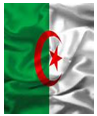 